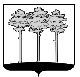 ГОРОДСКАЯ  ДУМА  ГОРОДА  ДИМИТРОВГРАДАУльяновской областиР Е Ш Е Н И Ег.Димитровград   25  октября  2017  года  	   	                                                 № 70/845  . О внесении изменений в решение Городской Думыгорода Димитровграда Ульяновской области второго созываот 14.12.2016 №55/674 «Об утверждении бюджета города Димитровграда Ульяновской области на 2017 год и плановый период 2018 и 2019 годов»На основании пункта 2 части 1 статьи 26 Устава муниципального образования «Город Димитровград» Ульяновской области, рассмотрев обращение исполняющего обязанности Главы Администрации города Димитровграда Ульяновской области Ю.А.Корженковой от 16.10.2017             №01-23/6580, Городская Дума города Димитровграда Ульяновской области второго созыва решила:1. Внести изменения в решение Городской Думы города Димитровграда Ульяновской области второго созыва от 14.12.2016 №55/674 «Об утверждении бюджета города Димитровграда Ульяновской области на 2017 год и плановый период 2018 и 2019 годов»:1.1. Часть 1 изложить в редакции следующего содержания:«Утвердить основные характеристики бюджета города Димитровграда Ульяновской области на 2017 год:1.1. Общий объём доходов бюджета города Димитровграда Ульяновской области в сумме 2 325 774,61601 тыс.руб., в том числе безвозмездные поступления от других бюджетов бюджетной системы Российской Федерации в общей сумме 1 475 195,24000 тыс.руб.;1.2. Общий объём расходов бюджета города Димитровграда Ульяновской области в сумме 2 410 948,54468 тыс.руб.;1.3. Дефицит бюджета города Димитровграда Ульяновской области в сумме 85 173,92867 тыс.руб.»;1.2. Часть 2 изложить в редакции следующего содержания:«2. Утвердить основные характеристики бюджета города Димитровграда Ульяновской области на плановый период 2018 и 2019 годов:2.1. Общий объём доходов бюджета города Димитровграда Ульяновской области на 2018 год в сумме 1 505 161,05000 тыс.руб.; в том числе безвозмездные поступления от других бюджетов бюджетной системы Российской Федерации в общей сумме 784 410,66000 тыс.руб. и на 2019 год в сумме 1 575 401,40000 тыс.руб., в том числе безвозмездные поступления от других бюджетов бюджетной системы Российской Федерации в общей сумме 845 635,58000 тыс.руб.;2.2. Общий объём расходов бюджета города Димитровграда Ульяновской области на 2018 год в сумме 1 505 161,05000 тыс.руб., в том числе условно утверждённые расходы в сумме 24 844,35586 тыс.руб., и на 2019 год в сумме 1 575 401,40000 тыс.руб., в том числе условно утвержденные расходы в сумме 42 568,43026 тыс.руб.;2.3. Дефицит бюджета города Димитровграда Ульяновской области на 2018 год в сумме 0,00000 тыс.руб. и на 2019 год в сумме 0,00000 тыс.руб.»1.3. Часть 3 изложить в редакции следующего содержания:«Установить верхний предел муниципального внутреннего долга города Димитровграда Ульяновской области:1) по состоянию на 01 января 2018 года в сумме 511 039,22413 тыс.руб., в том числе верхний предел долга по муниципальным гарантиям 0,0 тыс.руб.;2) по состоянию на 01 января 2019 года в сумме                      511 039,22413 тыс.руб., в том числе верхний предел долга по муниципальным гарантиям 0,0 тыс.руб.;3) по состоянию на 01 января 2020 года в                                                      сумме 511 039,22413 тыс.руб., в том числе верхний предел долга по муниципальным гарантиям 0,0 тыс.руб. Установить предельный объём муниципального долга города Димитровграда Ульяновской области:1) на 2017 год в сумме 780 446,44826 тыс. руб.;2) на 2018 год в сумме 713 754,44826 тыс. руб.;3) на 2019 год в сумме 723 765,82000 тыс. руб.Установить предельные объёмы расходов на обслуживание муниципального долга города Димитровграда Ульяновской области:1) в 2017 году – 50 228,70573 тыс. руб.;2) в 2018 году – 49 396,39310 тыс. руб.;3) в 2019 году – 49 396,39310 тыс. руб.»;1.4. Часть 7 изложить в редакции следующего содержания:«7. Утвердить общий объём бюджетных ассигнований на исполнение публичных нормативных обязательств на 2017 год в сумме 96 011,28056 тыс.руб., на 2018 год в сумме 79 903,57886 тыс.руб., на 2019 год в сумме     81 483,37687 тыс.руб.»;1.5. Часть 8 изложить в редакции следующего содержания:«8. Утвердить объём бюджетных ассигнований муниципального дорожного фонда города Димитровград Ульяновской области  на 2017 год в сумме 241131,38100 тыс.руб., на 2018 год в сумме 6437,60000 тыс.руб., на 2019 год в сумме 6 449,18000 тыс.руб.».2. Приложение 3 к решению Городской Думы города Димитровграда Ульяновской области второго созыва от 14.12.2016 №55/674 «Об утверждении бюджета города Димитровграда Ульяновской области на 2017 год и плановый период 2018 и 2019 годов» изложить в редакции, согласно приложению 1 к настоящему решению.3. Приложение 4 к решению Городской Думы города Димитровграда Ульяновской области второго созыва от 14.12.2016 №55/674 «Об утверждении бюджета города Димитровграда Ульяновской области на 2017 год и плановый период 2018 и 2019 годов» изложить в редакции, согласно приложению 2 к настоящему решению.4. Внести изменения в приложение 5 к решению Городской Думы города Димитровграда Ульяновской области второго созыва от 14.12.2016 №55/674 «Об утверждении бюджета города Димитровграда Ульяновской области на 2017 год и плановый период 2018 и 2019 годов»:4.1. В строке «ОБЩЕГОСУДАРСТВЕННЫЕ ВОПРОСЫ» (КФСР 0100) цифры «162 837,45978» заменить цифрами «169 540,24995»;4.2. В строке «Функционирование высшего должностного лица субъекта Российской Федерации и муниципального образования» (КФСР 0102) цифры «2 547,68580» заменить цифрами «2 822,68580»;4.3. В строке «Мероприятия в рамках непрограммных направлений деятельности города Димитровграда Ульяновской области» (КФСР 0102 КЦСР 50 0 00 00000) цифры «2 547,68580» заменить цифрами «2 822,68580»;4.4. В строке «Глава города Димитровграда Ульяновской области» (КФСР 0102 КЦСР 50 0 00 00101) цифры «2 398,42041» заменить цифрами «2 673,42041»;4.5. В строке «Фонд оплаты труда государственных (муниципальных) органов» (КФСР 0102 КЦСР 50 0 00 00101 КВР 121) цифры «1 498,60000» заменить цифрами «1 773,60000»;4.6. В строке «Функционирование законодательных (представительных) органов государственной власти и представительных органов муниципальных образований» (КФСР 0103) цифры «20 052,66151» заменить цифрами «19 832,69151»;4.7. В строке «Мероприятия в рамках непрограммных направлений деятельности города Димитровграда Ульяновской области» (КФСР 0103 КЦСР 50 0 00 00000) цифры «20 052,66151» заменить цифрами «19 832,69151»;4.8. В строке «Депутаты Городской Думы города Димитровграда Ульяновской области» (КФСР 0103 КЦСР 50 0 00 00104) цифры «5 080,28380» заменить цифрами «4 860,31380»;4.9. В строке «Иные выплаты, за исключением фонда оплаты труда государственных (муниципальных) органов, лицам, привлекаемым согласно законодательству для выполнения отдельных полномочий» (КФСР 0103 КЦСР 50 0 00 00104 КВР 123) цифры «5 080,28380» заменить цифрами «4 860,31380»;4.10. В строке «Функционирование Правительства Российской Федерации, высших исполнительных органов государственной власти субъектов Российской Федерации, местных администраций» (КФСР 0104) цифры «27 656,81908» заменить цифрами «29 032,20408»;4.11. В строке «Мероприятия в рамках непрограммных направлений деятельности города Димитровграда Ульяновской области» (КФСР 0104 КЦСР 50 0 00 00000) цифры «27 636,47008» заменить цифрами «29 011,85508»;4.12. В строке «Обеспечение деятельности органов местного самоуправления города Димитровграда Ульяновской области» (КФСР 0104 КЦСР 50 0 00 00102) цифры «21 157,90066» заменить цифрами «21 326,35798»;4.13. В строке «Фонд оплаты труда государственных (муниципальных) органов» (КФСР 0104 КЦСР 50 0 00 00102 КВР 121) цифры «19 128,30448» заменить цифрами «19 247,17680»;4.14. В строке «Иные выплаты персоналу государственных (муниципальных) органов, за исключением фонда оплаты труда» (КФСР 0104 КЦСР 50 0 00 00102 КВР 122) цифры «19,45200» заменить цифрами «40,45200»;4.15. В строке «Взносы по обязательному социальному страхованию на выплаты денежного содержания и иные выплаты работникам государственных (муниципальных) органов» (КФСР 0104 КЦСР 50 0 00 00102 КВР 129) цифры «1 618,20055» заменить цифрами «1 628,20055»;4.16. В строке «Прочая закупка товаров, работ и услуг для обеспечения государственных (муниципальных) нужд» (КФСР 0104 КЦСР 50 0 00 00102 КВР 244) цифры «169,67135» заменить цифрами «188,25635»;4.17. В строке «Прочие выплаты по обязательствам города Димитровграда Ульяновской области» (КФСР 0104 КЦСР 50 0 00 00305) цифры «504,00000» заменить цифрами «1 829,80000»;4.18. В строке «Исполнение судебных актов Российской Федерации и мировых соглашений по возмещению причиненного вреда» (КФСР 0104 КЦСР 50 0 00 00305 КВР 831) цифры «4,00000» заменить цифрами «1 329,80000»;4.19. В строке «Погашение кредиторской задолженности» (КФСР 0104 КЦСР 50 0 00 00369) цифры «4 349,53280» заменить цифрами «4 230,66048»;4.20. В строке «Взносы по обязательному социальному страхованию на выплаты денежного содержания и иные выплаты работникам государственных (муниципальных) органов» (КФСР 0104 КЦСР 50 0 00 00369 КВР 129) цифры «4 311,53280» заменить цифрами «4 192,66048»;4.21. В строке «Иные выплаты персоналу государственных (муниципальных) органов, за исключением фонда оплаты труда» (КФСР 0106 КЦСР 26 2 01 00102 КВР 122) цифры «39,10254» заменить цифрами «89,10254»;4.22. В строке «Закупка товаров, работ, услуг в сфере информационно-коммуникационных технологий» (КФСР 0106 КЦСР 26 2 01 00102 КВР 242) цифры «450,94428» заменить цифрами «400,94428»;4.23. В строке «Другие общегосударственные вопросы» (КФСР 0113) цифры «92 923,00443» заменить цифрами «98 195,37960»;4.24. В строке «Мероприятия в рамках непрограммных направлений деятельности города Димитровграда Ульяновской области» (КФСР 0113 КЦСР 50 0 00 00000) цифры «78 359,70274» заменить цифрами «83 632,07791»;4.25. В строке «Обеспечение деятельности казенных учреждений города Димитровграда Ульяновской области» (КФСР 0113 КЦСР 50 0 00 00199) цифры «22 129,78096» заменить цифрами «21 959,88584»;4.26. В строке «Фонд оплаты труда учреждений» (КФСР 0113 КЦСР 50 0 00 00199 КВР 111) цифры «16 668,33800» заменить цифрами «16 884,55693»;4.27. В строке «Иные выплаты персоналу учреждений, за исключением фонда оплаты труда» (КФСР 0113 КЦСР 50 0 00 00199 КВР 112) цифры «49,41454» заменить цифрами «48,91454»;4.28. В строке «Взносы по обязательному социальному страхованию на выплаты по оплате труда работников и иные выплаты работникам учреждений» (КФСР 0113 КЦСР 50 0 00 00199 КВР 119) цифры «2 059,83203» заменить цифрами «1 718,48177»;4.29. В строке «Закупка товаров, работ, услуг в сфере информационно-коммуникационных технологий» (КФСР 0113 КЦСР 50 0 00 00199 КВР 242) цифры «1 468,65306» заменить цифрами «1 323,15306»;4.30. В строке «Прочая закупка товаров, работ и услуг для обеспечения государственных (муниципальных) нужд» (КФСР 0113 КЦСР 50 0 00 00199 КВР 244) цифры «1 802,11637» заменить цифрами «1 930,20234»;4.31. В строке «Пособия, компенсации и иные социальные выплаты гражданам, кроме публичных нормативных обязательств» (КФСР 0113 КЦСР 50 0 00 00199 КВР 321) цифры «52,42096» заменить цифрами «25,57120»;4.32. В строке «Прочие выплаты по обязательствам города Димитровграда Ульяновской области» (КФСР 0113 КЦСР 50 0 00 00305) цифры «1 480,93815» заменить цифрами «1 784,60980»;4.33. В строке «Исполнение судебных актов Российской Федерации и мировых соглашений по возмещению причиненного вреда» (КФСР 0113 КЦСР 50 0 00 00305 КВР 831) цифры «675,45815» заменить цифрами «1 034,15980»;4.34. В строке «Уплата иных платежей» (КФСР 0113 КЦСР 50 0 00 00305 КВР 853) цифры «805,48000» заменить цифрами «750,45000»;4.35. В строке «Погашение кредиторской задолженности» (КФСР 0113 КЦСР 50 0 00 00369) цифры «9 481,48755» заменить цифрами «13 735,44847»;4.36. В строке «Взносы по обязательному социальному страхованию на выплаты по оплате труда работников и иные выплаты работникам учреждений» (КФСР 0113 КЦСР 50 0 00 00369 КВР 119) цифры «5 924,13838» заменить цифрами «2 837,85562»;4.37. В строке «Взносы по обязательному социальному страхованию на выплаты денежного содержания и иные выплаты работникам государственных (муниципальных) органов» (КФСР 0113 КЦСР 50 0 00 00369 КВР 129) цифры «980,87939» заменить цифрами «869,57839»;4.38. В строке «Закупка товаров, работ, услуг в сфере информационно-коммуникационных технологий» (КФСР 0113 КЦСР 50 0 00 00369 КВР 242) цифры «271,08430» заменить цифрами «491,49573»;4.39. В строке «Прочая закупка товаров, работ и услуг для обеспечения государственных (муниципальных) нужд» (КФСР 0113 КЦСР 50 0 00 00369 КВР 244) цифры «2 238,58285» заменить цифрами «8 604,44262»;4.40. В строке «Исполнение судебных актов Российской Федерации и мировых соглашений по возмещению причиненного вреда» (КФСР 0113 КЦСР 50 0 00 00369 КВР 831) цифры «66,70263» заменить цифрами «931,83099»;4.41. Дополнить строкой следующего содержания:«»;4.42. В строке «Обеспечение деятельности казенных учреждений хозяйственного обслуживания города Димитровграда Ульяновской области» (КФСР 0113 КЦСР 50 0 00 00499) цифры «42 001,94592» заменить цифрами «42 886,58364»;4.43. В строке «Фонд оплаты труда учреждений» (КФСР 0113 КЦСР 50 0 00 00499 КВР 111) цифры «16 454,17707» заменить цифрами «16 565,50028»;4.44. В строке «Взносы по обязательному социальному страхованию на выплаты по оплате труда работников и иные выплаты работникам учреждений» (КФСР 0113 КЦСР 50 0 00 00499 КВР 119) цифры «2 035,06829» заменить цифрами «1 844,98915»;4.45. В строке «Прочая закупка товаров, работ и услуг для обеспечения государственных (муниципальных) нужд» (КФСР 0113 КЦСР 50 0 00 00499 КВР 244) цифры «22 040,35896» заменить цифрами «22 883,11934»;4.46. В строке «Пособия, компенсации и иные социальные выплаты гражданам, кроме публичных нормативных обязательств» (КФСР 0113 КЦСР 50 0 00 00499 КВР 321) цифры «84,15889» заменить цифрами «202,55254»;4.47. В строке «Уплата прочих налогов, сборов» (КФСР 0113 КЦСР 50 0 00 00499 КВР 852) цифры «56,10800» заменить цифрами «58,34762»;4.48. В строке «Закупка товаров, работ, услуг в сфере информационно-коммуникационных технологий» (КФСР 0113 КЦСР 50 0 00 71010 КВР 242) цифры «59,70000» заменить цифрами «57,39862»;4.49. В строке «Прочая закупка товаров, работ и услуг для обеспечения государственных (муниципальных) нужд» (КФСР 0113 КЦСР 50 0 00 71010 КВР 244) цифры «56,82000» заменить цифрами «59,12138»;4.50. В строке «Закупка товаров, работ, услуг в сфере информационно-коммуникационных технологий» (КФСР 0113 КЦСР 50 0 00 71040 КВР 242) цифры «8,32736» заменить цифрами «0,00000»;4.51. Дополнить строками следующего содержания:«»;4.52. В строке «НАЦИОНАЛЬНАЯ БЕЗОПАСНОСТЬ И ПРАВООХРАНИТЕЛЬНАЯ ДЕЯТЕЛЬНОСТЬ» (КФСР 0300) цифры «29 763,29985» заменить цифрами «33 295,29289»;4.53. В строке «Защита населения и территории от чрезвычайных ситуаций природного и техногенного характера, гражданская оборона» (КФСР 0309) цифры «29 463,29985» заменить цифрами «32 698,33489»;4.54. В строке «Мероприятия в рамках непрограммных направлений деятельности города Димитровграда Ульяновской области» (КФСР 0309 КЦСР 50 0 00 00000) цифры «29 463,29985» заменить цифрами «32 698,33489»;4.55. В строке «Прочие выплаты по обязательствам города Димитровграда Ульяновской области» (КФСР 0309 КЦСР 50 0 00 00305) цифры «15,68840» заменить цифрами «34,86532»;4.56. В строке «Исполнение судебных актов Российской Федерации и мировых соглашений по возмещению причиненного вреда» (КФСР 0309 КЦСР 50 0 00 00305 КВР 831) цифры «15,68840» заменить цифрами «34,86532»;4.57. В строке «Погашение кредиторской задолженности» (КФСР 0309 КЦСР 50 0 00 00369) цифры «1 460,92988» заменить цифрами «4 398,55358»;4.58. В строке «Взносы по обязательному социальному страхованию на выплаты по оплате труда работников и иные выплаты работникам учреждений» (КФСР 0309 КЦСР 50 0 00 00369 КВР 119) цифры «1 318,64676» заменить цифрами «542,08752»;4.59. В строке «Закупка товаров, работ, услуг в сфере информационно-коммуникационных технологий» (КФСР 0309 КЦСР 50 0 00 00369 КВР 242) цифры «42,56055» заменить цифрами «675,19771»;4.60. В строке «Прочая закупка товаров, работ и услуг для обеспечения государственных (муниципальных) нужд» (КФСР 0309 КЦСР 50 0 00 00369 КВР 244) цифры «92,76477» заменить цифрами «594,67158»;4.61. В строке «Исполнение судебных актов Российской Федерации и мировых соглашений по возмещению причиненного вреда» (КФСР 0309 КЦСР 50 0 00 00369 КВР 831) цифры «6,95780» заменить цифрами «2 586,59677»;4.62. В строке «Обеспечение деятельности казенных учреждений в сфере гражданской защиты города Димитровграда Ульяновской области» (КФСР 0309 КЦСР 50 0 00 00599) цифры «10 986,68157» заменить цифрами «11 264,91599»;4.63. В строке «Фонд оплаты труда учреждений» (КФСР 0309 КЦСР 50 0 00 00599 КВР 111) цифры «7 529,39597» заменить цифрами «7 794,77459»;4.64. В строке «Иные выплаты персоналу учреждений, за исключением фонда оплаты труда» (КФСР 0309 КЦСР 50 0 00 00599 КВР 112) цифры «1,80000» заменить цифрами «8,65320»;4.65. В строке «Взносы по обязательному социальному страхованию на выплаты по оплате труда работников и иные выплаты работникам учреждений» (КФСР 0309 КЦСР 50 0 00 00599 КВР 119) цифры «955,23082» заменить цифрами «868,08662»;4.66. В строке «Закупка товаров, работ, услуг в сфере информационно-коммуникационных технологий» (КФСР 0309 КЦСР 50 0 00 00599 КВР 242) цифры «894,60972» заменить цифрами «887,75652»;4.67. В строке «Прочая закупка товаров, работ и услуг для обеспечения государственных (муниципальных) нужд» (КФСР 0309 КЦСР 50 0 00 00599 КВР 244) цифры «1 562,11742» заменить цифрами «1 662,11742»;4.68. В строке «Другие вопросы в области национальной безопасности и правоохранительной деятельности» (КФСР 0314) цифры «300,00000» заменить цифрами «596,95800»;4.69. Дополнить строками следующего содержания:«»;4.70. В строке «НАЦИОНАЛЬНАЯ ЭКОНОМИКА» (КФСР 0400) цифры «232 356,48779» заменить цифрами «296 107,64986»;4.71. В строке «Дорожное хозяйство (дорожные фонды)» (КФСР 0409) цифры «229 643,41376» заменить цифрами «286 444,93583»;4.72. В строке «Муниципальная программа "Строительство улиц и автодорог в городе Димитровграде Ульяновской области"» (КФСР 0409 КЦСР 08 0 00 00000) цифры «99 326,53700» заменить цифрами «148 375,60000»;4.73. В строке «Основное мероприятие "Реконструкция автомобильной дороги по ул.Промышленная"» (КФСР 0409 КЦСР 08 0 04 00000) цифры «97 326,53700» заменить цифрами «146 375,60000»;4.74. В строке «Строительство и (или) реконструкция объектов инфраструктуры, необходимых для реализации новых инвестиционных проектов в монопрофильном муниципальном образовании "город Димитровград" Ульяновской области» (КФСР 0409 КЦСР 08 0 04 70601) цифры «13 359,23700» заменить цифрами «62 408,30000»;4.75. В строке «Бюджетные инвестиции в объекты капитального строительства государственной (муниципальной) собственности» (КФСР 0409 КЦСР 08 0 04 70601 КВР 414) цифры «13 359,23700» заменить цифрами «62 408,30000»;4.76. В строке «Муниципальная программа "Развитие жилищно-коммунального комплекса, дорожного хозяйства и благоустройства города Димитровграда Ульяновской области на 2016-2021 годы"» (КФСР 0409 КЦСР 12 0 00 00000) цифры «98 552,21620» заменить цифрами «98 678,85650»;4.77. В строке «Основное мероприятие "Организация бесперебойного функционирования жилищно-коммунального комплекса, дорожного хозяйства и благоустройства муниципального образования "Город Димитровград" Ульяновской области"» (КФСР 0409 КЦСР 12 0 01 00000) цифры «98 552,21620» заменить цифрами «98 678,85650»;4.78. В строке «Содержание автомобильных дорог и инженерных сооружений на них в границах городских округов в рамках благоустройства города Димитровграда Ульяновской области» (КФСР 0409 КЦСР 12 0 01 00362) цифры «13 230,10520» заменить цифрами «13 356,74550»;4.79. В строке «Прочая закупка товаров, работ и услуг для обеспечения государственных (муниципальных) нужд» (КФСР 0409 КЦСР 12 0 01 00362 КВР 244) цифры «13 230,10520» заменить цифрами «13 356,74550»;4.80. В строке «Мероприятия в рамках непрограммных направлений деятельности города Димитровграда Ульяновской области» (КФСР 0409 КЦСР 50 0 00 00000) цифры «2 524,86056» заменить цифрами «10 150,67933»;4.81. Дополнить строками следующего содержания:«»;4.82. В строке «Погашение кредиторской задолженности» (КФСР 0409 КЦСР 50 0 00 00369) цифры «2 524,86056» заменить цифрами «9 700,49978»;4.83. В строке «Прочая закупка товаров, работ и услуг для обеспечения государственных (муниципальных) нужд» (КФСР 0409 КЦСР 50 0 00 00369 КВР 244) цифры «2 128,28191» заменить цифрами «8 755,83396»;4.84. В строке «Бюджетные инвестиции в объекты капитального строительства государственной (муниципальной) собственности» (КФСР 0409 КЦСР 50 0 00 00369 КВР 414) цифры «268,56000» заменить цифрами «286,24320»;4.85. В строке «Исполнение судебных актов Российской Федерации и мировых соглашений по возмещению причиненного вреда» (КФСР 0409 КЦСР 50 0 00 00369 КВР 831) цифры «128,01865» заменить цифрами «658,42262»;4.86. В строке «Другие вопросы в области национальной экономики» (КФСР 0412) цифры «2 713,07403» заменить цифрами «9 662,71403»;4.87. В строке «Муниципальная программа "Развитие малого и среднего предпринимательства в городе Димитровграде Ульяновской области"» (КФСР 0412 КЦСР 01 0 00 00000) цифры «2 000,00000» заменить цифрами «8 800,00000»;4.88. В строке «Основное мероприятие "Стимулирование развития субъектов малого и среднего предпринимательства"» (КФСР 0412 КЦСР 01 0 01 00000) цифры «360,00000» заменить цифрами «7 160,00000»;4.89. Дополнить строками следующего содержания:«»;4.90. В строке «Мероприятия в рамках непрограммных направлений деятельности города Димитровграда Ульяновской области» (КФСР 0412 КЦСР 50 0 00 00000) цифры «589,48703» заменить цифрами «739,12703»;4.91. В строке «Погашение кредиторской задолженности» (КФСР 0412 КЦСР 50 0 00 00369) цифры «589,48703» заменить цифрами «739,12703»;4.92. В строке «Закупка товаров, работ, услуг в сфере информационно-коммуникационных технологий» (КФСР 0412  КЦСР 50 0 00 00369 КВР 242) цифры «288,82076» заменить цифрами «388,46076»;4.93. Дополнить строкой следующего содержания:«»;4.94. В строке «ЖИЛИЩНО-КОММУНАЛЬНОЕ ХОЗЯЙСТВО» (КФСР 0500) цифры «290 422,21008» заменить цифрами «315 947,12697»;4.95. В строке «Жилищное хозяйство» (КФСР 0501) цифры «32 591,03678» заменить цифрами «32 717,32303»;4.96. В строке «Мероприятия в рамках непрограммных направлений деятельности города Димитровграда Ульяновской области» (КФСР 0501 КЦСР 50 0 00 00000) цифры «681,66000» заменить цифрами «807,94625»;4.97. В строке «Погашение кредиторской задолженности» (КФСР 0501 КЦСР 50 0 00 00369) цифры «149,66000» заменить цифрами «275,94625»;4.98. В строке «Закупка товаров, работ, услуг в целях капитального ремонта государственного (муниципального) имущества» (КФСР 0501 КЦСР 50 0 00 00369  КВР 243) цифры «149,66000» заменить цифрами «179,98400»;4.99. Дополнить строкой следующего содержания:«»;4.100. В строке «Коммунальное хозяйство» (КФСР 0502) цифры «43 863,40010» заменить цифрами «43 967,14241»;4.101. В строке «Мероприятия в рамках непрограммных направлений деятельности города Димитровграда Ульяновской области» (КФСР 0502 КЦСР 50 0 00 00000) цифры «43 763,90010» заменить цифрами «43 867,64241»;4.102. В строке «Погашение кредиторской задолженности» (КФСР 0502 КЦСР 50 0 00 00369) цифры «3 166,10010» заменить цифрами «3 269,84241»;4.103. Дополнить строкой следующего содержания:«»;4.104. В строке «Благоустройство» (КФСР 0503) цифры «89 518,30460» заменить цифрами «95 124,68452»;4.105. В строке «Муниципальная программа "Развитие жилищно-коммунального комплекса, дорожного хозяйства и благоустройства города Димитровграда Ульяновской области на 2016-2021 годы"» (КФСР 0503 КЦСР 12 0 00 00000) цифры «25 348,21854» заменить цифрами «25 403,55674»;4.106. В строке «Основное мероприятие "Организация бесперебойного функционирования жилищно-коммунального комплекса, дорожного хозяйства и благоустройства муниципального образования "Город Димитровград" Ульяновской области"» (КФСР 0503 КЦСР 12 0 01 00000) цифры «25 348,21854» заменить цифрами «25 403,55674»;4.107. В строке «Уличное освещение города Димитровграда Ульяновской области» (КФСР 0503  КЦСР 12 0 01 00361) цифры «17 510,80000» заменить цифрами «17 553,42920»;4.108. В строке «Прочая закупка товаров, работ и услуг для обеспечения государственных (муниципальных) нужд» (КФСР 0503 КЦСР 12 0 01 00361 КВР 244) цифры «17 097,07240» заменить цифрами «17 139,70160»;4.109. В строке «Прочие мероприятия по благоустройству города Димитровграда Ульяновской области» (КФСР 0503 КЦСР 12 0 01 00365) цифры «5 537,45796» заменить цифрами «5 550,16696»;4.110. В строке «Прочая закупка товаров, работ и услуг для обеспечения государственных (муниципальных) нужд» (КФСР 0503 КЦСР 12 0 01 00365 КВР 244) цифры «5 537,45796» заменить цифрами «5 550,16696»;4.111. В строке «Мероприятия в рамках непрограммных направлений деятельности города Димитровграда Ульяновской области» (КФСР 0503 КЦСР 50 0 00 00000) цифры «34 637,68606» заменить цифрами «40 188,72778»;4.112. В строке «Прочие выплаты по обязательствам города Димитровграда Ульяновской области» (КФСР 0503 КЦСР 50 0 00 00305) цифры «40,26933» заменить цифрами «225,10935»;4.113. В строке «Уплата иных платежей» (КФСР 0503 КЦСР 50 0 00 00305 КВР 831) цифры «40,26933» заменить цифрами «225,10935»;4.114. В строке «Погашение кредиторской задолженности» (КФСР 0503 КЦСР 50 0 00 00369) цифры «31 296,75373» заменить цифрами «36 662,95543»;4.115. Дополнить строкой следующего содержания:«»;4.116. В строке «Прочая закупка товаров, работ и услуг для обеспечения государственных (муниципальных) нужд» (КФСР 0503 КЦСР 50 0 00 00369 КВР 244) цифры «29 464,78509» заменить цифрами «34 666,96819»;4.117. В строке «Исполнение судебных актов Российской Федерации и мировых соглашений по возмещению причиненного вреда» (КФСР 0503 КЦСР 50 0 00 00369 КВР 831) цифры «1 831,96864» заменить цифрами «1 906,28724»;4.118. В строке «Другие вопросы в области жилищно-коммунального хозяйства» (КФСР 0505) цифры «124 449,46860» заменить цифрами «144 137,97701»;4.119. В строке «Муниципальная программа "Развитие жилищно-коммунального комплекса, дорожного хозяйства и благоустройства города Димитровграда Ульяновской области на 2016-2021 годы"» (КФСР 0505 КЦСР 12 0 00 00000) цифры «112 775,14269» заменить цифрами «122 775,28928»;4.120. В строке «Основное мероприятие "Организация бесперебойного функционирования жилищно-коммунального комплекса, дорожного хозяйства и благоустройства муниципального образования "Город Димитровград" Ульяновской области"» (КФСР 0505 КЦСР 12 0 01 00000) цифры «103 086,39293» заменить цифрами «113 427,55939»;4.121. В строке «Обеспечение деятельности казенных учреждений города Димитровграда Ульяновской области» (КФСР 0505 КЦСР 12 0 01 00199) цифры «67 736,39293» заменить цифрами «78 077,55939»;4.122. В строке «Фонд оплаты труда учреждений» (КФСР 0505 КЦСР 12 0 01 00199  КВР 111) цифры «35 873,86824» заменить цифрами «38 573,86824»;4.123. В строке «Взносы по обязательному социальному страхованию на выплаты по оплате труда работников и иные выплаты работникам учреждений» (КФСР 0505 КЦСР 12 0 01 00199 КВР 119) цифры «6 723,02477» заменить цифрами «6 596,28769»;4.124. В строке «Прочая закупка товаров, работ и услуг для обеспечения государственных (муниципальных) нужд» (КФСР 0505 КЦСР 12 0 01 00199 КВР 244) цифры «24 285,13000» заменить цифрами «32 053,03354»;4.125. В строке «Основное мероприятие "Обеспечение реализации мероприятий муниципальной программы"» (КФСР 0505 КЦСР 12 0 02 00000) цифры «9 688,74976» заменить цифрами «9 347,72989»;4.126. В строке «Обеспечение деятельности органов местного самоуправления города Димитровграда Ульяновской области» (КФСР 0505 КЦСР 12 0 02 00102) цифры «9 688,74976» заменить цифрами «9 347,72989»;4.127. В строке «Взносы по обязательному социальному страхованию на выплаты денежного содержания и иные выплаты работникам государственных (муниципальных) органов» (КФСР 0505  КЦСР 12 0 02 00102 КВР 129) цифры «1 182,98275» заменить цифрами «841,96288»;4.128. В строке «Мероприятия в рамках непрограммных направлений деятельности города Димитровграда Ульяновской области» (КФСР 0505 КЦСР 50 0 00 00000) цифры «10 243,58091» заменить цифрами «19 931,94273»;4.129. В строке «Прочие выплаты по обязательствам города Димитровграда Ульяновской области» (КФСР 0505 КЦСР 50 0 00 00305) цифры «202,88665» заменить цифрами «290,12678»;4.130. В строке «Исполнение судебных актов Российской Федерации и мировых соглашений по возмещению причиненного вреда» (КФСР 0505 КЦСР 50 0 00 00305 КВР 831) цифры «37,87118» заменить цифрами «125,11131»;4.131. В строке «Погашение кредиторской задолженности» (КФСР 0505 КЦСР 50 0 00 00369) цифры «6 474,28254» заменить цифрами «16 075,40423»;4.132. В строке «Взносы по обязательному социальному страхованию на выплаты по оплате труда работников и иные выплаты работникам учреждений» (КФСР 0505  КЦСР 50 0 00 00369 КВР 119) цифры «3 254,18233» заменить цифрами «758,92653»;4.133. В строке «Закупка товаров, работ, услуг в сфере информационно-коммуникационных технологий» (КФСР 0505  КЦСР 50 0 00 00369 КВР 242) цифры «20,10094» заменить цифрами «37,47524»;4.134. В строке «Прочая закупка товаров, работ и услуг для обеспечения государственных (муниципальных) нужд» (КФСР 0505 КЦСР 50 0 00 00369 КВР 244) цифры «1 511,44036» заменить цифрами «12 490,79467»;4.135. В строке «Исполнение судебных актов Российской Федерации и мировых соглашений по возмещению причиненного вреда» (КФСР 0505 КЦСР 50 0 00 00369 КВР 831) цифры «221,85903» заменить цифрами «1 321,50791»;4.136. В строке «ОХРАНА ОКРУЖАЮЩЕЙ СРЕДЫ» (КФСР 0600) цифры «3 246,73430» заменить цифрами «3 278,88903»;4.137. В строке «Охрана объектов растительного и животного мира и среды их обитания» (КФСР 0603) цифры «3 246,73430» заменить цифрами «3 278,88903»;4.138. В строке «Мероприятия в рамках непрограммных направлений деятельности города Димитровграда Ульяновской области» (КФСР 0603 КЦСР 50 0 00 00000) цифры «1 711,65898»  заменить цифрами «1 743,81371»;4.139. В строке «Погашение кредиторской задолженности» (КФСР 0603 КЦСР 50 0 00 00369) цифры «195,71414» заменить цифрами «184,08081»;4.140. В строке «Взносы по обязательному социальному страхованию на выплаты по оплате труда работников и иные выплаты работникам учреждений» (КФСР 0603  КЦСР 50 0 00 00369 КВР 119) цифры «186,81657» заменить цифрами «165,51149»;4.141. Дополнить строкой следующего содержания:«»;4.142. В строке «Прочая закупка товаров, работ и услуг для обеспечения государственных (муниципальных) нужд» (КФСР 0603 КЦСР 50 0 00 00369 КВР 244) цифры «8,89757» заменить цифрами «12,77432»;4.143. В строке «Обеспечение деятельности казенных природоохранных учреждений города Димитровграда Ульяновской области» (КФСР 0603  КЦСР 50 0 00 00699) цифры «1 505,87249»  заменить цифрами «1 549,66055»;4.144. В строке «Фонд оплаты труда учреждений» (КФСР 0603 КЦСР 50 0 00 00699 КВР 111) цифры «1 116,06400» заменить цифрами «1 185,44894»;4.145. В строке «Взносы по обязательному социальному страхованию на выплаты по оплате труда работников и иные выплаты работникам учреждений» (КФСР 0603 КЦСР 50 0 00 00699 КВР 119) цифры «150,23476» заменить цифрами «121,63788»;4.146. В строке «Прочая закупка товаров, работ и услуг для обеспечения государственных (муниципальных) нужд» (КФСР 0603 КЦСР 50 0 00 00699 КВР 244) цифры «188,68865» заменить цифрами «191,68865»;4.147. В строке «ОБРАЗОВАНИЕ» (КФСР 0700) цифры «1 253 611,31728» заменить цифрами «1 290 725,16004»;4.148. В строке «Дошкольное образование» (КФСР 0701) цифры «620 384,73375» заменить цифрами «642 279,36246»;4.149. В строке «Муниципальная программа "Обеспечение доступного и качественного образования в городе Димитровграде Ульяновской области"» (КФСР 0701 КЦСР 23 0 00 00000) цифры «144 140,65748» заменить цифрами «155 312,43464»;4.150. В строке «Подпрограмма "Обеспечение доступности качественных услуг дошкольного, общего и дополнительного образования"» (КФСР 0701 КЦСР 23 1 00 00000) цифры «144 140,65748» заменить цифрами «155 312,43464»;4.151. В строке «Основное мероприятие "Предоставление общедоступного и бесплатного дошкольного образования на территории города в муниципальных образовательных учреждениях, в отношении которых Управление образования Администрации города Димитровграда Ульяновской области выполняет функции и полномочия учредителя"» (КФСР 0701 КЦСР 23 1 01 00000) цифры «144 140,65748» заменить цифрами «155 312,43464»;4.152. В строке «Субсидии на финансовое обеспечение муниципального задания на оказание муниципальных услуг (выполнение работ) муниципальным бюджетным учреждениям города Димитровграда Ульяновской области» (КФСР 0701 КЦСР 23 1 01 00098) цифры «110 651,75877» заменить цифрами «121 787,83089»;4.153. В строке «Субсидии бюджетным учреждениям на финансовое обеспечение государственного (муниципального) задания на оказание государственных (муниципальных) услуг (выполнение работ)» (КФСР 0701 КЦСР 23 1 01 00098 КВР 611) цифры «110 651,75877» заменить цифрами «121 787,83089»;4.154. В строке «Содержание муниципальных бюджетных дошкольных образовательных учреждений» (КФСР 0701 КЦСР 23 1 01 00620) цифры «750,38891» заменить цифрами «786,09395»;4.155. В строке «Субсидии бюджетным учреждениям на иные цели» (КФСР 0701 КЦСР 23 1 01 00620 КВР 612) цифры «750,38891» заменить цифрами «786,09395»;4.156. В строке «Мероприятия в рамках непрограммных направлений деятельности города Димитровграда Ульяновской области» (КФСР 0701 КЦСР 50 0 00 00000) цифры «386 053,09176» заменить цифрами «396 775,94331»;4.157. В строке «Погашение кредиторской задолженности» (КФСР 0701 КЦСР 50 0 00 00369) цифры «9 723,66403» заменить цифрами «20 446,51558»;4.158. В строке «Субсидии бюджетным учреждениям на иные цели» (КФСР 0701 КЦСР 50 0 00 00369 КВР 612) цифры «9 723,66403» заменить цифрами «20 446,51558»;4.159. В строке «Общее образование» (КФСР 0702) цифры «475 372,29487» заменить цифрами «482 915,29251»;4.160. В строке «Муниципальная программа "Строительство, реконструкция и капитальный ремонт объектов социальной сферы на территории города Димитровграда Ульяновской области"» (КФСР 0702 КЦСР 10 0 00 00000) цифры «4 343,42340» заменить цифрами «1 400,00000»;4.161. В строке «Подпрограмма "Строительство объектов социальной сферы"» (КФСР 0702 КЦСР 10 1 00 00000) цифры «2 943,42340» заменить цифрами «0,00000»;4.162. В строке «Основное мероприятие «Подготовительные работы для строительства школы в строящемся микрорайоне №2А Первомайского района по пр.Автостроителей, 31Б»» (КФСР 0702 КЦСР 10 1 11 00000) цифры «2 943,42340» заменить цифрами «0,00000»;4.163. В строке «Подготовительные работы для строительства школы в строящемся микрорайоне №2А Первомайского района по пр.Автостроителей, 31Б» (КФСР 0702 КЦСР 10 1 11 00387) цифры «2 943,42340» заменить цифрами «0,00000»;4.164. В строке «Бюджетные инвестиции в объекты капитального строительства государственной (муниципальной) собственности» (КФСР 0702 КЦСР 10 1 11 00387 КВР 414) цифры «2 943,42340» заменить цифрами «0,00000»;4.165. В строке «Муниципальная программа "Обеспечение доступного и качественного образования в городе Димитровграде Ульяновской области"» (КФСР 0702 КЦСР 23 0 00 00000) цифры «49 816,35889» заменить цифрами «56 988,00850»;4.166. В строке «Подпрограмма "Обеспечение доступности качественных услуг дошкольного, общего и дополнительного образования"» (КФСР 0702 КЦСР 23 1 00 00000) цифры «49 816,35889» заменить цифрами «56 988,00850»;4.167. В строке «Основное мероприятие "Предоставление общедоступного и бесплатного начального общего, основного общего, среднего (полного) общего образования по основным общеобразовательным программам, в муниципальных образовательных учреждениях, в отношении которых Управление образования Администрации города Димитровграда Ульяновской области выполняет функции и полномочия учредителя"» (КФСР 0702 КЦСР 23 1 02 00000) цифры «49 816,35889» заменить цифрами «56 988,00850»;4.168. В строке «Субсидии на финансовое обеспечение муниципального задания на оказание муниципальных услуг (выполнение работ) муниципальным автономным учреждениям города Димитровграда Ульяновской области» (КФСР 0702 КЦСР 23 1 02 00097) цифры «4 982,72124» заменить цифрами «4 819,08980»;4.169. В строке «Субсидии автономным учреждениям на финансовое обеспечение государственного (муниципального) задания на оказание государственных (муниципальных) услуг (выполнение работ)» (КФСР 0702 КЦСР 23 1 02 00097 КВР 621) цифры «4 982,72124» заменить цифрами «4 819,08980»;4.170. В строке «Субсидии на финансовое обеспечение муниципального задания на оказание муниципальных услуг (выполнение работ) муниципальным бюджетным учреждениям города Димитровграда Ульяновской области» (КФСР 0702 КЦСР 23 1 02 00098) цифры «38 778,68992» заменить цифрами «45 486,20461»;4.171. В строке «Субсидии бюджетным учреждениям на финансовое обеспечение государственного (муниципального) задания на оказание государственных (муниципальных) услуг (выполнение работ)» (КФСР 0702 КЦСР 23 1 02 00098 КВР 611) цифры «38 778,68992» заменить цифрами «45 486,20461»;4.172. В строке «Содержание муниципальных бюджетных образовательных учреждений» (КФСР 0702 КЦСР 23 1 02 00621) цифры «1 999,37753» заменить цифрами «2 600,82819»;4.173. В строке «Субсидии бюджетным учреждениям на иные цели» (КФСР 0702 КЦСР 23 1 02 00621 КВР 612) цифры «1 999,37753» заменить цифрами «2 600,82819»;4.174. Дополнить строками следующего содержания:«»;4.175. В строке «Мероприятия в рамках непрограммных направлений деятельности города Димитровграда Ульяновской области» (КФСР 0702 КЦСР 50 0 00 00000) цифры «421 212,51258» заменить цифрами «424 527,28401»;4.176. В строке «Погашение кредиторской задолженности» (КФСР 0702 КЦСР 50 0 00 00369) цифры «3 614,18573» заменить цифрами «6 949,54116»;4.177. В строке «Субсидии бюджетным учреждениям на иные цели» (КФСР 0702 КЦСР 50 0 00 00369 КВР 612) цифры «3 026,04663» заменить цифрами «6 070,23823»;4.178. В строке «Субсидии автономным учреждениям на иные цели» (КФСР 0702 КЦСР 50 0 00 00369 КВР 622) цифры «238,13910» заменить цифрами «529,30293»;4.179. В строке «Организация и обеспечение получения педагогическими работниками муниципальных образовательных организаций не реже чем один раз в три года дополнительного профессионального образования по профилю педагогической деятельности за счёт бюджетных ассигнований областного бюджета Ульяновской области» (КФСР 0702 КЦСР 50 0 00 71200) цифры «1 065,88000» заменить цифрами «1 045,29600»;4.180. В строке «Субсидии бюджетным учреждениям на иные цели» (КФСР 0702 КЦСР 50 0 00 71200 КВР 612) цифры «893,17800» заменить цифрами «872,59400»;4.181. В строке «Дополнительное образование детей» (КФСР 0703) цифры «140 640,64265» заменить цифрами «148 392,26615»;4.182. В строке «Муниципальная программа "Развитие физической культуры и спорта в городе Димитровграде Ульяновской области на 2016-2021 годы"» (КФСР 0703 КЦСР 18 0 00 00000) цифры «34 997,94906» заменить цифрами «32 457,96214»;4.183. В строке «Основное мероприятие "Развитие массового спорта"» (КФСР 0703 КЦСР 18 0 01 00000) цифры «34 997,94906» заменить цифрами «32 457,96214»;4.184. В строке «Субсидии на финансовое обеспечение муниципального задания на оказание муниципальных услуг (выполнение работ) муниципальным бюджетным учреждениям города Димитровграда Ульяновской области» (КФСР 0703 КЦСР 18 0 01 00098) цифры «34 222,59906» заменить цифрами «31 682,61214»;4.185. В строке «Субсидии бюджетным учреждениям на финансовое обеспечение государственного (муниципального) задания на оказание государственных (муниципальных) услуг (выполнение работ)» (КФСР 0703 КЦСР 18 0 01 00098 КВР 611) цифры «34 222,59906» заменить цифрами «31 682,61214»;4.186. В строке «Муниципальная программа "Развитие культуры города Димитровграда Ульяновской области"» (КФСР 0703 КЦСР 19 0 00 00000) цифры «40 334,02166» заменить цифрами «44 544,02342»;4.187. В строке «Подпрограмма "Развитие системы дополнительного образования сферы культуры в городе Димитровграде Ульяновской области"» (КФСР 0703 КЦСР 19 2 00 00000) цифры «40 334,02166» заменить цифрами «44 544,02342»;4.188. В строке «Основное мероприятие "Предоставление субсидий из бюджета города на финансовое обеспечение выполнения муниципального задания, на оказание муниципальных услуг"» (КФСР 0703 КЦСР 19 2 01 00000) цифры «40 334,02166» заменить цифрами «44 544,02342»;4.189. В строке «Субсидии на финансовое обеспечение муниципального задания на оказание муниципальных услуг (выполнение работ) муниципальным бюджетным учреждениям города Димитровграда Ульяновской области» (КФСР 0703 КЦСР 19 2 01 00098) цифры «40 334,02166» заменить цифрами «44 544,02342»;4.190. В строке «Субсидии бюджетным учреждениям на финансовое обеспечение государственного (муниципального) задания на оказание государственных (муниципальных) услуг (выполнение работ)» (КФСР 0703 КЦСР 19 2 01 00098 КВР 611) цифры «40 334,02166» заменить цифрами «44 544,02342»;4.191. В строке «Муниципальная программа "Обеспечение доступного и качественного образования в городе Димитровграде Ульяновской области"» (КФСР 0703 КЦСР 23 0 00 00000) цифры «46 108,80443» заменить цифрами «50 075,18706»;4.192. В строке «Подпрограмма "Обеспечение доступности качественных услуг дошкольного, общего и дополнительного образования"» (КФСР 0703 КЦСР 23 1 00 00000) цифры «46 108,80443» заменить цифрами «50 075,18706»;4.193. В строке «Основное мероприятие "Предоставление дополнительного образования детям (за исключением дополнительного образования детям в учреждениях регионального значения) в муниципальных образовательных учреждениях, в отношении которых Управление образования Администрации города Димитровграда Ульяновской области выполняет функции и полномочия учредителя"» (КФСР 0703 КЦСР 23 1 03 00000) цифры «46 108,80443» заменить цифрами «50 075,18706»;4.194. В строке «Субсидии на финансовое обеспечение муниципального задания на оказание муниципальных услуг (выполнение работ) муниципальным бюджетным учреждениям города Димитровграда Ульяновской области» (КФСР 0703 КЦСР 23 1 03 00098) цифры «12 104,18251» заменить цифрами «16 070,56514»;4.195. В строке «Субсидии бюджетным учреждениям на финансовое обеспечение государственного (муниципального) задания на оказание государственных (муниципальных) услуг (выполнение работ)» (КФСР 0703 КЦСР 23 1 03 00098 КВР 611) цифры «12 104,18251» заменить цифрами «16 070,56514»;4.196. В строке «Мероприятия в рамках непрограммных направлений деятельности города Димитровграда Ульяновской области» (КФСР 0703 КЦСР 50 0 00 00000) цифры «16 666,06750» заменить цифрами «18 781,29353»;4.197. В строке «Погашение кредиторской задолженности» (КФСР 0703 КЦСР 50 0 00 00369) цифры «13 168,01475» заменить цифрами «15 262,65678»;4.198. В строке «Субсидии бюджетным учреждениям на иные цели» (КФСР 0703 КЦСР 50 0 00 00369 КВР 612) цифры «13 168,01475» заменить цифрами «15 262,65678»;4.199. В строке «Организация и обеспечение получения педагогическими работниками муниципальных образовательных организаций не реже чем один раз в три года дополнительного профессионального образования по профилю педагогической деятельности за счёт бюджетных ассигнований областного бюджета Ульяновской области» (КФСР 0703 КЦСР 50 0 00 71200) цифры «100,77914» заменить цифрами «121,36314»;4.200. В строке «Субсидии бюджетным учреждениям на иные цели» (КФСР 0703 КЦСР 50 0 00 71200 КВР 612) цифры «100,77914» заменить цифрами «121,36314»;4.201. В строке «Молодежная политика» (КФСР 0707) цифры «1 781,88671» заменить цифрами «2 041,20960»;4.202. В строке «Мероприятия в рамках непрограммных направлений деятельности города Димитровграда Ульяновской области» (КФСР 0707 КЦСР 50 0 00 00000) цифры «1 781,88671» заменить цифрами «2 041,20960»;4.203. В строке «Обеспечение деятельности казенных учреждений города Димитровграда Ульяновской области» (КФСР 0707 КЦСР 50 0 00 00199) цифры «1 290,98596» заменить цифрами «1 429,14264»;4.204. В строке «Фонд оплаты труда учреждений» (КФСР 0707 КЦСР 50 0 00 00199 КВР 111) цифры «906,77348» заменить цифрами «1 038,94938»;4.205. Дополнить строками следующего содержания:«»;4.206. В строке «Взносы по обязательному социальному страхованию на выплаты по оплате труда работников и иные выплаты работникам учреждений» (КФСР 0707 КЦСР 50 0 00 00199 КВР 119) цифры «102,71199» заменить цифрами «74,69277»;4.207. В строке «Прочая закупка товаров, работ и услуг для обеспечения государственных (муниципальных) нужд» (КФСР 0707 КЦСР 50 0 00 00199 КВР 244) цифры «219,30366» заменить цифрами «252,70366»;4.208. В строке «Прочие выплаты по обязательствам города Димитровграда Ульяновской области» (КФСР 0707 КЦСР 50 0 00 00305) цифры «26,91445» заменить цифрами «32,83657»;4.209. В строке «Исполнение судебных актов Российской Федерации и мировых соглашений по возмещению причиненного вреда» (КФСР 0707 КЦСР 50 0 00 00305 КВР 831) цифры «26,91445» заменить цифрами «32,83657»;4.210. В строке «Погашение кредиторской задолженности» (КФСР 0707 КЦСР 50 0 00 00369) цифры «321,08630» заменить цифрами «436,33039»;4.211. В строке «Взносы по обязательному социальному страхованию на выплаты по оплате труда работников и иные выплаты работникам учреждений» (КФСР 0707 КЦСР 50 0 00 00369 КВР 119) цифры «261,28605» заменить цифрами «234,46253»;4.212. Дополнить строкой следующего содержания:«»;4.213. В строке «Прочая закупка товаров, работ и услуг для обеспечения государственных (муниципальных) нужд» (КФСР 0707 КЦСР 50 0 00 00369 КВР 244) цифры «59,80025» заменить цифрами «198,98525»;4.214. Дополнить строкой следующего содержания:«»;4.215. В строке «Другие вопросы в области образования» (КФСР 0709) цифры «15 431,75930» заменить цифрами «15 097,02932»;4.216. В строке «Муниципальная программа "Обеспечение доступного и качественного образования в городе Димитровграде Ульяновской области"» (КФСР 0709 КЦСР 23 0 00 00000) цифры «13 335,60886» заменить цифрами «12 771,79141»;4.217. В строке «Подпрограмма "Обеспечение управления муниципальной системой образования"» (КФСР 0709 КЦСР 23 2 00 00000) цифры «13 335,60886» заменить цифрами «12 771,79141»;4.218. В строке «Основное мероприятие "Обеспечение организации деятельности Управления образования Администрации города Димитровграда"» (КФСР 0709 КЦСР 23 2 01 00000) цифры «10 971,60165» заменить цифрами «10 546,87052»;4.219. В строке «Обеспечение деятельности органов местного самоуправления города Димитровграда Ульяновской области» (КФСР 0709 КЦСР 23 2 01 00102) цифры «4 845,63192» заменить цифрами «4 448,94140»;4.220. В строке «Взносы по обязательному социальному страхованию на выплаты денежного содержания и иные выплаты работникам государственных (муниципальных) органов» (КФСР 0709 КЦСР 23 2 01 00102 КВР 129) цифры «743,97192» заменить цифрами «347,28140»;4.221. В строке «Обеспечение деятельности отделов Управления образования Администрации города Димитровграда Ульяновской области» (КФСР 0709 КЦСР 23 2 01 00107) цифры «5 854,56973» заменить цифрами «5 826,52912»;4.222. В строке «Взносы по обязательному социальному страхованию на выплаты денежного содержания и иные выплаты работникам государственных (муниципальных) органов» (КФСР 0709 КЦСР 23 2 01 00107 КВР 129) цифры «260,36099» заменить цифрами «232,32038»;4.223. В строке «Основное мероприятие "Обеспечение организации деятельности Муниципального бюджетного учреждения "Централизованная бухгалтерия муниципальных образовательных организаций города Димитровграда Ульяновской области"» (КФСР 0709 КЦСР 23 2 02 00000) цифры «2 364,00721» заменить цифрами «2 224,92089»;4.224. В строке «Субсидии на финансовое обеспечение муниципального задания на оказание муниципальных услуг (выполнение работ) муниципальным бюджетным учреждениям города Димитровграда Ульяновской области» (КФСР 0709 КЦСР 23 2 02 00098) цифры «2 364,00721» заменить цифрами «2 224,92089»;4.225. В строке «Субсидии бюджетным учреждениям на финансовое обеспечение государственного (муниципального) задания на оказание государственных (муниципальных) услуг (выполнение работ)» (КФСР 0709 КЦСР 23 2 02 00098 КВР 611) цифры «2 364,00721» заменить цифрами «2 224,92089»;4.226. В строке «Мероприятия в рамках непрограммных направлений деятельности города Димитровграда Ульяновской области» (КФСР 0709 КЦСР 50 0 00 00000) цифры «2 087,21044» заменить цифрами «2 316,29791»;4.227. В строке «Погашение кредиторской задолженности» (КФСР 0709 КЦСР 50 0 00 00369) цифры «1 810,30520» заменить цифрами «2 039,39267»;4.228. В строке «Взносы по обязательному социальному страхованию на выплаты денежного содержания и иные выплаты работникам государственных (муниципальных) органов» (КФСР 0709 КЦСР 50 0 00 00369 КВР 129) цифры «1 495,91549» заменить цифрами «1 747,52421»;4.229. В строке «Прочая закупка товаров, работ и услуг для обеспечения государственных (муниципальных) нужд» (КФСР 0709 КЦСР 50 0 00 00369 КВР 244) цифры «46,51000» заменить цифрами «193,01674»;4.230. В строке «Субсидии бюджетным учреждениям на иные цели» (КФСР 0709 КЦСР 50 0 00 00369 КВР 612) цифры «259,80802» заменить цифрами «33,22754»;4.231. В строке «Исполнение судебных актов Российской Федерации и мировых соглашений по возмещению причиненного вреда» (КФСР 0709 КЦСР 50 0 00 00369 КВР 831) цифры «8,00000» заменить цифрами «65,55249»;4.232. В строке «КУЛЬТУРА, КИНЕМАТОГРАФИЯ» (КФСР 0800) цифры «70 709,55922» заменить цифрами «77 365,81931»;4.233. В строке «Культура» (КФСР 0801) цифры «62 832,21996» заменить цифрами «70 107,29374»;4.234. В строке «Муниципальная программа "Развитие культуры города Димитровграда Ульяновской области"» (КФСР 0801 КЦСР 19 0 00 00000) цифры «57 737,53877» заменить цифрами «63 652,34216»;4.235. В строке «Подпрограмма "Организация культурного досуга населения города Димитровграда Ульяновской области"» (КФСР 0801 КЦСР 19 1 00 00000) цифры «37 307,77111» заменить цифрами «41 023,59630»;4.236. В строке «Основное мероприятие "Предоставление субсидий из бюджета города на финансовое обеспечение выполнения муниципального задания, на оказание муниципальных услуг МАУК ЦКиД "Восход"» (КФСР 0801 КЦСР 19 1 01 00000) цифры «12 900,02473» заменить цифрами «14 388,97188»;4.237. В строке «Субсидии на финансовое обеспечение муниципального задания на оказание муниципальных услуг (выполнение работ) муниципальным автономным учреждениям города Димитровграда Ульяновской области"» (КФСР 0801 КЦСР 19 1 01 00097) цифры «12 900,02473» заменить цифрами «14 388,97188»;4.238. В строке «Субсидии автономным учреждениям на финансовое обеспечение государственного (муниципального) задания на оказание государственных (муниципальных) услуг (выполнение работ)"» (КФСР 0801 КЦСР 19 1 01 00097 КВР 621) цифры «12 900,02473» заменить цифрами «14 388,97188»;4.239. В строке «Основное мероприятие "Предоставление субсидий из бюджета города на финансовое обеспечение выполнения муниципального задания, на оказание муниципальных услуг МБУК "ДДТ им.А.Н.Островского"» (КФСР 0801 КЦСР 19 1 02 00000) цифры «15 585,19586» заменить цифрами «17 433,97390»;4.240. В строке «Субсидии на финансовое обеспечение муниципального задания на оказание муниципальных услуг (выполнение работ) муниципальным бюджетным учреждениям города Димитровграда Ульяновской области"» (КФСР 0801 КЦСР 19 1 02 00098) цифры «15 585,19586» заменить цифрами «17 433,97390»;4.241. В строке «Субсидии бюджетным учреждениям на финансовое обеспечение государственного (муниципального) задания на оказание государственных (муниципальных) услуг (выполнение работ)» (КФСР 0801 КЦСР 19 1 02 00098 КВР 611) цифры «15 585,19586» заменить цифрами «17 433,97390»;4.242. В строке «Основное мероприятие "Предоставление субсидий на иные цели"» (КФСР 0801 КЦСР 19 1 03 00000) цифры «8 822,55052» заменить цифрами «9 200,65052»;4.243. Дополнить строками следующего содержания:«»;4.244. В строке «Подпрограмма "Сохранение культурного и исторического наследия"» (КФСР 0801 КЦСР 19 3 00 00000) цифры «20 429,76766» заменить цифрами «22 628,74586»;4.245. В строке «Основное мероприятие "Предоставление субсидий из бюджета города на финансовое обеспечение выполнения муниципального задания, на оказание муниципальных услуг"» (КФСР 0801 КЦСР 19 3 01 00000) цифры «20 429,76766» заменить цифрами «22 628,74586»;4.246. В строке «Субсидии на финансовое обеспечение муниципального задания на оказание муниципальных услуг (выполнение работ) муниципальным бюджетным учреждениям города Димитровграда Ульяновской области"» (КФСР 0801 КЦСР 19 3 01 00098) цифры «20 429,76766» заменить цифрами «22 628,74586»;4.247. В строке «Субсидии бюджетным учреждениям на финансовое обеспечение государственного (муниципального) задания на оказание государственных (муниципальных) услуг (выполнение работ)"» (КФСР 0801 КЦСР 19 3 01 00098 КВР 611) цифры «20 429,76766» заменить цифрами «22 628,74586»;4.248. В строке «Мероприятия в рамках непрограммных направлений деятельности города Димитровграда Ульяновской области"» (КФСР 0801 КЦСР 50 0 00 00000) цифры «4 837,68119» заменить цифрами «6 197,95158»;4.249. В строке «Погашение кредиторской задолженности» (КФСР 0801 КЦСР 50 0 00 00369) цифры «4 776,32106» заменить цифрами «6 135,68145»;4.250. Дополнить строками следующего содержания:«»;4.251. В строке «Субсидии бюджетным учреждениям на иные цели» (КФСР 0801 КЦСР 50 0 00 00369 КВР 612) цифры «2 949,32833» заменить цифрами «3 707,49121»;4.252. В строке «Субсидии автономным учреждениям на иные цели» (КФСР 0801 КЦСР 50 0 00 00369 КВР 622) цифры «1 826,99273» заменить цифрами «2 328,81524»;4.253. Дополнить строками следующего содержания:«»;4.254. В строке «Другие вопросы в области культуры, кинематографии» (КФСР 0804) цифры «7 877,33926» заменить цифрами «7 258,52557»;4.255. В строке «Муниципальная программа "Развитие культуры города Димитровграда Ульяновской области"» (КФСР 0804 КЦСР 19 0 00 00000) цифры «7 263,72132» заменить цифрами «7 082,75515»;4.256.В строке «Подпрограмма "Обеспечение реализации муниципальной программы"» (КФСР 0804 КЦСР 19 4 00 00000) цифры «7 263,72132» заменить цифрами «7 082,75515»;4.257.В строке «Иные выплаты персоналу государственных (муниципальных) органов, за исключением фонда оплаты труда» (КФСР 0804 КЦСР 19 4 01 00102 КВР 122) цифры «1,05000» заменить цифрами «1,16715»;4.258.В строке «Закупка товаров, работ, услуг в сфере информационно-коммуникационных технологий» (КФСР 0804 КЦСР 19 4 01 00102 КВР 242) цифры «129,71649» заменить цифрами «130,48542»;4.259.В строке «Прочая закупка товаров, работ и услуг для обеспечения государственных (муниципальных) нужд» (КФСР 0804 КЦСР 19 4 01 00102 КВР 244) цифры «6,27525» заменить цифрами «5,38917»;4.260.В строке «Основное мероприятие «Проведение общественно- значимых мероприятий» (КФСР 0804 КЦСР 19 4 02 00000) цифры «731,00000» заменить цифрами «550,03383»;4.261.В строке «План общественно-значимых мероприятий» (КФСР 0804 КЦСР 19 4 02 00617) цифры «731,00000» заменить цифрами «550,03383»;4.262.В строке «Прочая закупка товаров, работ и услуг для обеспечения государственных (муниципальных) нужд» (КФСР 0804 КЦСР 19 4 02 00617 КВР 244) цифры «731,00000» заменить цифрами «550,03383»;4.263.В строке «Мероприятия в рамках непрограммных направлений деятельности города Димитровграда Ульяновской области» (КФСР 0804 КЦСР 50 0 00 00000) цифры «591,03794» заменить цифрами «153,19042»;4.264.В строке «Погашение кредиторской задолженности» (КФСР 0804 КЦСР 50 0 00 00369) цифры «591,03794» заменить цифрами «153,19042»;4.265.В строке «Взносы по обязательному социальному страхованию на выплаты денежного содержания и иные выплаты работникам государственных (муниципальных) органов» (КФСР 0804 КЦСР 50 0 00 00369 КВР 129) цифры «578,04253» заменить цифрами «134,35201»;4.266. Дополнить строками следующего содержания:«»;4.267. В строке «СОЦИАЛЬНАЯ ПОЛИТИКА» (КФСР 1000) цифры «130 465,64777» заменить цифрами «131 169,85904»;4.268. В строке «Пенсионное обеспечение» (КФСР 1001) цифры «8 826,00348» заменить цифрами «9 489,99551»;4.269. В строке «Мероприятия в рамках непрограммных направлений деятельности города Димитровграда Ульяновской области» (КФСР 1001 КЦСР 50 0 00 00000) цифры «8 826,00348» заменить цифрами «9 489,99551»;4.270. В строке «Доплаты к пенсиям муниципальных служащих города Димитровграда Ульяновской области» (КФСР 1001 КЦСР 50 0 00 00501) цифры «8 826,00348» заменить цифрами «9 489,99551»;4.271. В строке «Прочая закупка товаров, работ и услуг для обеспечения государственных (муниципальных) нужд» (КФСР 1001 КЦСР 50 0 00 00501 КВР 244) цифры «38,14222» заменить цифрами «41,44569»;4.272. В строке «Иные пенсии, социальные доплаты к пенсиям» (КФСР 1001 КЦСР 50 0 00 00501 КВР 312) цифры «8 787,86126» заменить цифрами «9 448,54982»;4.273. В строке «Социальное обеспечение населения» (КФСР 1003) цифры «27 058,10523» заменить цифрами «27 098,32447»;4.274. В строке «Мероприятия в рамках непрограммных направлений деятельности города Димитровграда Ульяновской области» (КФСР 1003 КЦСР 50 0 00 00000) цифры «21 555,18133» заменить цифрами «21 595,40057»;4.275. В строке «Погашение кредиторской задолженности» (КФСР 1003 КЦСР 50 0 00 00369) цифры «963,67729» заменить цифрами «1 003,89653»;4.276. Дополнить строками следующего содержания:«»;4.277. В строке «ФИЗИЧЕСКАЯ КУЛЬТУРА И СПОРТ» (КФСР 1100) цифры «33 280,15737» заменить цифрами «43 289,79186»;4.278. В строке «Физическая культура» (КФСР 1101) цифры «24 285,18281» заменить цифрами «34 053,75125»;4.279. В строке «Муниципальная программа "Развитие физической культуры и спорта в городе Димитровграде Ульяновской области на 2016-2021 годы» (КФСР 1101 КЦСР 18 0 00 00000) цифры «22 459,69560» заменить цифрами «27 686,85898»;4.280. В строке «Основное мероприятие "Развитие массового спорта"» (КФСР 1101 КЦСР 18 0 01 00000) цифры «22 459,69560» заменить цифрами «27 686,85898»;4.281. В строке «Субсидии на финансовое обеспечение муниципального задания на оказание муниципальных услуг (выполнение работ) муниципальным автономным учреждениям города Димитровграда Ульяновской области» (КФСР 1101 КЦСР 18 0 01 00097) цифры «14 055,05242» заменить цифрами «15 132,86728»;4.282. В строке «Субсидии автономным учреждениям на финансовое обеспечение государственного (муниципального) задания на оказание государственных (муниципальных) услуг (выполнение работ)» (КФСР 1101 КЦСР 18 0 01 00097 КВР 621) цифры «14 055,05242» заменить цифрами «15 132,86728»;4.283. В строке «Субсидии на финансовое обеспечение муниципального задания на оказание муниципальных услуг (выполнение работ) муниципальным бюджетным учреждениям города Димитровграда Ульяновской области» (КФСР 1101 КЦСР 18 0 01 00098) цифры «7 538,34318» заменить цифрами «11 687,69170»;4.284. В строке «Субсидии бюджетным учреждениям на финансовое обеспечение государственного (муниципального) задания на оказание государственных (муниципальных) услуг (выполнение работ)» (КФСР 1101 КЦСР 18 0 01 00098 КВР 611) цифры «7 538,34318» заменить цифрами «11 687,69170»;4.285. В строке «Мероприятия в рамках непрограммных направлений деятельности города Димитровграда Ульяновской области» (КФСР 1101 КЦСР 50 0 00 00000) цифры «1 825,48721» заменить цифрами «6 366,89227»;4.286. В строке «Погашение кредиторской задолженности» (КФСР 1101 КЦСР 50 0 00 00369) цифры «1 825,48721» заменить цифрами «6 366,89227»;4.287. В строке «Субсидии бюджетным учреждениям на иные цели» (КФСР 1101 КЦСР 50 0 00 00369 КВР 612) цифры «913,16718» заменить цифрами «5 085,91046»;4.288. В строке «Субсидии автономным учреждениям на иные цели» (КФСР 1101 КЦСР 50 0 00 00369 КВР 622) цифры «912,32003» заменить цифрами «1 280,98181»;4.289. В строке «Массовый спорт» (КФСР 1102) цифры «2 943,62767»  заменить цифрами «3 447,48065»;4.290. В строке «Муниципальная программа "Развитие физической культуры и спорта в городе Димитровграде Ульяновской области на 2016-2021 годы"» (КФСР 1102 КЦСР 18 0 00 00000) цифры «2 769,29000» заменить цифрами «2 589,98423»;4.291. В строке «Основное мероприятие "Развитие массового спорта"» (КФСР 1102 КЦСР 18 0 01 00000) цифры «2 769,29000» заменить цифрами «2 589,98423»;4.292. В строке «Проведение официальных физкультурных и спортивных мероприятий, формирование сборных команд и обеспечение участия городских спортсменов в региональных физкультурных и спортивных мероприятиях в соответствии с Единым календарным и планом общественно значимых мероприятий города Димитровграда Ульяновской области» (КФСР 1102 КЦСР 18 0 01 00311) цифры «2 769,29000» заменить цифрами «2 589,98423»;4.293. В строке «Прочая закупка товаров, работ и услуг для обеспечения государственных (муниципальных) нужд» (КФСР 1102 КЦСР 18 0 01 00311 КВР 244) цифры «2 769,29000» заменить цифрами «2 589,98423»;4.294. В строке «Мероприятия в рамках непрограммных направлений деятельности города Димитровграда Ульяновской области» (КФСР 1102 КЦСР 50 0 00 00000) цифры «74,33767» заменить цифрами «757,49642»;4.295. В строке «Погашение кредиторской задолженности» (КФСР 1102 КЦСР 50 0 00 00369) цифры «74,33767» заменить цифрами «757,49642»;4.296. Дополнить строками следующего содержания:«»;4.297. В строке «Бюджетные инвестиции в объекты капитального строительства государственной (муниципальной) собственности» (КФСР 1102 КЦСР 50 0 00 00369 КВР 414) цифры «74,33767» заменить цифрами «310,40331»;4.298. Дополнить строками следующего содержания:«»;4.299. В строке «Другие вопросы в области физической культуры и спорта» (КФСР 1105) цифры «6 051,34689» заменить цифрами «5 788,55996»;4.300. В строке «Муниципальная программа "Развитие физической культуры и спорта в городе Димитровграде Ульяновской области на 2016-2021 годы"» (КФСР 1105 КЦСР 18 0 00 00000) цифры «5 435,16369» заменить цифрами «5 381,36326»;4.301. В строке «Подпрограмма "Обеспечение реализации муниципальной программы "» (КФСР 1105 КЦСР 18 1 00 00000) цифры «5 435,16369» заменить цифрами «5 381,36326»;4.302. В строке «Основное мероприятие "Обеспечение деятельности Комитета по физической культуре и спорту"» (КФСР 1105 КЦСР 18 1 01 00000) цифры «5 435,16369» заменить цифрами «5 381,36326»;4.303. В строке «Обеспечение деятельности органов местного самоуправления города Димитровграда Ульяновской области» (КФСР 1105 КЦСР 18 1 01 00102) цифры «2 950,72328» заменить цифрами «3 108,34494»;4.304. В строке «Фонд оплаты труда государственных (муниципальных) органов» (КФСР 1105 КЦСР 18 1 01 00102 КВР 121) цифры «2 422,49337» заменить цифрами «2 559,61652»;4.305. В строке «Иные выплаты персоналу государственных (муниципальных) органов, за исключением фонда оплаты труда» (КФСР 1105 КЦСР 18 1 01 00102 КВР 122) цифры «1,15000» заменить цифрами «0,94333»;4.306. В строке «Взносы по обязательному социальному страхованию на выплаты денежного содержания и иные выплаты работникам государственных (муниципальных) органов» (КФСР 1105 КЦСР 18 1 01 00102 КВР 129) цифры «464,63007» заменить цифрами «489,29837»;4.307. В строке «Закупка товаров, работ, услуг в сфере информационно-коммуникационных технологий» (КФСР 1105 КЦСР 18 1 01 00102 КВР 242) цифры «53,46265» заменить цифрами «49,50000»;4.308. В строке «Прочая закупка товаров, работ и услуг для обеспечения государственных (муниципальных) нужд» (КФСР 1105 КЦСР 18 1 01 00102 КВР 244) цифры «8,98719» заменить цифрами «8,98672»;4.309. В строке «Обеспечение деятельности отдела Централизованной бухгалтерии Комитета по физической культуре и спорту Администрации города Димитровграда Ульяновской области» (КФСР 1105 КЦСР 18 1 01 00108) цифры «2 484,44041» заменить цифрами «2 273,01832»;4.310. В строке «Фонд оплаты труда государственных (муниципальных) органов» (КФСР 1105 КЦСР 18 1 01 00108 КВР 121) цифры «1 991,70507» заменить цифрами «1 766,37677»;4.311. В строке «Иные выплаты персоналу государственных (муниципальных) органов, за исключением фонда оплаты труда» (КФСР 1105 КЦСР 18 1 01 00108 КВР 122) цифры «0,50000» заменить цифрами «0,55000»;4.312. В строке «Взносы по обязательному социальному страхованию на выплаты денежного содержания и иные выплаты работникам государственных (муниципальных) органов» (КФСР 1105 КЦСР 18 1 01 00108 КВР 129) цифры «334,64354» заменить цифрами «352,35353»;4.313. В строке «Закупка товаров, работ, услуг в сфере информационно-коммуникационных технологий» (КФСР 1105 КЦСР 18 1 01 00108 КВР 242) цифры «148,60461» заменить цифрами «144,75129»;4.314. В строке «Прочая закупка товаров, работ и услуг для обеспечения государственных (муниципальных) нужд» (КФСР 1105 КЦСР 18 1 01 00108 КВР 244) цифры «8,98719» заменить цифрами «8,98673»;4.315. В строке «Мероприятия в рамках непрограммных направлений деятельности города Димитровграда Ульяновской области» (КФСР 1105 КЦСР 50 0 00 00000) цифры «589,54320» заменить цифрами «380,55670»;4.316. В строке «Погашение кредиторской задолженности» (КФСР 1105 КЦСР 50 0 00 00369) цифры «589,54320» заменить цифрами «380,55670»;4.317. В строке «Взносы по обязательному социальному страхованию на выплаты денежного содержания и иные выплаты работникам государственных (муниципальных) органов» (КФСР 1105 КЦСР 50 0 00 00369 КВР 129) цифры «566,97438» заменить цифрами «303,49188»;4.318. В строке «Прочая закупка товаров, работ и услуг для обеспечения государственных (муниципальных) нужд» (КФСР 1105 КЦСР 50 0 00 00369 КВР 244) цифры «13,44000» заменить цифрами «57,84000»;4.319. В строке «Исполнение судебных актов Российской Федерации и мировых соглашений по возмещению причиненного вреда» (КФСР 1105 КЦСР 50 0 00 00369 КВР 831) цифры «2,81300» заменить цифрами «12,90900»;4.320. В строке «ИТОГО» цифры «2 256 921,57917» заменить цифрами «2 410 948,54468»;5. Внести изменения в приложение 6 к решению Городской Думы города Димитровграда Ульяновской области второго созыва от 14.12.2016 №55/674 «Об утверждении бюджета города Димитровграда Ульяновской области на 2017 год и плановый период 2018 и 2019 годов»:5.1. В строке «НАЦИОНАЛЬНАЯ ЭКОНОМИКА» (КФСР 0400) в графе 5 цифры «88 947,90215» заменить цифрами «33 360,01615»;5.2. В строке «Дорожное хозяйство (дорожные фонды)» (КФСР 0409) в графе 5 цифры «88 189,52715» заменить цифрами «32 601,64115»;5.3. В строке «Муниципальная программа "Строительство улиц и автодорог в городе Димитровграде Ульяновской области"» (КФСР 0409 КЦСР 08 0 00 00000) в графе 5 цифры «55 587,88600» заменить цифрами «0,00000»;5.4. В строке «Основное мероприятие "Реконструкция автомобильной дороги по ул.Промышленная"» (КФСР 0409 КЦСР 08 0 04 00000) в графе 5 цифры «55 587,88600» заменить цифрами «0,00000»;5.5. В строке «Строительство и (или) реконструкция объектов инфраструктуры, необходимых для реализации новых инвестиционных проектов в монопрофильном муниципальном образовании "город Димитровград" Ульяновской области» (КФСР 0409 КЦСР 08 0 04 70601) в графе 5 цифры «55 587,88600» заменить цифрами «0,00000»;5.6. В строке «Бюджетные инвестиции в объекты капитального строительства государственной (муниципальной) собственности» (КФСР 0409 КЦСР 08 0 04 70601 КВР 414) в графе 5 цифры «55 587,88600» заменить цифрами «0,00000»;5.7. В строке «Всего» в графе 5 цифры «1 560 748,93600» заменить цифрами «1 505 161,05000»;6. Внести изменения в приложение 7 к решению Городской Думы города Димитровграда Ульяновской области второго созыва от 14.12.2016 №55/674 «Об утверждении бюджета города Димитровграда Ульяновской области на 2017 год и плановый период 2018 и 2019 годов»:6.1. В строке «Функционирование высшего должностного лица субъекта Российской Федерации и муниципального образования» (КВСР 401 КФСР 0102) в графе 7 цифры «2 547 685,80» заменить цифрами «2 822 685,80» в графе 8 цифры «2 547 685,80» заменить цифрами «2 822 685,80»;6.2. В строке «Мероприятия в рамках непрограммных направлений деятельности города Димитровграда Ульяновской области» (КВСР 401 КФСР 0102 КЦСР 50 0 00 00000) в графе 7 цифры «621 000,00» заменить цифрами «896 000,00» в графе 8 цифры «2 547 685,80» заменить цифрами «2 822 685,80»;6.3. В строке «Глава города Димитровграда Ульяновской области» (КВСР 401 КФСР 0102 КЦСР 50 0 00 00101) в графе 7 цифры «655 808,02» заменить цифрами «930 808,02» в графе 8 цифры «2 398 420,41» заменить цифрами «2 673 420,41»;6.4. В строке «Фонд оплаты труда государственных (муниципальных) органов» (КВСР 401 КФСР 0102 КЦСР 50 0 00 00101 КВР 121) в графе 7 цифры «100 000,00» заменить цифрами «375 000,00» в графе 8 цифры «1 498 600,00» заменить цифрами «1 773 600,00»;6.5. В строке «Функционирование законодательных (представительных) органов государственной власти и представительных органов муниципальных образований» (КВСР 401 КФСР 0103) в графе 7 цифры «77 673,71» заменить цифрами «- 142 296,29» в графе 8 цифры «20 052 661,51» заменить цифрами «19 832 691,51»;6.6. В строке «Мероприятия в рамках непрограммных направлений деятельности города Димитровграда Ульяновской области» (КВСР 401 КФСР 0103 КЦСР 50 0 00 00000) в графе 7 цифры «77 673,71» заменить цифрами «- 142 296,29» в графе 8 цифры «20 052 661,51» заменить цифрами «19 832 691,51»;6.7. В строке «Депутаты Городской Думы города Димитровграда Ульяновской области» (КВСР 401 КФСР 0103 КЦСР 50 0 00 00104) в графе 7 цифры «14 612,76» заменить цифрами «- 205 357,24» в графе 8 цифры «5 080 283,80» заменить цифрами «4 860 313,80»;6.8. В строке «Иные выплаты, за исключением фонда оплаты труда государственных (муниципальных) органов, лицам, привлекаемым согласно законодательству для выполнения отдельных полномочий» (КВСР 401 КФСР 0103 КЦСР 50 0 00 00104 КВР 123) в графе 7 цифры «14 612,76» заменить цифрами «- 205 357,24» в графе 8 цифры «5 080 283,80» заменить цифрами «4 860 313,80»;6.9. В строке «Другие общегосударственные вопросы» (КВСР 401 КФСР 0113) в графе 7 цифры «467 565,70» заменить цифрами «412 535,70» в графе 8 цифры «1 143 045,70» заменить цифрами «1 088 015,70»;6.10. В строке «Мероприятия в рамках непрограммных направлений деятельности города Димитровграда Ульяновской области» (КВСР 401 КФСР 0113 КЦСР 50 0 00 00000) в графе 7 цифры «0,00» заменить цифрами «- 55 030,00» в графе 8 цифры «675 480,00» заменить цифрами «620 450,00»;6.11. В строке «Прочие выплаты по обязательствам города Димитровграда Ульяновской области» (КВСР 401 КФСР 0113 КЦСР 50 0 00 00305) в графе 7 цифры «0,00» заменить цифрами «- 55 030,00» в графе 8 цифры «675 480,00» заменить цифрами «620 450,00»;6.12. В строке «Уплата иных платежей» (КВСР 401 КФСР 0113 КЦСР 50 0 00 00305 КВР 853) в графе 7 цифры «0,00» заменить цифрами «- 55 030,00» в графе 8 цифры «675 480,00» заменить цифрами «620 450,00»;6.13. В строке «УПРАВЛЕНИЕ ФИНАНСОВ, МУНИЦИПАЛЬНЫХ ЗАКУПОК И ЭКОНОМИЧЕСКОГО РАЗВИТИЯ АДМИНИСТРАЦИИ ГОРОДА ДИМИТРОВГРАДА УЛЬЯНОВСКОЙ ОБЛАСТИ» (КВСР 442) в графе 7 цифры «- 582 721,13» заменить цифрами «6 278 424,37» в графе 8 цифры «73 449 541,82» заменить цифрами «80 310 687,32»;6.14. В строке «ОБЩЕГОСУДАРСТВЕННЫЕ ВОПРОСЫ» (КВСР 442 КФСР 0100) в графе 7 цифры «- 729 735,84» заменить цифрами «- 668 590,34» в графе 8 цифры «21 270 836,09» заменить цифрами «21 331 981,59»;6.15. В строке «Иные выплаты персоналу государственных (муниципальных) органов, за исключением фонда оплаты труда» (КВСР 442 КФСР 0106 КЦСР 26 2 01 00102 КВР 122) в графе 7 цифры «34 573,51» заменить цифрами «84 573,51» в графе 8 цифры «39 102,54» заменить цифрами «89 102,54»;6.16. В строке «Закупка товаров, работ, услуг в сфере информационно-коммуникационных технологий» (КВСР 442 КФСР 0106 КЦСР 26 2 01 00102 КВР 242) в графе 7 цифры «- 34 154,40» заменить цифрами «- 84 154,40» в графе 8 цифры «450 944,28» заменить цифрами «400 944,28»;6.17. В строке «Другие общегосударственные вопросы» (КВСР 442 КФСР 0113) в графе 7 цифры «- 888 172,45» заменить цифрами «- 827 026,95» в графе 8 цифры «4 694 315,66» заменить цифрами «4 755 461,16»;6.18. В строке «Мероприятия в рамках непрограммных направлений деятельности города Димитровграда Ульяновской области» (КВСР 442 КФСР 0113 КЦСР 50 0 00 00000) в графе 7 цифры «- 388 172,45» заменить цифрами «- 327 026,95» в графе 8 цифры «358 815,30» заменить цифрами «419 960,80»;6.19. В строке «Прочие выплаты по обязательствам города Димитровграда Ульяновской области» (КВСР 442 КФСР 0113 КЦСР 50 0 00 00305) в графе 7 цифры «358 815,30» заменить цифрами «419 960,80» в графе 8 цифры «358 815,30» заменить цифрами «419 960,80»;6.20. В строке «Исполнение судебных актов Российской Федерации и мировых соглашений по возмещению причиненного вреда» (КВСР 442 КФСР 0113 КЦСР 50 0 00 00305 КВР 831) в графе 7 цифры «358 815,30» заменить цифрами «419 960,80» в графе 8 цифры «358 815,30» заменить цифрами «419 960,80»;6.21. В строке «НАЦИОНАЛЬНАЯ ЭКОНОМИКА» (КВСР 442 КФСР 0400) в графе 7 цифры «2 000 000,00» заменить цифрами «8 800 000,00» в графе 8 цифры «2 000 000,00» заменить цифрами «8 800 000,00»;6.22. В строке «Другие вопросы в области национальной экономики» (КВСР 442 КФСР 0412) в графе 7 цифры «2 000 000,00» заменить цифрами «8 800 000,00» в графе 8 цифры «2 000 000,00» заменить цифрами «8 800 000,00»;6.23. В строке «Муниципальная программа "Развитие малого и среднего предпринимательства в городе Димитровграде Ульяновской области"» (КВСР 442 КФСР 0412 КЦСР 01 0 00 00000) в графе 7 цифры «2 000 000,00» заменить цифрами «8 800 000,00» в графе 8 цифры «2 000 000,00» заменить цифрами «8 800 000,00»;6.24. В строке «Основное мероприятие "Стимулирование развития субъектов малого и среднего предпринимательства"» (КВСР 442 КФСР 0412 КЦСР 01 0 01 00000) в графе 7 цифры «360 000,00» заменить цифрами «7 160 000,00» в графе 8 цифры «360 000,00» заменить цифрами «7 160 000,00»;6.25. Дополнить строками:«»;6.26. В строке «КОМИТЕТ ПО УПРАВЛЕНИЮ ИМУЩЕСТВОМ ГОРОДА ДИМИТРОВГРАДА» (КВСР 443) в графе 7 цифры «4 314 277,46» заменить цифрами «5 027 939,86» в графе 8 цифры «43 316 638,70» заменить цифрами «44 030 301,10»;6.27. В строке «ОБЩЕГОСУДАРСТВЕННЫЕ ВОПРОСЫ» (КВСР 443 КФСР 0100) в графе 7 цифры «587 082,36» заменить цифрами «1 105 142,51» в графе 8 цифры «10 686 817,89» заменить цифрами «11 204 878,04»;6.28. В строке «Другие общегосударственные вопросы» (КВСР 443 КФСР 0113) в графе 7 цифры «587 082,36» заменить цифрами «1 105 142,51» в графе 8 цифры «10 686 817,89» заменить цифрами «11 204 878,04»;6.29. В строке «Мероприятия в рамках непрограммных направлений деятельности города Димитровграда Ульяновской области» (КВСР 443 КФСР 0113 КЦСР 50 0 00 00000) в графе 7 цифры «- 631 138,64» заменить цифрами «- 113 078,49» в графе 8 цифры «1 169 308,31» заменить цифрами «1 687 368,46»;6.30. В строке «Погашение кредиторской задолженности» (КВСР 443 КФСР 0113 КЦСР 50 0 00 00369) в графе 7 цифры «- 131 138,64» заменить цифрами «386 921,51» в графе 8 цифры «1 169 308,31» заменить цифрами «1 687 368,46»;6.31. В строке «Взносы по обязательному социальному страхованию на выплаты денежного содержания и иные выплаты работникам государственных (муниципальных) органов» (КВСР 443 КФСР 0113 КЦСР 50 0 00 00369 КВР 129) в графе 7 цифры «- 229 257,03» заменить цифрами «- 340 558,03» в графе 8 цифры «980 879,39» заменить цифрами «869 578,39»;6.32. В строке «Исполнение судебных актов Российской Федерации и мировых соглашений по возмещению причиненного вреда» (КВСР 443 КФСР 0113 КЦСР 50 0 00 00369 КВР 831) в графе 7 цифры «36 586,22» заменить цифрами «665 802,25» в графе 8 цифры «36 586,22» заменить цифрами «665 802,25»;6.33. Дополнить строкой:«»;6.34. В строке «НАЦИОНАЛЬНАЯ ЭКОНОМИКА» (КВСР 443 КФСР 0400) в графе 7 цифры «- 438 078,97» заменить цифрами «- 338 438,97» в графе 8 цифры «713 074,03» заменить цифрами «812 714,03»;6.35. В строке «Другие вопросы в области национальной экономики» (КВСР 443 КФСР 0412) в графе 7 цифры «- 438 078,97» заменить цифрами «- 338 438,97» в графе 8 цифры «713 074,03» заменить цифрами «812 714,03»;6.36. В строке «Мероприятия в рамках непрограммных направлений деятельности города Димитровграда Ульяновской области» (КВСР 443 КФСР 0412 КЦСР 50 0 00 00000) в графе 7 цифры «196 709,03» заменить цифрами «296 349,03» в графе 8 цифры «589 487,03» заменить цифрами «689 127,03»;6.37. В строке «Погашение кредиторской задолженности» (КВСР 443 КФСР 0412 КЦСР 50 0 00 00369) в графе 7 цифры «196 709,03» заменить цифрами «296 349,03» в графе 8 цифры «589 487,03» заменить цифрами «689 127,03»;6.38. В строке «Закупка товаров, работ, услуг в сфере информационно-коммуникационных технологий» (КВСР 443 КФСР 0412 КЦСР 50 0 00 00369 КВР 242) в графе 7 цифры «0,00» заменить цифрами «99 640,00» в графе 8 цифры «288 820,76» заменить цифрами «388 460,76»;6.39. В строке «ЖИЛИЩНО-КОММУНАЛЬНОЕ ХОЗЯЙСТВО» (КВСР 443 КФСР 0500) в графе 7 цифры «4 165 274,07» заменить цифрами «4 261 236,32» в графе 8 цифры «31 916 746,78» заменить цифрами «32 012 709,03»;6.40. В строке «Жилищное хозяйство» (КВСР 443 КФСР 0501) в графе 7 цифры «4 165 274,07» заменить цифрами «4 261 236,32» в графе 8 цифры «31 916 746,78» заменить цифрами «32 012 709,03»;6.41. В строке «Мероприятия в рамках непрограммных направлений деятельности города Димитровграда Ульяновской области» (КВСР 443 КФСР 0501 КЦСР 50 0 00 00000) в графе 7 цифры «0,00» заменить цифрами «95 962,25» в графе 8 цифры «531 000,00» заменить цифрами «626 962,25»;6.42. Дополнить строками:«»;6.43. В строке «АДМИНИСТРАЦИЯ ГОРОДА ДИМИТРОВГРАДА УЛЬЯНОВСКОЙ ОБЛАСТИ» (КВСР 446) в графе 7 цифры «152 807 849,97» заменить цифрами «210 071 622,17» в графе 8 цифры «444 596 276,68» заменить цифрами «501 860 048,88»;6.44. В строке «ОБЩЕГОСУДАРСТВЕННЫЕ ВОПРОСЫ» (КВСР 446 КФСР 0100) в графе 7 цифры «2 873 701,70» заменить цифрами «8 997 286,22» в графе 8 цифры «107 136 412,79» заменить цифрами «113 259 997,31»;6.45. В строке «Функционирование Правительства Российской Федерации, высших исполнительных органов государственной власти субъектов Российской Федерации, местных администраций» (КВСР 446 КФСР 0104) в графе 7 цифры «963 546,15» заменить цифрами «2 338 931,15» в графе 8 цифры «27 656 819,08» заменить цифрами «29 032 204,08»;6.46. В строке «Мероприятия в рамках непрограммных направлений деятельности города Димитровграда Ульяновской области» (КВСР 446 КФСР 0104 КЦСР 50 0 00 00000) в графе 7 цифры «943 197,15» заменить цифрами «2 318 582,15» в графе 8 цифры «27 636 470,08» заменить цифрами «29 011 855,08»;6.47. В строке «Обеспечение деятельности органов местного самоуправления города Димитровграда Ульяновской области» (КВСР 446 КФСР 0104 КЦСР 50 0 00 00102) в графе 7 цифры «1 049 397,13» заменить цифрами «1 217 854,45» в графе 8 цифры «21 157 900,66» заменить цифрами «21 326 357,98»;6.48. В строке «Фонд оплаты труда государственных (муниципальных) органов» (КВСР 446 КФСР 0104 КЦСР 50 0 00 00102 КВР 121) в графе 7 цифры «0,00» заменить цифрами «118 872,32» в графе 8 цифры «19 128 304,48» заменить цифрами «19 247 176,80»;6.49. В строке «Иные выплаты персоналу государственных (муниципальных) органов, за исключением фонда оплаты труда» (КВСР 446 КФСР 0104 КЦСР 50 0 00 00102 КВР 122) в графе 7 цифры «14 229,00» заменить цифрами «35 229,00» в графе 8 цифры «19 452,00» заменить цифрами «40 452,00»;6.50. В строке «Взносы по обязательному социальному страхованию на выплаты денежного содержания и иные выплаты работникам государственных (муниципальных) органов» (КВСР 446 КФСР 0104 КЦСР 50 0 00 00102 КВР 129) в графе 7 цифры «698 199,98» заменить цифрами «708 199,98» в графе 8 цифры «1 618 200,55» заменить цифрами «1 628 200,55»;6.51. В строке «Прочая закупка товаров, работ и услуг для обеспечения государственных (муниципальных) нужд» (КВСР 446 КФСР 0104 КЦСР 50 0 00 00102 КВР 244) в графе 7 цифры «136 968,15» заменить цифрами «155 553,15» в графе 8 цифры «169 671,35» заменить цифрами «188 256,35»;6.52. В строке «Прочие выплаты по обязательствам города Димитровграда Ульяновской области» (КВСР 446 КФСР 0104 КЦСР 50 0 00 00305) в графе 7 цифры «504 000,00» заменить цифрами «1 829 800,00» в графе 8 цифры «504 000,00» заменить цифрами «1 829 800,00»;6.53. В строке «Исполнение судебных актов Российской Федерации и мировых соглашений по возмещению причиненного вреда» (КВСР 446 КФСР 0104 КЦСР 50 0 00 00305 КВР 831) в графе 7 цифры «4 000,00» заменить цифрами «1 329 800,00» в графе 8 цифры «4 000,00» заменить цифрами «1 329 800,00»;6.54. В строке «Погашение кредиторской задолженности» (КВСР 446 КФСР 0104 КЦСР 50 0 00 00369) в графе 7 цифры «- 677 559,72» заменить цифрами «- 796 432,04» в графе 8 цифры «4 349 532,80» заменить цифрами «4 230 660,48»;6.55. В строке «Взносы по обязательному социальному страхованию на выплаты денежного содержания и иные выплаты работникам государственных (муниципальных) органов» (КВСР 446 КФСР 0104 КЦСР 50 0 00 00369 КВР 129) в графе 7 цифры «- 715 559,72» заменить цифрами «- 834 432,04» в графе 8 цифры «4 311 532,80» заменить цифрами «4 192 660,48»;6.56. В строке «Другие общегосударственные вопросы» (КВСР 446 КФСР 0113) в графе 7 цифры «3 829 387,02» заменить цифрами «8 577 586,54» в графе 8 цифры «76 398 825,18» заменить цифрами «81 147 024,70»;6.57. В строке «Мероприятия в рамках непрограммных направлений деятельности города Димитровграда Ульяновской области» (КВСР 446 КФСР 0113 КЦСР 50 0 00 00000) в графе 7 цифры «3 714 220,97» заменить цифрами «8 462 420,49» в графе 8 цифры «76 156 099,13» заменить цифрами «80 904 298,65»;6.58. В строке «Обеспечение деятельности казенных учреждений города Димитровграда Ульяновской области» (КВСР 446 КФСР 0113 КЦСР 50 0 00 00199) в графе 7 цифры «522 776,28» заменить цифрами «352 881,16» в графе 8 цифры «22 129 780,96» заменить цифрами «21 959 885,84»;6.59. В строке «Фонд оплаты труда учреждений» (КВСР 446 КФСР 0113 КЦСР 50 0 00 00199 КВР 111) в графе 7 цифры «- 53 109,72» заменить цифрами «163 109,21» в графе 8 цифры «16 668 338,00» заменить цифрами «16 884 556,93»;6.60. В строке «Иные выплаты персоналу учреждений, за исключением фонда оплаты труда» (КВСР 446 КФСР 0113 КЦСР 50 0 00 00199 КВР 112) в графе 7 цифры «44 119,60» заменить цифрами «43 619,60» в графе 8 цифры «49 414,54» заменить цифрами «48 914,54»;6.61. В строке «Взносы по обязательному социальному страхованию на выплаты по оплате труда работников и иные выплаты работникам учреждений» (КВСР 446 КФСР 0113 КЦСР 50 0 00 00199 КВР 119) в графе 7 цифры «352 101,78» заменить цифрами «10 751,52» в графе 8 цифры «2 059 832,03» заменить цифрами «1 718 481,77»;6.62. В строке «Закупка товаров, работ, услуг в сфере информационно-коммуникационных технологий» (КВСР 446 КФСР 0113 КЦСР 50 0 00 00199 КВР 242) в графе 7 цифры «31 425,00» заменить цифрами «- 114 075,00» в графе 8 цифры «1 468 653,06» заменить цифрами «1 323 153,06»;6.63. В строке «Прочая закупка товаров, работ и услуг для обеспечения государственных (муниципальных) нужд» (КВСР 446 КФСР 0113 КЦСР 50 0 00 00199 КВР 244) в графе 7 цифры «95 818,66» заменить цифрами «223 904,63» в графе 8 цифры «1 802 116,37» заменить цифрами «1 930 202,34»;6.64. В строке «Пособия, компенсации и иные социальные выплаты гражданам, кроме публичных нормативных обязательств» (КВСР 446 КФСР 0113 КЦСР 50 0 00 00199 КВР 321) в графе 7 цифры «52 420,96» заменить цифрами «25 571,20» в графе 8 цифры «52 420,96» заменить цифрами «25 571,20»;6.65. В строке «Прочие выплаты по обязательствам города Димитровграда Ульяновской области» (КВСР 446 КФСР 0113 КЦСР 50 0 00 00305) в графе 7 цифры «446 642,85» заменить цифрами «744 199,00» в графе 8 цифры «446 642,85» заменить цифрами «744 199,00»;6.66. В строке «Исполнение судебных актов Российской Федерации и мировых соглашений по возмещению причиненного вреда» (КВСР 446 КФСР 0113 КЦСР 50 0 00 00305 КВР 831) в графе 7 цифры «316 642,85» заменить цифрами «614 199,00» в графе 8 цифры «316 642,85» заменить цифрами «614 199,00»;6.67. В строке «Погашение кредиторской задолженности» (КВСР 446 КФСР 0113 КЦСР 50 0 00 00369) в графе 7 цифры «1 405 110,97» заменить цифрами «5 141 011,74» в графе 8 цифры «8 312 179,24» заменить цифрами «12 048 080,01»;6.68. В строке «Взносы по обязательному социальному страхованию на выплаты по оплате труда работников и иные выплаты работникам учреждений» (КВСР 446 КФСР 0113 КЦСР 50 0 00 00369 КВР 119) в графе 7 цифры «- 800 837,90» заменить цифрами «- 3 887 120,66» в графе 8 цифры «5 924 138,38» заменить цифрами «2 837 855,62»;6.69. В строке «Закупка товаров, работ, услуг в сфере информационно-коммуникационных технологий» (КВСР 446 КФСР 0113 КЦСР 50 0 00 00369 КВР 242) в графе 7 цифры «125 649,91» заменить цифрами «346 061,34» в графе 8 цифры «219 368,47» заменить цифрами «439 779,90»;6.70. В строке «Прочая закупка товаров, работ и услуг для обеспечения государственных (муниципальных) нужд» (КВСР 446 КФСР 0113 КЦСР 50 0 00 00369 КВР 244) в графе 7 цифры «2 050 182,55» заменить цифрами «8 416 042,32» в графе 8 цифры «2 138 555,98» заменить цифрами «8 504 415,75»;6.71. В строке «Исполнение судебных актов Российской Федерации и мировых соглашений по возмещению причиненного вреда» (КВСР 446 КФСР 0113 КЦСР 50 0 00 00369 КВР 831) в графе 7 цифры «30 116,41» заменить цифрами «266 028,74» в графе 8 цифры «30 116,41» заменить цифрами «266 028,74»;6.72. В строке «Обеспечение деятельности казенных учреждений хозяйственного обслуживания города Димитровграда Ульяновской области» (КВСР 446 КФСР 0113 КЦСР 50 0 00 00499) в графе 7 цифры «1 439 889,87» заменить цифрами «2 324 527,59» в графе 8 цифры «42 001 945,92» заменить цифрами «42 886 583,64»;6.73. В строке «Фонд оплаты труда учреждений» (КВСР 446 КФСР 0113 КЦСР 50 0 00 00499 КВР 111) в графе 7 цифры «0,00» заменить цифрами «111 323,21» в графе 8 цифры «16 454 177,07» заменить цифрами «16 565 500,28»;6.74. В строке «Взносы по обязательному социальному страхованию на выплаты по оплате труда работников и иные выплаты работникам учреждений» (КВСР 446 КФСР 0113 КЦСР 50 0 00 00499 КВР 119) в графе 7 цифры «448 736,12» заменить цифрами «258 656,98» в графе 8 цифры «2 035 068,29» заменить цифрами «1 844 989,15»;6.75. В строке «Прочая закупка товаров, работ и услуг для обеспечения государственных (муниципальных) нужд» (КВСР 446 КФСР 0113 КЦСР 50 0 00 00499 КВР 244) в графе 7 цифры «784 327,65» заменить цифрами «1 627 088,03» в графе 8 цифры «22 040 358,96» заменить цифрами «22 883 119,34»;6.76. В строке «Пособия, компенсации и иные социальные выплаты гражданам, кроме публичных нормативных обязательств» (КВСР 446 КФСР 0113 КЦСР 50 0 00 00499 КВР 321) в графе 7 цифры «84 158,89» заменить цифрами «202 552,54» в графе 8 цифры «84 158,89» заменить цифрами «202 552,54»;6.77. В строке «Уплата прочих налогов, сборов» (КВСР 446 КФСР 0113 КЦСР 50 0 00 00499 КВР 852) в графе 7 цифры «0,00» заменить цифрами «2 239,62» в графе 8 цифры «56 108,00» заменить цифрами «58 347,62»;6.78. В строке «Закупка товаров, работ, услуг в сфере информационно-коммуникационных технологий» (КВСР 446 КФСР 0113 КЦСР 50 0 00 71010 КВР 242) в графе 7 цифры «0,00» заменить цифрами «- 2 301,38» в графе 8 цифры «59 700,00» заменить цифрами «57 398,62»;6.79. В строке «Прочая закупка товаров, работ и услуг для обеспечения государственных (муниципальных) нужд» (КВСР 446 КФСР 0113 КЦСР 50 0 00 71010 КВР 244) в графе 7 цифры «- 600,00» заменить цифрами «1 701,38» в графе 8 цифры «56 820,00» заменить цифрами «59 121,38»;6.80. В строке «Закупка товаров, работ, услуг в сфере информационно-коммуникационных технологий» (КВСР 446 КФСР 0113 КЦСР 50 0 00 71040 КВР 242) в графе 7 цифры «- 199,00» заменить цифрами «- 8 526,36» в графе 8 цифры «8 327,36» заменить цифрами «0,00»;6.81. Дополнить строкой:«»;6.82. В строке «НАЦИОНАЛЬНАЯ БЕЗОПАСНОСТЬ И ПРАВООХРАНИТЕЛЬНАЯ ДЕЯТЕЛЬНОСТЬ» (КВСР 446 КФСР 0300) в графе 7 цифры «17 177 385,52» заменить цифрами «20 709 378,56» в графе 8 цифры «29 763 299,85» заменить цифрами «33 295 292,89»;6.83. В строке «Защита населения и территории от чрезвычайных ситуаций природного и техногенного характера, гражданская оборона» (КВСР 446 КФСР 0309) в графе 7 цифры «17 177 385,52» заменить цифрами «20 412 420,56» в графе 8 цифры «29 463 299,85» заменить цифрами «32 698 334,89»;6.84. В строке «Мероприятия в рамках непрограммных направлений деятельности города Димитровграда Ульяновской области» (КВСР 446 КФСР 0309 КЦСР 50 0 00 00000) в графе 7 цифры «17 177 385,52» заменить цифрами «20 412 420,56» в графе 8 цифры «29 463 299,85» заменить цифрами «32 698 334,89»;6.85. В строке «Прочие выплаты по обязательствам города Димитровграда Ульяновской области» (КВСР 446 КФСР 0309 КЦСР 50 0 00 00305) в графе 7 цифры «15 688,40» заменить цифрами «34 865,32» в графе 8 цифры «15 688,40» заменить цифрами «34 865,32»;6.86. В строке «Исполнение судебных актов Российской Федерации и мировых соглашений по возмещению причиненного вреда» (КВСР 446 КФСР 0309 КЦСР 50 0 00 00305 КВР 831) в графе 7 цифры «15 688,40» заменить цифрами «34 865,32» в графе 8 цифры «15 688,40» заменить цифрами «34 865,32»;6.87. В строке «Погашение кредиторской задолженности» (КВСР 446 КФСР 0309 КЦСР 50 0 00 00369) в графе 7 цифры «- 67 893,64» заменить цифрами «2 869 730,06» в графе 8 цифры «1 460 929,88» заменить цифрами «4 398 553,58»;6.88. В строке «Взносы по обязательному социальному страхованию на выплаты по оплате труда работников и иные выплаты работникам учреждений» (КВСР 446 КФСР 0309 КЦСР 50 0 00 00369 КВР 119) в графе 7 цифры «- 193 340,76» заменить цифрами «- 969 900,00» в графе 8 цифры «1 318 646,76» заменить цифрами «542 087,52»;6.89. В строке «Закупка товаров, работ, услуг в сфере информационно-коммуникационных технологий» (КВСР 446 КФСР 0309 КЦСР 50 0 00 00369 КВР 242) в графе 7 цифры «42 560,55» заменить цифрами «675 197,71» в графе 8 цифры «42 560,55» заменить цифрами «675 197,71»;6.90. В строке «Прочая закупка товаров, работ и услуг для обеспечения государственных (муниципальных) нужд» (КВСР 446 КФСР 0309 КЦСР 50 0 00 00369 КВР 244) в графе 7 цифры «75 928,77» заменить цифрами «577 835,58» в графе 8 цифры «92 764,77» заменить цифрами «594 671,58»;6.91. В строке «Исполнение судебных актов Российской Федерации и мировых соглашений по возмещению причиненного вреда» (КВСР 446 КФСР 0309 КЦСР 50 0 00 00369 КВР 831) в графе 7 цифры «6 957,80» заменить цифрами «2 586 596,77» в графе 8 цифры «6 957,80» заменить цифрами «2 586 596,77»;6.92. В строке «Обеспечение деятельности казенных учреждений в сфере гражданской защиты города Димитровграда Ульяновской области» (КВСР 446 КФСР 0309 КЦСР 50 0 00 00599) в графе 7 цифры «229 590,76» заменить цифрами «507 825,18» в графе 8 цифры «10 986 681,57» заменить цифрами «11 264 915,99»;6.93. В строке «Фонд оплаты труда учреждений» (КВСР 446 КФСР 0309 КЦСР 50 0 00 00599 КВР 111) в графе 7 цифры «0,00» заменить цифрами «265 378,62» в графе 8 цифры «7 529 395,97» заменить цифрами «7 794 774,59»;6.94. В строке «Иные выплаты персоналу учреждений, за исключением фонда оплаты труда» (КВСР 446 КФСР 0309 КЦСР 50 0 00 00599 КВР 112) в графе 7 цифры «0,00» заменить цифрами «6 853,20» в графе 8 цифры «1 800,00» заменить цифрами «8 653,20»;6.95. В строке «Взносы по обязательному социальному страхованию на выплаты по оплате труда работников и иные выплаты работникам учреждений» (КВСР 446 КФСР 0309 КЦСР 50 0 00 00599 КВР 119) в графе 7 цифры «193 340,76» заменить цифрами «106 196,56» в графе 8 цифры «955 230,82» заменить цифрами «868 086,62»;6.96. В строке «Закупка товаров, работ, услуг в сфере информационно-коммуникационных технологий» (КВСР 446 КФСР 0309 КЦСР 50 0 00 00599 КВР 242) в графе 7 цифры «64 025,00» заменить цифрами «57 171,80» в графе 8 цифры «894 609,72» заменить цифрами «887 756,52»;6.97. В строке «Прочая закупка товаров, работ и услуг для обеспечения государственных (муниципальных) нужд» (КВСР 446 КФСР 0309 КЦСР 50 0 00 00599 КВР 244) в графе 7 цифры «- 28 525,00» заменить цифрами «71 475,00» в графе 8 цифры «1 562 117,42» заменить цифрами «1 662 117,42»;6.98. В строке «Другие вопросы в области национальной безопасности и правоохранительной деятельности» (КВСР 446 КФСР 0314) в графе 7 цифры «0,00» заменить цифрами «296 958,00» в графе 8 цифры «300 000,00» заменить цифрами «596 958,00»;6.99. Дополнить строками:«»;6.100. В строке «НАЦИОНАЛЬНАЯ ЭКОНОМИКА» (КВСР 446 КФСР 0400) в графе 7 цифры «96 945 097,00» заменить цифрами «146 061 843,20» в графе 8 цифры «99 595 097,00» заменить цифрами «148 711 843,20»;6.101. В строке «Дорожное хозяйство (дорожные фонды)» (КВСР 446 КФСР 0409) в графе 7 цифры «98 945 097,00» заменить цифрами «148 011 843,20» в графе 8 цифры «99 595 097,00» заменить цифрами «148 661 843,20»;6.102. В строке «Муниципальная программа "Строительство улиц и автодорог в городе Димитровграде Ульяновской области"» (КВСР 446 КФСР 0409 КЦСР 08 0 00 00000) в графе 7 цифры «98 676 537,00» заменить цифрами «147 725 600,00» в графе 8 цифры «99 326 537,00» заменить цифрами «148 375,600,00»;6.103. В строке «Основное мероприятие "Реконструкция автомобильной дороги по ул.Промышленная"» (КВСР 446 КФСР 0409 КЦСР 08 0 04 00000) в графе 7 цифры «97 326 537,00» заменить цифрами «146 375 600,00» в графе 8 цифры «97 326 537,00» заменить цифрами «146 375 600,00»;6.104. В строке «Строительство и (или) реконструкция объектов инфраструктуры, необходимых для реализации новых инвестиционных проектов в монопрофильном муниципальном образовании "город Димитровград" Ульяновской области» (КВСР 446 КФСР 0409 КЦСР 08 0 04 70601) в графе 7 цифры «13 359 237,00» заменить цифрами «62 408 300,00» в графе 8 цифры «13 359 237,00» заменить цифрами «62 408 300,00»;6.105. В строке «Бюджетные инвестиции в объекты капитального строительства государственной (муниципальной) собственности» (КВСР 446 КФСР 0409 КЦСР 08 0 04 70601 КВР 414) в графе 7 цифры «13 359 237,00» заменить цифрами «62 408 300,00» в графе 8 цифры «13 359 237,00» заменить цифрами «62 408 300,00»;6.106. В строке «Мероприятия в рамках непрограммных направлений деятельности города Димитровграда Ульяновской области» (КВСР 446 КФСР 0409 КЦСР 50 0 00 00000) в графе 7 цифры «268 560,00» заменить цифрами «286 243,20» в графе 8 цифры «268 560,00» заменить цифрами «286 243,20»;6.107. В строке «Погашение кредиторской задолженности» (КВСР 446 КФСР 0409 КЦСР 50 0 00 00369) в графе 7 цифры «268 560,00» заменить цифрами «286 243,20» в графе 8 цифры «268 560,00» заменить цифрами «286 243,20»;6.108. В строке «Бюджетные инвестиции в объекты капитального строительства государственной (муниципальной) собственности» (КВСР 446 КФСР 0409 КЦСР 50 0 00 00369 КВР 414) в графе 7 цифры «268 560,00» заменить цифрами «286 243,20» в графе 8 цифры «268 560,00» заменить цифрами «286 243,20»;6.109. В строке «Другие вопросы в области национальной экономики» (КВСР 446 КФСР 0412) в графе 7 цифры «- 2 000 000,00» заменить цифрами «- 1 950 000,00» в графе 8 цифры «0,00» заменить цифрами «50 000,00»;6.110. Дополнить строками:«»;6.111. В строке «ЖИЛИЩНО-КОММУНАЛЬНОЕ ХОЗЯЙСТВО» (КВСР 446 КФСР 0500) в графе 7 цифры «- 500,00» заменить цифрами «103 242,31» в графе 8 цифры «41 514 500,00» заменить цифрами «41 618 242,31»;6.112. В строке «Коммунальное хозяйство» (КВСР 446 КФСР 0502) в графе 7 цифры «99 500,00» заменить цифрами «203 242,31» в графе 8 цифры «40 099 500,00» заменить цифрами «40 203 242,31»;6.113. В строке «Мероприятия в рамках непрограммных направлений деятельности города Димитровграда Ульяновской области» (КВСР 446 КФСР 0502 КЦСР 50 0 00 00000) в графе 7 цифры «0,00» заменить цифрами «103 742,31» в графе 8 цифры «40 000 000,00» заменить цифрами «40 103 742,31»;6.114. Дополнить строками:«»;6.115. В строке «ОХРАНА ОКРУЖАЮЩЕЙ СРЕДЫ» (КВСР 446 КФСР 0600) в графе 7 цифры «- 915 954,76» заменить цифрами «- 883 800,03» в графе 8 цифры «3 246 734,30» заменить цифрами «3 278 889,03»;6.116. В строке «Охрана объектов растительного и животного мира и среды их обитания» (КВСР 446 КФСР 0603) в графе 7 цифры «- 915 954,76» заменить цифрами «- 883 800,03» в графе 8 цифры «3 246 734,30» заменить цифрами «3 278 889,03»;6.117. В строке «Мероприятия в рамках непрограммных направлений деятельности города Димитровграда Ульяновской области» (КВСР 446 КФСР 0603 КЦСР 50 0 00 00000) в графе 7 цифры «- 451 030,08» заменить цифрами «- 418 875,35» в графе 8 цифры «1 711 658,98» заменить цифрами «1 743 813,71»;6.118. В строке «Погашение кредиторской задолженности» (КВСР 446 КФСР 0603 КЦСР 50 0 00 00369) в графе 7 цифры «- 14 593,12» заменить цифрами «- 26 226,45» в графе 8 цифры «195 714,14» заменить цифрами «184 080,81»;6.119. В строке «Взносы по обязательному социальному страхованию на выплаты по оплате труда работников и иные выплаты работникам учреждений» (КВСР 446 КФСР 0603 КЦСР 50 0 00 00369 КВР 119) в графе 7 цифры «- 23 490,69» заменить цифрами «- 44 795,77» в графе 8 цифры «186 816,57» заменить цифрами «165 511,49»;6.120. Дополнить строкой:«»;6.121. В строке «Прочая закупка товаров, работ и услуг для обеспечения государственных (муниципальных) нужд» (КВСР 446 КФСР 0603 КЦСР 50 0 00 00369 КВР 244) в графе 7 цифры «8 897,57» заменить цифрами «12 774,32» в графе 8 цифры «8 897,57» заменить цифрами «12 774,32»;6.122. В строке «Обеспечение деятельности казенных природоохранных учреждений города Димитровграда Ульяновской области» (КВСР 446 КФСР 0603 КЦСР 50 0 00 00699) в графе 7 цифры «23 490,69» заменить цифрами «67 278,75» в графе 8 цифры «1 505 872,49» заменить цифрами «1 549 660,55»;6.123. В строке «Фонд оплаты труда учреждений» (КВСР 446 КФСР 0603 КЦСР 50 0 00 00699 КВР 111) в графе 7 цифры «0,00» заменить цифрами «69 384,94» в графе 8 цифры «1 116 064,00» заменить цифрами «1 185 448,94»;6.124. В строке «Взносы по обязательному социальному страхованию на выплаты по оплате труда работников и иные выплаты работникам учреждений» (КВСР 446 КФСР 0603 КЦСР 50 0 00 00699 КВР 119) в графе 7 цифры «23 490,69» заменить цифрами «- 5 106,19» в графе 8 цифры «150 234,76» заменить цифрами «121 637,88»;6.125. В строке «Прочая закупка товаров, работ и услуг для обеспечения государственных (муниципальных) нужд» (КВСР 446 КФСР 0603 КЦСР 50 0 00 00699 КВР 244) в графе 7 цифры «- 400,00» заменить цифрами «2 600,00» в графе 8 цифры «188 688,65» заменить цифрами «191 688,65»;6.126. В строке «ОБРАЗОВАНИЕ» (КВСР 446 КФСР 0700) в графе 7 цифры «30 947 402,65» заменить цифрами «28 263 302,14» в графе 8 цифры «94 132 394,62» заменить цифрами «91 448 294,11»;6.127. В строке «Общее образование» (КВСР 446 КФСР 0702) в графе 7 цифры «- 250 000,00» заменить цифрами «- 3 193 423,40» в графе 8 цифры «4 693 423,40» заменить цифрами «1 750 000,00»;6.128. В строке «Муниципальная программа "Строительство, реконструкция и капитальный ремонт объектов социальной сферы на территории города Димитровграда Ульяновской области"» (КВСР 446 КФСР 0702 КЦСР 10 0 00 00000) в графе 7 цифры «- 600 000,00» заменить цифрами «- 3 543 423,40» в графе 8 цифры «4 343 423,40» заменить цифрами «1 400 000,00»;6.129. В строке «Подпрограмма "Строительство объектов социальной сферы"» (КВСР 446 КФСР 0702 КЦСР 10 1 00 00000) в графе 7 цифры «0,00» заменить цифрами «- 2 943 423,40» в графе 8 цифры «2 943 423,40» заменить цифрами «0,00»;6.130. В строке «Основное мероприятие «Подготовительные работы для строительства школы в строящемся микрорайоне №2А Первомайского района по пр.Автостроителей, 31Б»» (КВСР 446 КФСР 0702 КЦСР 10 1 11 00000) в графе 7 цифры «0,00» заменить цифрами «- 2 943 423,40» в графе 8 цифры «2 943 423,40» заменить цифрами «0,00»;6.131. В строке «Подготовительные работы для строительства школы в строящемся микрорайоне №2А Первомайского района по пр.Автостроителей, 31Б» (КВСР 446 КФСР 0702 КЦСР 10 1 11 00387) в графе 7 цифры «0,00» заменить цифрами «- 2 943 423,40» в графе 8 цифры «2 943 423,40» заменить цифрами «0,00»;6.132. В строке «Бюджетные инвестиции в объекты капитального строительства государственной (муниципальной) собственности» (КВСР 446 КФСР 0702 КЦСР 10 1 11 00387 КВР 414) в графе 7 цифры «0,00» заменить цифрами «- 2 943 423,40» в графе 8 цифры «2 943 423,40» заменить цифрами «0,00»;6.133. В строке «Молодежная политика» (КВСР 446 КФСР 0707) в графе 7 цифры «1 781 886,71» заменить цифрами «2 041 209,60» в графе 8 цифры «1 781 886,71» заменить цифрами «2 041 209,60»;6.134. В строке «Мероприятия в рамках непрограммных направлений деятельности города Димитровграда Ульяновской области» (КВСР 446 КФСР 0707 КЦСР 50 0 00 00000) в графе 7 цифры «192 868,28» заменить цифрами «452 191,17» в графе 8 цифры «1 781 886,71» заменить цифрами «2 041 209,60»;6.135. В строке «Обеспечение деятельности казенных учреждений города Димитровграда Ульяновской области» (КВСР 446 КФСР 0707 КЦСР 50 0 00 00199) в графе 7 цифры «175 673,93» заменить цифрами «313 830,61» в графе 8 цифры «1 290 985,96» заменить цифрами «1 429 142,64»;6.136. В строке «Фонд оплаты труда учреждений» (КВСР 446 КФСР 0707 КЦСР 50 0 00 00199 КВР 111) в графе 7 цифры «102 648,18» заменить цифрами «234 824,08» в графе 8 цифры «906 773,48» заменить цифрами «1 038 949,38»;6.137. Дополнить строкой:«»;6.138. В строке «Взносы по обязательному социальному страхованию на выплаты по оплате труда работников и иные выплаты работникам учреждений» (КВСР 446 КФСР 0707 КЦСР 50 0 00 00199 КВР 119) в графе 7 цифры «62 420,35» заменить цифрами «34 401,13» в графе 8 цифры «102 711,99» заменить цифрами «74 692,77»;6.139. В строке «Прочая закупка товаров, работ и услуг для обеспечения государственных (муниципальных) нужд» (КВСР 446 КФСР 0707 КЦСР 50 0 00 00199 КВР 244) в графе 7 цифры «8 405,40» заменить цифрами «41 805,40» в графе 8 цифры «219 303,66» заменить цифрами «252 703,66»;6.140. В строке «Прочие выплаты по обязательствам города Димитровграда Ульяновской области» (КВСР 446 КФСР 0707 КЦСР 50 0 00 00305) в графе 7 цифры «26 914,45» заменить цифрами «32 836,57» в графе 8 цифры «26 914,45» заменить цифрами «32 836,57»;6.141. В строке «Исполнение судебных актов Российской Федерации и мировых соглашений по возмещению причиненного вреда» (КВСР 446 КФСР 0707 КЦСР 50 0 00 00305 КВР 831) в графе 7 цифры «26 914,45» заменить цифрами «32 836,57» в графе 8 цифры «26 914,45» заменить цифрами «32 836,57»;6.142. В строке «Погашение кредиторской задолженности» (КВСР 446 КФСР 0707 КЦСР 50 0 00 00369) в графе 7 цифры «- 2 620,10» заменить цифрами «112 623,99» в графе 8 цифры «321 086,30» заменить цифрами «436 330,39»;6.143. В строке «Взносы по обязательному социальному страхованию на выплаты по оплате труда работников и иные выплаты работникам учреждений» (КВСР 446 КФСР 0707 КЦСР 50 0 00 00369 КВР 119) в графе 7 цифры «- 62 420,35» заменить цифрами «- 89 243,87» в графе 8 цифры «261 286,05» заменить цифрами «234 462,53»;6.144. Дополнить строкой:«»;6.145. В строке «Прочая закупка товаров, работ и услуг для обеспечения государственных (муниципальных) нужд» (КВСР 446 КФСР 0707 КЦСР 50 0 00 00369 КВР 244) в графе 7 цифры «59 800,25» заменить цифрами «198 985,25» в графе 8 цифры «59 800,25» заменить цифрами «198 985,25»;6.146. Дополнить строкой:«»;6.147. Дополнить строкой:«»;6.148. В строке «СОЦИАЛЬНАЯ ПОЛИТИКА» (КВСР 446 КФСР 1000) в графе 7 цифры «5 706 380,19» заменить цифрами «6 410 591,46» в графе 8 цифры «68 983 500,45» заменить цифрами «69 687 711,72»;6.149. В строке «Пенсионное обеспечение» (КВСР 446 КФСР 1001) в графе 7 цифры «0,00» заменить цифрами «663 992,03» в графе 8 цифры «7 666 585,42» заменить цифрами «8 330 577,45»;6.150. В строке «Мероприятия в рамках непрограммных направлений деятельности города Димитровграда Ульяновской области» (КВСР 446 КФСР 1001 КЦСР 50 0 00 00000) в графе 7 цифры «0,00» заменить цифрами «663 992,03» в графе 8 цифры «7 666 585,42» заменить цифрами «8 330 577,45»;6.151. В строке «Доплаты к пенсиям муниципальных служащих города Димитровграда Ульяновской области» (КВСР 446 КФСР 1001 КЦСР 50 0 00 00501) в графе 7 цифры «0,00» заменить цифрами «663 992,03» в графе 8 цифры «7 666 585,42» заменить цифрами «8 330 577,45»;6.152. В строке «Прочая закупка товаров, работ и услуг для обеспечения государственных (муниципальных) нужд» (КВСР 446 КФСР 1001 КЦСР 50 0 00 00501 КВР 244) в графе 7 цифры «0,00» заменить цифрами «3 303,47» в графе 8 цифры «38 142,22» заменить цифрами «41 445,69»;6.153. В строке «Иные пенсии, социальные доплаты к пенсиям» (КВСР 446 КФСР 1001 КЦСР 50 0 00 00501 КВР 312) в графе 7 цифры «0,00» заменить цифрами «660 688,56» в графе 8 цифры «7 628 443,20» заменить цифрами «8 289 131,76»;6.154. В строке «Социальное обеспечение населения» (КВСР 446 КФСР 1003) в графе 7 цифры «5 246 181,19» заменить цифрами «5 286 400,43» в графе 8 цифры «7 499 081,19» заменить цифрами «7 539 300,43»;6.155. В строке «Мероприятия в рамках непрограммных направлений деятельности города Димитровграда Ульяновской области» (КВСР 446 КФСР 1003 КЦСР 50 0 00 00000) в графе 7 цифры «- 256 742,71» заменить цифрами «- 216 523,47» в графе 8 цифры «1 996 157,29» заменить цифрами «2 036 376,53»;6.156. В строке «Погашение кредиторской задолженности» (КВСР 446 КФСР 1003 КЦСР 50 0 00 00369) в графе 7 цифры «3 757,29» заменить цифрами «43 976,53» в графе 8 цифры «3 757,29» заменить цифрами «43 976,53»;6.157. Дополнить строкой:«»;6.158. В строке «ФИЗИЧЕСКАЯ КУЛЬТУРА И СПОРТ» (КВСР 446 КФСР 1100) в графе 7 цифры «74 337,67» заменить цифрами «310 403,31» в графе 8 цифры «174 337,67» заменить цифрами «410 403,31»;6.159. В строке «Массовый спорт» (КВСР 446 КФСР 1102) в графе 7 цифры «74 337,67» заменить цифрами «310 403,31» в графе 8 цифры «174 337,67» заменить цифрами «410 403,31»;6.160. В строке «Мероприятия в рамках непрограммных направлений деятельности города Димитровграда Ульяновской области» (КВСР 446 КФСР 1102 КЦСР 50 0 00 00000) в графе 7 цифры «74 337,67» заменить цифрами «310 403,31» в графе 8 цифры «74 337,67» заменить цифрами «310 403,31»;6.161. В строке «Погашение кредиторской задолженности» (КВСР 446 КФСР 1102 КЦСР 50 0 00 00369) в графе 7 цифры «74 337,67» заменить цифрами «310 403,31» в графе 8 цифры «74 337,67» заменить цифрами «310 403,31»;6.162. В строке «Бюджетные инвестиции в объекты капитального строительства государственной (муниципальной) собственности» (КВСР 446 КФСР 1102 КЦСР 50 0 00 00369 КВР 414) в графе 7 цифры «74 337,67» заменить цифрами «310 403,31» в графе 8 цифры «74 337,67» заменить цифрами «310 403,31»;6.163. В строке «КОМИТЕТ ПО ЖИЛИЩНО-КОММУНАЛЬНОМУ КОМПЛЕКСУ АДМИНИСТРАЦИИ ГОРОДА ДИМИТРОВГРАДА УЛЬЯНОВСКОЙ ОБЛАСТИ» (КВСР 448) в графе 7 цифры «192 691 834,63» заменить цифрами «225 751 822,83» в графе 8 цифры «347 039 280,06» заменить цифрами «380 099 268,26»;6.164. В строке «НАЦИОНАЛЬНАЯ ЭКОНОМИКА» (КВСР 448 КФСР 0400) в графе 7 цифры «116 942 955,35» заменить цифрами «124 677 731,22» в графе 8 цифры «130 048 316,76» заменить цифрами «137 783 092,63»;6.165. В строке «Дорожное хозяйство (дорожные фонды)» (КВСР 448 КФСР 0409) в графе 7 цифры «116 942 955,35» заменить цифрами «124 677 731,22» в графе 8 цифры «130 048 316,76» заменить цифрами «137 783 092,63»;6.166. В строке «Муниципальная программа "Развитие жилищно-коммунального комплекса, дорожного хозяйства и благоустройства города Димитровграда Ульяновской области на 2016-2021 годы"» (КВСР 448 КФСР 0409 КЦСР 12 0 00 00000) в графе 7 цифры «86 119 904,89» заменить цифрами «86 246 545,19» в графе 8 цифры «98 552 216,20» заменить цифрами «98 678 856,50»;6.167. В строке «Основное мероприятие "Организация бесперебойного функционирования жилищно-коммунального комплекса, дорожного хозяйства и благоустройства муниципального образования "Город Димитровград" Ульяновской области"» (КВСР 448 КФСР 0409 КЦСР 12 0 01 00000) в графе 7 цифры «86 119 904,89» заменить цифрами «86 246 545,19» в графе 8 цифры «98 552 216,20» заменить цифрами «98 678 856,50»;6.168. В строке «Содержание автомобильных дорог и инженерных сооружений на них в границах городских округов в рамках благоустройства города Димитровграда Ульяновской области» (КВСР 448 КФСР 0409 КЦСР 12 0 01 00362) в графе 7 цифры «797 793,89» заменить цифрами «924 434,19» в графе 8 цифры «13 230 105,20» заменить цифрами «13 356 745,50»;6.169. В строке «Прочая закупка товаров, работ и услуг для обеспечения государственных (муниципальных) нужд» (КВСР 448 КФСР 0409 КЦСР 12 0 01 00362 КВР 244) в графе 7 цифры «797 793,89» заменить цифрами «924 434,19» в графе 8 цифры «13 230 105,20» заменить цифрами «13 356 745,50»;6.170. В строке «Мероприятия в рамках непрограммных направлений деятельности города Димитровграда Ульяновской области» (КВСР 448 КФСР 0409 КЦСР 50 0 00 00000) в графе 7 цифры «1 583 250,46» заменить цифрами «9 191 386,03» в графе 8 цифры «2 256 300,56» заменить цифрами «9 864 436,13»;6.171. Дополнить строками:«»;6.172. В строке «Погашение кредиторской задолженности» (КВСР 448 КФСР 0409 КЦСР 50 0 00 00369) в графе 7 цифры «1 583 250,46» заменить цифрами «8 741 206,48» в графе 8 цифры «2 256 300,56» заменить цифрами «9 414 256,58»;6.173. В строке «Прочая закупка товаров, работ и услуг для обеспечения государственных (муниципальных) нужд» (КВСР 448 КФСР 0409 КЦСР 50 0 00 00369 КВР 244) в графе 7 цифры «1 455 231,81» заменить цифрами «8 082 783,86» в графе 8 цифры «2 128 281,91» заменить цифрами «8 755 833,96»;6.174. В строке «Исполнение судебных актов Российской Федерации и мировых соглашений по возмещению причиненного вреда» (КВСР 448 КФСР 0409 КЦСР 50 0 00 00369 КВР 831) в графе 7 цифры «128 018,65» заменить цифрами «658 422,62» в графе 8 цифры «128 018,65» заменить цифрами «658 422,62»;6.175. В строке «ЖИЛИЩНО-КОММУНАЛЬНОЕ ХОЗЯЙСТВО» (КВСР 448 КФСР 0500) в графе 7 цифры «75 748 879,28» заменить цифрами «101 074 091,61» в графе 8 цифры «216 990 963,30» заменить цифрами «242 316 175,63»;6.176. В строке «Жилищное хозяйство» (КВСР 448 КФСР 0501) в графе 7 цифры «22 790,50» заменить цифрами «53 114,50» в графе 8 цифры «674 290,00» заменить цифрами «704 614,00»;6.177. В строке «Мероприятия в рамках непрограммных направлений деятельности города Димитровграда Ульяновской области» (КВСР 448 КФСР 0501 КЦСР 50 0 00 00000) в графе 7 цифры «22 790,50» заменить цифрами «53 114,50» в графе 8 цифры «150 660,00» заменить цифрами «180 984,00»;6.178. В строке «Погашение кредиторской задолженности» (КВСР 448 КФСР 0501 КЦСР 50 0 00 00369) в графе 7 цифры «21 790,50» заменить цифрами «52 114,50» в графе 8 цифры «149 660,00» заменить цифрами «179 984,00»;6.179. В строке «Закупка товаров, работ, услуг в целях капитального ремонта государственного (муниципального) имущества» (КВСР 448 КФСР 0501 КЦСР 50 0 00 00369 КВР 243) в графе 7 цифры «21 790,50» заменить цифрами «52 114,50» в графе 8 цифры «149 660,00» заменить цифрами «179 984,00»;6.180. В строке «Благоустройство» (КВСР 448 КФСР 0503) в графе 7 цифры «35 532 499,46» заменить цифрами «41 138 879,38» в графе 8 цифры «89 518 304,60» заменить цифрами «95 124 684,52»;6.181. В строке «Муниципальная программа "Развитие жилищно-коммунального комплекса, дорожного хозяйства и благоустройства города Димитровграда Ульяновской области на 2016-2021 годы"» (КВСР 448 КФСР 0503 КЦСР 12 0 00 00000) в графе 7 цифры «2 463 241,74» заменить цифрами «2 518 579,94» в графе 8 цифры «25 348 218,54» заменить цифрами «25 403 556,74»;6.182. В строке «Основное мероприятие "Организация бесперебойного функционирования жилищно-коммунального комплекса, дорожного хозяйства и благоустройства муниципального образования "Город Димитровград" Ульяновской области"» (КВСР 448 КФСР 0503 КЦСР 12 0 01 00000) в графе 7 цифры «2 463 241,74» заменить цифрами «2 518 579,94» в графе 8 цифры «25 348 218,54» заменить цифрами «25 403 556,74»;6.183. В строке «Уличное освещение города Димитровграда Ульяновской области» (КВСР 448 КФСР 0503 КЦСР 12 0 01 00361) в графе 7 цифры «0,00» заменить цифрами «42 629,20» в графе 8 цифры «17 510 800,00» заменить цифрами «17 553 429,20»;6.184. В строке «Прочая закупка товаров, работ и услуг для обеспечения государственных (муниципальных) нужд» (КВСР 448 КФСР 0503 КЦСР 12 0 01 00361 КВР 244) в графе 7 цифры «0,00» заменить цифрами «42 629,20» в графе 8 цифры «17 097 072,40» заменить цифрами «17 139 701,60»;6.185. В строке «Прочие мероприятия по благоустройству города Димитровграда Ульяновской области» (КВСР 448 КФСР 0503 КЦСР 12 0 01 00365) в графе 7 цифры «1 991 311,16» заменить цифрами «2 004 020,16» в графе 8 цифры «5 537 457,96» заменить цифрами «5 550 166,96»;6.186. В строке «Прочая закупка товаров, работ и услуг для обеспечения государственных (муниципальных) нужд» (КВСР 448 КФСР 0503 КЦСР 12 0 01 00365 КВР 244) в графе 7 цифры «1 991 311,16» заменить цифрами «2 004 020,16» в графе 8 цифры «5 537 457,96» заменить цифрами «5 550 166,96»;6.187. В строке «Мероприятия в рамках непрограммных направлений деятельности города Димитровграда Ульяновской области» (КВСР 448 КФСР 0503 КЦСР 50 0 00 00000) в графе 7 цифры «3 536 857,72» заменить цифрами «9 087 899,44» в графе 8 цифры «34 637 686,06» заменить цифрами «40 188 727,78»;6.188. В строке «Прочие выплаты по обязательствам города Димитровграда Ульяновской области» (КВСР 448 КФСР 0503 КЦСР 50 0 00 00305) в графе 7 цифры «40 269,33» заменить цифрами «225 109,35» в графе 8 цифры «40 269,33» заменить цифрами «225 109,35»;6.189. В строке «Уплата иных платежей» (КВСР 448 КФСР 0503 КЦСР 50 0 00 00305 КВР 831) в графе 7 цифры «40 269,33» заменить цифрами «225 109,35» в графе 8 цифры «40 269,33» заменить цифрами «225 109,35»;6.190. В строке «Погашение кредиторской задолженности» (КВСР 448 КФСР 0503 КЦСР 50 0 00 00369) в графе 7 цифры «3 436 225,39» заменить цифрами «8 802 427,09» в графе 8 цифры «31 296 753,73» заменить цифрами «36 662 955,43»;6.191. Дополнить строкой:«»;6.192. В строке «Прочая закупка товаров, работ и услуг для обеспечения государственных (муниципальных) нужд» (КВСР 448 КФСР 0503 КЦСР 50 0 00 00369 КВР 244) в графе 7 цифры «2 345 265,63» заменить цифрами «7 547 448,73» в графе 8 цифры «29 464 785,09» заменить цифрами «34 666 968,19»;6.193. В строке «Исполнение судебных актов Российской Федерации и мировых соглашений по возмещению причиненного вреда» (КВСР 448 КФСР 0503 КЦСР 50 0 00 00369 КВР 831) в графе 7 цифры «1 090 959,76» заменить цифрами «1 165 278,36» в графе 8 цифры «1 831 968,64» заменить цифрами «1 906 287,24»;6.194. В строке «Реализация проекта "Народный бюджет"» (КВСР 448 КФСР 0503 КЦСР 50 0 00 00902) в графе 7 цифры «0,00» заменить цифрами «60 363,00» в графе 8 цифры «1 580 000,00» заменить цифрами «1 640 363,00»;5.195. В строке «Прочая закупка товаров, работ и услуг для обеспечения государственных (муниципальных) нужд» (КВСР 448 КФСР 0503 КЦСР 50 0 00 00902 КВР 244) в графе 7 цифры «0,00» заменить цифрами «60 363,00» в графе 8 цифры «1 580 000,00» заменить цифрами «1 640 363,00»;6.196. В строке «Другие вопросы в области жилищно-коммунального хозяйства» (КВСР 448 КФСР 0505) в графе 7 цифры «40 212 527,55» заменить цифрами «59 901 035,96» в графе 8 цифры «123 034 468,60» заменить цифрами «142 722 977,01»;6.197. В строке «Муниципальная программа "Развитие жилищно-коммунального комплекса, дорожного хозяйства и благоустройства города Димитровграда Ульяновской области на 2016-2021 годы"» (КВСР 448 КФСР 0505 КЦСР 12 0 00 00000) в графе 7 цифры «40 085 732,72» заменить цифрами «50 085 879,31» в графе 8 цифры «112 775 142,69» заменить цифрами «122 775 289,28»;6.198. В строке «Основное мероприятие "Организация бесперебойного функционирования жилищно-коммунального комплекса, дорожного хозяйства и благоустройства муниципального образования "Город Димитровград" Ульяновской области"» (КВСР 448 КФСР 0505 КЦСР 12 0 01 00000) в графе 7 цифры «40 527 318,67» заменить цифрами «50 868 485,13» в графе 8 цифры «103 086 392,93» заменить цифрами «113 427 559,39»;6.199. В строке «Обеспечение деятельности казенных учреждений города Димитровграда Ульяновской области» (КВСР 448 КФСР 0505 КЦСР 12 0 01 00199) в графе 7 цифры «5 177 318,67» заменить цифрами «15 518 485,13» в графе 8 цифры «67 736 392,93» заменить цифрами «78 077 559,39»;6.200. В строке «Фонд оплаты труда учреждений» (КВСР 448 КФСР 0505 КЦСР 12 0 01 00199 КВР 111) в графе 7 цифры «1 822 317,66» заменить цифрами «4 522 317,66» в графе 8 цифры «35 873 868,24» заменить цифрами «38 573 868,24»;6.201. В строке «Взносы по обязательному социальному страхованию на выплаты по оплате труда работников и иные выплаты работникам учреждений» (КВСР 448 КФСР 0505 КЦСР 12 0 01 00199 КВР 119) в графе 7 цифры «3 351 210,87» заменить цифрами «3 224 473,79» в графе 8 цифры «6 723 024,77» заменить цифрами «6 596 287,69»;6.202. В строке «Прочая закупка товаров, работ и услуг для обеспечения государственных (муниципальных) нужд» (КВСР 448 КФСР 0505 КЦСР 12 0 01 00199 КВР 244) в графе 7 цифры «- 156 672,54» заменить цифрами «7 611 231,00» в графе 8 цифры «24 285 130,00» заменить цифрами «32 053 033,54»;6.203. В строке «Основное мероприятие "Обеспечение реализации мероприятий муниципальной программы"» (КВСР 448 КФСР 0505 КЦСР 12 0 02 00000) в графе 7 цифры «- 441 585,95» заменить цифрами «- 782 605,82» в графе 8 цифры «9 688 749,76» заменить цифрами «9 347 729,89»;6.204. В строке «Обеспечение деятельности органов местного самоуправления города Димитровграда Ульяновской области» (КВСР 448 КФСР 0505 КЦСР 12 0 02 00102) в графе 7 цифры «- 441 585,95» заменить цифрами «- 782 605,82» в графе 8 цифры «9 688 749,76» заменить цифрами «9 347 729,89»;6.205. В строке «Взносы по обязательному социальному страхованию на выплаты денежного содержания и иные выплаты работникам государственных (муниципальных) органов» (КВСР 448 КФСР 0505 КЦСР 12 0 02 00102 КВР 129) в графе 7 цифры «198 136,80» заменить цифрами «- 142 883,07» в графе 8 цифры «1 182 982,75» заменить цифрами «841 962,88»;6.206. В строке «Мероприятия в рамках непрограммных направлений деятельности города Димитровграда Ульяновской области» (КВСР 448 КФСР 0505 КЦСР 50 0 00 00000) в графе 7 цифры «143 294,83» заменить цифрами «9 831 656,65» в графе 8 цифры «10 228 580,91» заменить цифрами «19 916 942,73»;6.207. В строке «Прочие выплаты по обязательствам города Димитровграда Ульяновской области» (КВСР 448 КФСР 0505 КЦСР 50 0 00 00305) в графе 7 цифры «202 886,65» заменить цифрами «290 126,78» в графе 8 цифры «202 886,65» заменить цифрами «290 126,78»;6.208. В строке «Исполнение судебных актов Российской Федерации и мировых соглашений по возмещению причиненного вреда» (КВСР 448 КФСР 0505 КЦСР 50 0 00 00305 КВР 831) в графе 7 цифры «37 871,18» заменить цифрами «125 111,31» в графе 8 цифры «37 871,18» заменить цифрами «125 111,31»;6.209. В строке «Погашение кредиторской задолженности» (КВСР 448 КФСР 0505 КЦСР 50 0 00 00369) в графе 7 цифры «- 3 391 003,54» заменить цифрами «6 210 118,15» в графе 8 цифры «6 474 282,54» заменить цифрами «16 075 404,23»;6.210. В строке «Взносы по обязательному социальному страхованию на выплаты по оплате труда работников и иные выплаты работникам учреждений» (КВСР 448 КФСР 0505 КЦСР 50 0 00 00369 КВР 119) в графе 7 цифры «- 4 340 918,91» заменить цифрами «- 6 836 174,71» в графе 8 цифры «3 254 182,33» заменить цифрами «758 926,53»;6.211. В строке «Закупка товаров, работ, услуг в сфере информационно-коммуникационных технологий» (КВСР 448 КФСР 0505 КЦСР 50 0 00 00369 КВР 242) в графе 7 цифры «20 100,94» заменить цифрами «37 475,24» в графе 8 цифры «20 100,94» заменить цифрами «37 475,24»;6.212. В строке «Прочая закупка товаров, работ и услуг для обеспечения государственных (муниципальных) нужд» (КВСР 448 КФСР 0505 КЦСР 50 0 00 00369 КВР 244) в графе 7 цифры «885 592,20» заменить цифрами «11 864 946,51» в графе 8 цифры «1 511 440,36» заменить цифрами «12 490 794,67»;6.213. В строке «Исполнение судебных актов Российской Федерации и мировых соглашений по возмещению причиненного вреда» (КВСР 448 КФСР 0505 КЦСР 50 0 00 00369 КВР 831) в графе 7 цифры «221 859,03» заменить цифрами «1 321 507,91» в графе 8 цифры «221 859,03» заменить цифрами «1 321 507,91»;6.214. В строке «Реализация проекта "Народный бюджет"» (КВСР 448 КФСР 0505 КЦСР 50 0 00 00902) в графе 7 цифры «60 363,00» заменить цифрами «0,00» в графе 8 цифры «1 640 363,00» заменить цифрами «0,00»;6.215. В строке «Прочая закупка товаров, работ и услуг для обеспечения государственных (муниципальных) нужд» (КВСР 448 КФСР 0505 КЦСР 50 0 00 00902 КВР 244) в графе 7 цифры «60 363,00» заменить цифрами «0,00» в графе 8 цифры «1 640 363,00» заменить цифрами «0,00»;6.216. В строке «УПРАВЛЕНИЕ ПО ДЕЛАМ КУЛЬТУРЫ И ИСКУССТВА АДМИНИСТРАЦИИ ГОРОДА ДИМИТРОВГРАДА УЛЬЯНОВСКОЙ ОБЛАСТИ» (КВСР 449) в графе 7 цифры «13 270 465,27» заменить цифрами «25 839 728,21» в графе 8 цифры «113 967 595,95» заменить цифрами «126 536 858,89»;6.217. В строке «ОБРАЗОВАНИЕ» (КВСР 449 КФСР 0700) в графе 7 цифры «- 3 043 543,36» заменить цифрами «2 968 834,49» в графе 8 цифры «43 197 736,73» заменить цифрами «49 210 114,58»;6.218. В строке «Дополнительное образование детей» (КВСР 449 КФСР 0703) в графе 7 цифры «- 3 043 543,36» заменить цифрами «2 968 834,49» в графе 8 цифры «43 197 736,73» заменить цифрами «49 210 114,58»;6.219. В строке «Муниципальная программа "Развитие культуры города Димитровграда Ульяновской области"» (КВСР 449 КФСР 0703 КЦСР 19 0 00 00000) в графе 7 цифры «862 746,93» заменить цифрами «5 072 748,69» в графе 8 цифры «40 334 021,66» заменить цифрами «44 544 023,42»;6.220. В строке «Подпрограмма "Развитие системы дополнительного образования сферы культуры в городе Димитровграде Ульяновской области"» (КВСР 449 КФСР 0703 КЦСР 19 2 00 00000) в графе 7 цифры «862 746,93» заменить цифрами «5 072 748,69» в графе 8 цифры «40 334 021,66» заменить цифрами «44 544 023,42»;6.221. В строке «Основное мероприятие "Предоставление субсидий из бюджета города на финансовое обеспечение выполнения муниципального задания, на оказание муниципальных услуг"» (КВСР 449 КФСР 0703 КЦСР 19 2 01 00000) в графе 7 цифры «862 746,93» заменить цифрами «5 072 748,69» в графе 8 цифры «40 334 021,66» заменить цифрами «44 544 023,42»;6.222. В строке «Субсидии на финансовое обеспечение муниципального задания на оказание муниципальных услуг (выполнение работ) муниципальным бюджетным учреждениям города Димитровграда Ульяновской области» (КВСР 449 КФСР 0703 КЦСР 19 2 01 00098) в графе 7 цифры «862 746,93» заменить цифрами «5 072 748,69» в графе 8 цифры «40 334 021,66» заменить цифрами «44 544 023,42»;6.223. В строке «Субсидии бюджетным учреждениям на финансовое обеспечение государственного (муниципального) задания на оказание государственных (муниципальных) услуг (выполнение работ)» (КВСР 449 КФСР 0703 КЦСР 19 2 01 00098 КВР 611) в графе 7 цифры «862 746,93» заменить цифрами «5 072 748,69» в графе 8 цифры «40 334 021,66» заменить цифрами «44 544 023,42»;6.224. В строке «Мероприятия в рамках непрограммных направлений деятельности города Димитровграда Ульяновской области» (КВСР 449 КФСР 0703 КЦСР 50 0 00 00000) в графе 7 цифры «- 3 906 290,29» заменить цифрами «- 2 103 914,20» в графе 8 цифры «2 863 715,07» заменить цифрами «4 666 091,16»;6.225. В строке «Погашение кредиторской задолженности» (КВСР 449 КФСР 0703 КЦСР 50 0 00 00369) в графе 7 цифры «- 3 906 290,29» заменить цифрами «- 2 103 914,20» в графе 8 цифры «2 863 715,07» заменить цифрами «4 666 091,16»;6.226. В строке «Субсидии бюджетным учреждениям на иные цели» (КВСР 449 КФСР 0703 КЦСР 50 0 00 00369 КВР 612) в графе 7 цифры «- 3 906 290,29» заменить цифрами «- 2 103 914,20» в графе 8 цифры «2 863 715,07» заменить цифрами «4 666 091,16»;6.227. В строке «КУЛЬТУРА, КИНЕМАТОГРАФИЯ» (КВСР 449 КФСР 0800) в графе 7 цифры «70 709 559,22» заменить цифрами «77 266 444,31» в графе 8 цифры «7 709 559,22» заменить цифрами «77 266 444,31»;6.228. В строке «Культура» (КВСР 449 КФСР 0801) в графе 7 цифры «16 985 625,52» заменить цифрами «24 161 324,30» в графе 8 цифры «62 832 219,96» заменить цифрами «70 007 918,74»;6.229. В строке «Муниципальная программа "Развитие культуры города Димитровграда Ульяновской области"» (КВСР 449 КФСР 0801 КЦСР 19 0 00 00000) в графе 7 цифры «20 713 176,68» заменить цифрами «26 627 980,07» в графе 8 цифры «57 737 538,77» заменить цифрами «63 652 342,16»;6.230. В строке «Подпрограмма "Организация культурного досуга населения города Димитровграда Ульяновской области"» (КВСР 449 КФСР 0801 КЦСР 19 1 00 00000) в графе 7 цифры «16 467 620,32» заменить цифрами «20 183 445,51» в графе 8 цифры «37 307 771,11» заменить цифрами «41 023 596,30»;6.231. В строке «Основное мероприятие "Предоставление субсидий из бюджета города на финансовое обеспечение выполнения муниципального задания, на оказание муниципальных услуг МАУК ЦКиД "Восход"» (КВСР 449 КФСР 0801 КЦСР 19 1 01 00000) в графе 7 цифры «3 466 455,70» заменить цифрами «4 955 402,85» в графе 8 цифры «12 900 024,73» заменить цифрами «14 388 971,88»;6.232. В строке «Субсидии на финансовое обеспечение муниципального задания на оказание муниципальных услуг (выполнение работ) муниципальным автономным учреждениям города Димитровграда Ульяновской области» (КВСР 449 КФСР 0801 КЦСР 19 1 01 00097) в графе 7 цифры «3 466 455,70» заменить цифрами «4 955 402,85» в графе 8 цифры «12 900 024,73» заменить цифрами «14 388 971,88»;6.233. В строке «Субсидии автономным учреждениям на финансовое обеспечение государственного (муниципального) задания на оказание государственных (муниципальных) услуг (выполнение работ)» (КВСР 449 КФСР 0801 КЦСР 19 1 01 00097 КВР 621) в графе 7 цифры «3 466 455,70» заменить цифрами «4 955 402,85» в графе 8 цифры «12 900 024,73» заменить цифрами «14 388 971,88»;6.234. В строке «Основное мероприятие "Предоставление субсидий из бюджета города на финансовое обеспечение выполнения муниципального задания, на оказание муниципальных услуг МБУК "ДДТ им.А.Н.Островского"» (КВСР 449 КФСР 0801 КЦСР 19 1 02 00000) в графе 7 цифры «4 578 614,10» заменить цифрами «6 427 392,14» в графе 8 цифры «15 585 195,86» заменить цифрами «17 433 973,90»;6.235. В строке «Субсидии на финансовое обеспечение муниципального задания на оказание муниципальных услуг (выполнение работ) муниципальным бюджетным учреждениям города Димитровграда Ульяновской области» (КВСР 449 КФСР 0801 КЦСР 19 1 02 00098) в графе 7 цифры «5 078 614,10» заменить цифрами «6 927 392,14» в графе 8 цифры «15 585 195,86» заменить цифрами «17 433 973,90»;6.236. В строке «Субсидии бюджетным учреждениям на финансовое обеспечение государственного (муниципального) задания на оказание государственных (муниципальных) услуг (выполнение работ)» (КВСР 449 КФСР 0801 КЦСР 19 1 02 00098 КВР 611) в графе 7 цифры «5 078 614,10» заменить цифрами «6 927 392,14» в графе 8 цифры «15 585 195,86» заменить цифрами «17 433 973,90»;6.237. В строке «Основное мероприятие "Предоставление субсидий на иные цели"» (КВСР 449 КФСР 0801 КЦСР 19 1 03 00000) в графе 7 цифры «8 422 550,52» заменить цифрами «8 800 650,52» в графе 8 цифры «8 822 550,52» заменить цифрами «9 200 650,52»;6.238. Дополнить строками:«»;6.239. В строке «Подпрограмма "Сохранение культурного и исторического наследия"» (КВСР 449 КФСР 0801 КЦСР 19 3 00 00000) в графе 7 цифры «4 245 556,36» заменить цифрами «6 444 534,56» в графе 8 цифры «20 429 767,66» заменить цифрами «22 628 745,86»;6.240. В строке «Основное мероприятие "Предоставление субсидий из бюджета города на финансовое обеспечение выполнения муниципального задания, на оказание муниципальных услуг"» (КВСР 449 КФСР 0801 КЦСР 19 3 01 00000) в графе 7 цифры «4 245 556,36» заменить цифрами «6 444 534,56» в графе 8 цифры «20 429 767,66» заменить цифрами «22 628 745,86»;6.241. В строке «Субсидии на финансовое обеспечение муниципального задания на оказание муниципальных услуг (выполнение работ) муниципальным бюджетным учреждениям города Димитровграда Ульяновской области» (КВСР 449 КФСР 0801 КЦСР 19 3 01 00098) в графе 7 цифры «4 245 556,36» заменить цифрами «6 444 534,56» в графе 8 цифры «20 429 767,66» заменить цифрами «22 628 745,86»;6.242. В строке «Субсидии бюджетным учреждениям на финансовое обеспечение государственного (муниципального) задания на оказание государственных (муниципальных) услуг (выполнение работ)» (КВСР 449 КФСР 0801 КЦСР 19 3 01 00098 КВР 611) в графе 7 цифры «4 245 556,36» заменить цифрами «6 444 534,56» в графе 8 цифры «20 429 767,66» заменить цифрами «22 628 745,86»;6.243. В строке «Мероприятия в рамках непрограммных направлений деятельности города Димитровграда Ульяновской области» (КВСР 449 КФСР 0801 КЦСР 50 0 00 00000) в графе 7 цифры «- 3 907 551,16» заменить цифрами «- 2 646 655,77» в графе 8 цифры «4 837 681,19» заменить цифрами «6 098 576,58»;6.244. В строке «Погашение кредиторской задолженности» (КВСР 449 КФСР 0801 КЦСР 50 0 00 00369) в графе 7 цифры «- 3 947 111,29» заменить цифрами «- 2 687 125,90» в графе 8 цифры «4 776 321,06» заменить цифрами «6 036 306,45»;6.245. В строке «Субсидии бюджетным учреждениям на иные цели» (КВСР 449 КФСР 0801 КЦСР 50 0 00 00369 КВР 612) в графе 7 цифры «- 3 402 181,56» заменить цифрами «- 2 644 018,68» в графе 8 цифры «2 949 328,33» заменить цифрами «3 707 491,21»;6.246. В строке «Субсидии автономным учреждениям на иные цели» (КВСР 449 КФСР 0801 КЦСР 50 0 00 00369 КВР 622) в графе 7 цифры «- 544 929,73» заменить цифрами «- 43 107,22» в графе 8 цифры «1 826 992,73» заменить цифрами «2 328 815,24»;6.247. Дополнить строкой:«»;6.248. В строке «Другие вопросы в области культуры, кинематографии» (КВСР 449 КФСР 0804) в графе 7 цифры «- 671 616,89» заменить цифрами «- 1 290 430,58» в графе 8 цифры «7 877 339,26» заменить цифрами «7 258 525,57»;6.249. В строке «Муниципальная программа "Развитие культуры города Димитровграда Ульяновской области"» (КВСР 449 КФСР 0804 КЦСР 19 0 00 00000) в графе 7 цифры «- 538 375,92» заменить цифрами «- 719 342,09» в графе 8 цифры «7 263 721,32» заменить цифрами «7 082 755,15»;6.250. В строке «Подпрограмма "Обеспечение реализации муниципальной программы"» (КВСР 449 КФСР 0804 КЦСР 19 4 00 00000) в графе 7 цифры «- 538 375,92» заменить цифрами «- 719 342,09» в графе 8 цифры «7 263 721,32» заменить цифрами «7 082 755,15»;6.251. В строке «Иные выплаты персоналу государственных (муниципальных) органов, за исключением фонда оплаты труда» (КВСР 449 КФСР 0804 КЦСР 19 4 01 00102 КВР 122) в графе 7 цифры «0,00» заменить цифрами «117,15» в графе 8 цифры «1 050,00» заменить цифрами «1 167,15»;6.252. В строке «Закупка товаров, работ, услуг в сфере информационно-коммуникационных технологий» (КВСР 449 КФСР 0804 КЦСР 19 4 01 00102 КВР 242) в графе 7 цифры «- 14 048,26» заменить цифрами «- 13 279,33» в графе 8 цифры «129 716,49» заменить цифрами «130 485,42»;6.253. В строке «Прочая закупка товаров, работ и услуг для обеспечения государственных (муниципальных) нужд» (КВСР 449 КФСР 0804 КЦСР 19 4 01 00102 КВР 244) в графе 7 цифры «- 6 474,45» заменить цифрами «- 7 360,53» в графе 8 цифры «6 275,25» заменить цифрами «5 389,17»;6.254. В строке «Основное мероприятие «Проведение общественно- значимых мероприятий»» (КВСР 449 КФСР 0804 КЦСР 19 4 02 00000) в графе 7 цифры «- 300 000,00» заменить цифрами «- 480 966,17» в графе 8 цифры «731 000,00» заменить цифрами «550 033,83»;6.255. В строке «План общественно-значимых мероприятий» (КВСР 449 КФСР 0804 КЦСР 19 4 02 00617) в графе 7 цифры «- 300 000,00» заменить цифрами «- 480 966,17» в графе 8 цифры «731 000,00» заменить цифрами «550 033,83»;6.256. В строке «Прочая закупка товаров, работ и услуг для обеспечения государственных (муниципальных) нужд» (КВСР 449 КФСР 0804 КЦСР 19 4 02 00617 КВР 244) в графе 7 цифры «- 300 000,00» заменить цифрами «- 480 966,17» в графе 8 цифры «731 000,00» заменить цифрами «550 033,83»;6.257. В строке «Мероприятия в рамках непрограммных направлений деятельности города Димитровграда Ульяновской области» (КВСР 449 КФСР 0804 КЦСР 50 0 00 00000) в графе 7 цифры «- 151 240,97» заменить цифрами «- 589 088,49» в графе 8 цифры «591 037,94» заменить цифрами «153 190,42»;6.258. В строке «Погашение кредиторской задолженности» (КВСР 449 КФСР 0804 КЦСР 50 0 00 00369) в графе 7 цифры «- 151 240,97» заменить цифрами «- 589 088,49» в графе 8 цифры «591 037,94» заменить цифрами «153 190,42»;6.259. В строке «Взносы по обязательному социальному страхованию на выплаты денежного содержания и иные выплаты работникам государственных (муниципальных) органов» (КВСР 449 КФСР 0804 КЦСР 50 0 00 00369 КВР 129) в графе 7 цифры «- 164 236,38» заменить цифрами «- 607 926,90» в графе 8 цифры «578 042,53» заменить цифрами «134 352,01»;6.260. Дополнить строкой:«»;6.261. В строке «УПРАВЛЕНИЕ ОБРАЗОВАНИЯ АДМИНИСТРАЦИИ ГОРОДА ДИМИТРОВГРАДА УЛЬЯНОВСКОЙ ОБЛАСТИ» (КВСР 450) в графе 7 цифры «170 282 648,10» заменить цифрами «205 753 956,37» в графе 8 цифры «1 127 751 706,18» заменить цифрами «1 163 223 014,45»;6.262. В строке «ОБРАЗОВАНИЕ» (КВСР 450 КФСР 0700) в графе 7 цифры «171 855 327,81» заменить цифрами «207 326 636,08» в графе 8 цифры «1 074 756 026,92» заменить цифрами «1 110 227 335,19»;6.263. В строке «Дошкольное образование» (КВСР 450 КФСР 0701) в графе 7 цифры «90 979 194,40» заменить цифрами «112 873 823,11» в графе 8 цифры «532 727 649,24» заменить цифрами «554 622 277,95»;6.264. В строке «Муниципальная программа "Обеспечение доступного и качественного образования в городе Димитровграде Ульяновской области"» (КВСР 450 КФСР 0701 КЦСР 23 0 00 00000) в графе 7 цифры «27 673 599,16» заменить цифрами «38 845 376,32» в графе 8 цифры «144 140 657,48» заменить цифрами «155 312 434,64»;6.265. В строке «Подпрограмма "Обеспечение доступности качественных услуг дошкольного, общего и дополнительного образования"» (КВСР 450 КФСР 0701 КЦСР 23 1 00 00000) в графе 7 цифры «27 673 599,16» заменить цифрами «38 845 376,32» в графе 8 цифры «144 140 657,48» заменить цифрами «155 312 434,64»;6.266. В строке «Основное мероприятие "Предоставление общедоступного и бесплатного дошкольного образования на территории города в муниципальных образовательных учреждениях, в отношении которых Управление образования Администрации города Димитровграда Ульяновской области выполняет функции и полномочия учредителя"» (КВСР 450 КФСР 0701 КЦСР 23 1 01 00000) в графе 7 цифры «27 673 599,16» заменить цифрами «38 845 376,32» в графе 8 цифры «144 140 657,48» заменить цифрами «155 312 434,64»;6.267. В строке «Субсидии на финансовое обеспечение муниципального задания на оказание муниципальных услуг (выполнение работ) муниципальным бюджетным учреждениям города Димитровграда Ульяновской области» (КВСР 450 КФСР 0701 КЦСР 23 1 01 00098) в графе 7 цифры «4 029 611,88» заменить цифрами «15 165 684,00» в графе 8 цифры «110 651 758,77» заменить цифрами «121 787 830,89»;6.268. В строке «Субсидии бюджетным учреждениям на финансовое обеспечение государственного (муниципального) задания на оказание государственных (муниципальных) услуг (выполнение работ)» (КВСР 450 КФСР 0701 КЦСР 23 1 01 00098 КВР 611) в графе 7 цифры «4 029 611,88» заменить цифрами «15 165 684,00» в графе 8 цифры «110 651 758,77» заменить цифрами «121 787 830,89»;6.269. В строке «Содержание муниципальных бюджетных дошкольных образовательных учреждений» (КВСР 450 КФСР 0701 КЦСР 23 1 01 00620) в графе 7 цифры «7 815,18» заменить цифрами «43 520,22» в графе 8 цифры «750 388,91» заменить цифрами «786 093,95»;6.270. В строке «Субсидии бюджетным учреждениям на иные цели» (КВСР 450 КФСР 0701 КЦСР 23 1 01 00620 КВР 612) в графе 7 цифры «7 815,18» заменить цифрами «43 520,22» в графе 8 цифры «750 388,91» заменить цифрами «786 093,95»;6.271. В строке «Мероприятия в рамках непрограммных направлений деятельности города Димитровграда Ульяновской области» (КВСР 450 КФСР 0701 КЦСР 50 0 00 00000) в графе 7 цифры «60 771 695,24» заменить цифрами «71 494 546,79» в графе 8 цифры «386 053 091,76» заменить цифрами «396 775 943,31»;6.272. В строке «Погашение кредиторской задолженности» (КВСР 450 КФСР 0701 КЦСР 50 0 00 00369) в графе 7 цифры «3 986 580,51» заменить цифрами «14 709 432,06» в графе 8 цифры «9 723 664,03» заменить цифрами «20 446 515,58»;6.273. В строке «Субсидии бюджетным учреждениям на иные цели» (КВСР 450 КФСР 0701 КЦСР 50 0 00 00369 КВР 612) в графе 7 цифры «3 986 580,51» заменить цифрами «14 709 432,06» в графе 8 цифры «9 723 664,03» заменить цифрами «20 446 515,58»;6.274. В строке «Общее образование» (КВСР 450 КФСР 0702) в графе 7 цифры «72 041 103,16» заменить цифрами «82 527 524,20» в графе 8 цифры «470 678 871,47» заменить цифрами «481 165 292,51»;6.275. В строке «Муниципальная программа "Обеспечение доступного и качественного образования в городе Димитровграде Ульяновской области"» (КВСР 450 КФСР 0702 КЦСР 23 0 00 00000) в графе 7 цифры «5 466 417,19» заменить цифрами «12 638 066,80» в графе 8 цифры «49 816 358,89» заменить цифрами «56 988 008,50»;6.276. В строке «Подпрограмма "Обеспечение доступности качественных услуг дошкольного, общего и дополнительного образования"» (КВСР 450 КФСР 0702 КЦСР 23 1 00 00000) в графе 7 цифры «5 466 417,19» заменить цифрами «12 638 066,80» в графе 8 цифры «49 816 358,89» заменить цифрами «56 988 008,50»;6.277. В строке «Основное мероприятие "Предоставление общедоступного и бесплатного начального общего, основного общего, среднего (полного) общего образования по основным общеобразовательным программам, в муниципальных образовательных учреждениях, в отношении которых Управление образования Администрации города Димитровграда Ульяновской области выполняет функции и полномочия учредителя"» (КВСР 450 КФСР 0702 КЦСР 23 1 02 00000) в графе 7 цифры «5 466 417,19» заменить цифрами «12 638 066,80» в графе 8 цифры «49 816 358,89» заменить цифрами «56 988 008,50»;6.278. В строке «Субсидии на финансовое обеспечение муниципального задания на оказание муниципальных услуг (выполнение работ) муниципальным автономным учреждениям города Димитровграда Ульяновской области» (КВСР 450 КФСР 0702 КЦСР 23 1 02 00097) в графе 7 цифры «721 400,33» заменить цифрами «557 768,89» в графе 8 цифры «4 982 721,24» заменить цифрами «4 819 089,80»;6.279. В строке «Субсидии автономным учреждениям на финансовое обеспечение государственного (муниципального) задания на оказание государственных (муниципальных) услуг (выполнение работ)» (КВСР 450 КФСР 0702 КЦСР 23 1 02 00097 КВР 621) в графе 7 цифры «721 400,33» заменить цифрами «557 768,89» в графе 8 цифры «4 982 721,24» заменить цифрами «4 819 089,80»;6.280. В строке «Субсидии на финансовое обеспечение муниципального задания на оказание муниципальных услуг (выполнение работ) муниципальным бюджетным учреждениям города Димитровграда Ульяновской области» (КВСР 450 КФСР 0702 КЦСР 23 1 02 00098) в графе 7 цифры «3 873 538,80» заменить цифрами «10 581 053,49» в графе 8 цифры «38 778 689,92» заменить цифрами «45 486 204,61»;6.281. В строке «Субсидии бюджетным учреждениям на финансовое обеспечение государственного (муниципального) задания на оказание государственных (муниципальных) услуг (выполнение работ)» (КВСР 450 КФСР 0702 КЦСР 23 1 02 00098 КВР 611) в графе 7 цифры «3 873 538,80» заменить цифрами «10 581 053,49» в графе 8 цифры «38 778 689,92» заменить цифрами «45 486 204,61»;6.282. В строке «Содержание муниципальных бюджетных образовательных учреждений» (КВСР 450 КФСР 0702 КЦСР 23 1 02 00621) в графе 7 цифры «162 567,46» заменить цифрами «764 018,12» в графе 8 цифры «1 999 377,53» заменить цифрами «2 600 828,19»;6.283. В строке «Субсидии бюджетным учреждениям на иные цели» (КВСР 450 КФСР 0702 КЦСР 23 1 02 00621 КВР 612) в графе 7 цифры «162 567,46» заменить цифрами «764 018,12» в графе 8 цифры «1 999 377,53» заменить цифрами «2 600 828,19»;6.284. Дополнить строкой:«»;6.285. В строке «Мероприятия в рамках непрограммных направлений деятельности города Димитровграда Ульяновской области» (КВСР 450 КФСР 0702 КЦСР 50 0 00 00000) в графе 7 цифры «66 574 685,97» заменить цифрами «69 889 457,40» в графе 8 цифры «420 862 512,58» заменить цифрами «424 177 284,01»;6.286. В строке «Погашение кредиторской задолженности» (КВСР 450 КФСР 0702 КЦСР 50 0 00 00369) в графе 7 цифры «1 438 656,77» заменить цифрами «4 774 012,20» в графе 8 цифры «3 264 185,73» заменить цифрами «6 599 541,16»;6.287. В строке «Субсидии бюджетным учреждениям на иные цели» (КВСР 450 КФСР 0702 КЦСР 50 0 00 00369 КВР 612) в графе 7 цифры «1 795 864,67» заменить цифрами «4 840 056,27» в графе 8 цифры «3 026 046,63» заменить цифрами «6 070 238,23»;6.288. В строке «Субсидии автономным учреждениям на иные цели» (КВСР 450 КФСР 0702 КЦСР 50 0 00 00369 КВР 622) в графе 7 цифры «- 357 207,90» заменить цифрами «- 66 044,07» в графе 8 цифры «238 139,10» заменить цифрами «529 302,93»;6.289. В строке «Организация и обеспечение получения педагогическими работниками муниципальных образовательных организаций не реже чем один раз в три года дополнительного профессионального образования по профилю педагогической деятельности за счёт бюджетных ассигнований областного бюджета Ульяновской области» (КВСР 450 КФСР 0702 КЦСР 50 0 00 71200) в графе 7 цифры «0,00» заменить цифрами «- 20 584,00» в графе 8 цифры «1 065 880,00» заменить цифрами «1 045 296,00»;6.290. В строке «Субсидии бюджетным учреждениям на иные цели» (КВСР 450 КФСР 0702 КЦСР 50 0 00 71200 КВР 612) в графе 7 цифры «0,00» заменить цифрами «- 20 584,00» в графе 8 цифры «893 178,00» заменить цифрами «872 594,00»;6.291. В строке «Дополнительное образование детей» (КВСР 450 КФСР 0703) в графе 7 цифры «8 769 675,71» заменить цифрами «12 194 664,21» в графе 8 цифры «55 917 746,91» заменить цифрами «59 342 735,41»;6.292. В строке «Муниципальная программа "Обеспечение доступного и качественного образования в городе Димитровграде Ульяновской области"» (КВСР 450 КФСР 0703 КЦСР 23 0 00 00000) в графе 7 цифры «5 509 227,28» заменить цифрами «9 475 609,91» в графе 8 цифры «46 108 804,43» заменить цифрами «50 075 187,06»;6.293. В строке «Подпрограмма "Обеспечение доступности качественных услуг дошкольного, общего и дополнительного образования"» (КВСР 450 КФСР 0703 КЦСР 23 1 00 00000) в графе 7 цифры «5 509 227,28» заменить цифрами «9 475 609,91» в графе 8 цифры «46 108 804,43» заменить цифрами «50 075 187,06»;6.294. В строке «Основное мероприятие "Предоставление дополнительного образования детям (за исключением дополнительного образования детям в учреждениях регионального значения) в муниципальных образовательных учреждениях, в отношении которых Управление образования Администрации города Димитровграда Ульяновской области выполняет функции и полномочия учредителя"» (КВСР 450 КФСР 0703 КЦСР 23 1 03 00000) в графе 7 цифры «5 509 227,28» заменить цифрами «9 475 609,91» в графе 8 цифры «46 108 804,43» заменить цифрами «50 075 187,06»;6.295. В строке «Субсидии на финансовое обеспечение муниципального задания на оказание муниципальных услуг (выполнение работ) муниципальным бюджетным учреждениям города Димитровграда Ульяновской области» (КВСР 450 КФСР 0703 КЦСР 23 1 03 00098) в графе 7 цифры «5 623 460,59» заменить цифрами «9 589 843,22» в графе 8 цифры «12 104 182,51» заменить цифрами «16 070 565,14»;6.296. В строке «Субсидии бюджетным учреждениям на финансовое обеспечение государственного (муниципального) задания на оказание государственных (муниципальных) услуг (выполнение работ)» (КВСР 450 КФСР 0703 КЦСР 23 1 03 00098 КВР 611) в графе 7 цифры «5 623 460,59» заменить цифрами «9 589 843,22» в графе 8 цифры «12 104 182,51» заменить цифрами «16 070 565,14»;6.297. В строке «Мероприятия в рамках непрограммных направлений деятельности города Димитровграда Ульяновской области» (КВСР 450 КФСР 0703 КЦСР 50 0 00 00000) в графе 7 цифры «726 648,43» заменить цифрами «185 254,30» в графе 8 цифры «7 275 142,48» заменить цифрами «6 733 748,35»;6.298. В строке «Погашение кредиторской задолженности» (КВСР 450 КФСР 0703 КЦСР 50 0 00 00369) в графе 7 цифры «- 2 670 625,18» заменить цифрами «- 3 232 603,31» в графе 8 цифры «3 777 089,73» заменить цифрами «3 215 111,60»;6.299. В строке «Субсидии бюджетным учреждениям на иные цели» (КВСР 450 КФСР 0703 КЦСР 50 0 00 00369 КВР 612) в графе 7 цифры «- 2 670 625,18» заменить цифрами «- 3 232 603,31» в графе 8 цифры «3 777 089,73» заменить цифрами «3 215 111,60»;6.300. В строке «Организация и обеспечение получения педагогическими работниками муниципальных образовательных организаций не реже чем один раз в три года дополнительного профессионального образования по профилю педагогической деятельности за счёт бюджетных ассигнований областного бюджета Ульяновской области» (КВСР 450 КФСР 0703 КЦСР 50 0 00 71200) в графе 7 цифры «0,00» заменить цифрами «20 584,00» в графе 8 цифры «100 779,14» заменить цифрами «121 363,14»;6.301. В строке «Субсидии бюджетным учреждениям на иные цели» (КВСР 450 КФСР 0703 КЦСР 50 0 00 71200 КВР 612) в графе 7 цифры «0,00» заменить цифрами «20 584,00» в графе 8 цифры «100 779,14» заменить цифрами «121 363,14»;6.302. В строке «Другие вопросы в области образования» (КВСР 450 КФСР 0709) в графе 7 цифры «65 354,54» заменить цифрами «-269 375,44» в графе 8 цифры «15 431 759,30» заменить цифрами «15 097 029,32»;6.303. В строке «Муниципальная программа "Обеспечение доступного и качественного образования в городе Димитровграде Ульяновской области"» (КВСР 450 КФСР 0709 КЦСР 23 0 00 00000) в графе 7 цифры «7 356,52» заменить цифрами «-556 460,93» в графе 8 цифры «13 335 608,86» заменить цифрами «12 771 791,41»;6.304. В строке «Подпрограмма "Обеспечение управления муниципальной системой образования"» (КВСР 450 КФСР 0709 КЦСР 23 2 00 00000) в графе 7 цифры «7 356,52» заменить цифрами «-556 460,93» в графе 8 цифры «13 335 608,86» заменить цифрами «12 771 791,41»;6.305. В строке «Основное мероприятие "Обеспечение организации деятельности Управления образования Администрации города Димитровграда"» (КВСР 450 КФСР 0709 КЦСР 23 2 01 00000) в графе 7 цифры «3 250,68» заменить цифрами «-421 480,45» в графе 8 цифры «10 971 601,65» заменить цифрами «10 546 870,52»;6.306. В строке «Обеспечение деятельности органов местного самоуправления города Димитровграда Ульяновской области» (КВСР 450 КФСР 0709 КЦСР 23 2 01 00102) в графе 7 цифры «0,00» заменить цифрами «-396 690,52» в графе 8 цифры «4 845 631,92» заменить цифрами «4 448 941,40»;6.307. В строке «Взносы по обязательному социальному страхованию на выплаты денежного содержания и иные выплаты работникам государственных (муниципальных) органов» (КВСР 450 КФСР 0709 КЦСР 23 2 01 00102 КВР 129) в графе 7 цифры «0,00» заменить цифрами «-396 690,52» в графе 8 цифры «743 971,92» заменить цифрами «347 281,40»;6.308. В строке «Обеспечение деятельности отделов Управления образования Администрации города Димитровграда Ульяновской области» (КВСР 450 КФСР 0709 КЦСР 23 2 01 00107) в графе 7 цифры «3 250,68» заменить цифрами «-24 789,93» в графе 8 цифры «5 854 569,73» заменить цифрами «5 826 529,12»;6.309. В строке «Взносы по обязательному социальному страхованию на выплаты денежного содержания и иные выплаты работникам государственных (муниципальных) органов» (КВСР 450 КФСР 0709 КЦСР 23 2 01 00107 КВР 129) в графе 7 цифры «0,00» заменить цифрами «-28 040,61» в графе 8 цифры «260 360,99» заменить цифрами «232 320,38»;6.310. В строке «Основное мероприятие "Обеспечение организации деятельности Муниципального бюджетного учреждения "Централизованная бухгалтерия муниципальных образовательных организаций города Димитровграда Ульяновской области"» (КВСР 450 КФСР 0709 КЦСР 23 2 02 00000) в графе 7 цифры «4 105,84» заменить цифрами «-134 980,48» в графе 8 цифры «2 364 007,21» заменить цифрами «2 224 920,89»;6.311. В строке «Субсидии на финансовое обеспечение муниципального задания на оказание муниципальных услуг (выполнение работ) муниципальным бюджетным учреждениям города Димитровграда Ульяновской области» (КВСР 450 КФСР 0709 КЦСР 23 2 02 00098) в графе 7 цифры «4 105,84» заменить цифрами «-134 980,48» в графе 8 цифры «2 364 007,21» заменить цифрами «2 224 920,89»;6.312. В строке «Субсидии бюджетным учреждениям на финансовое обеспечение государственного (муниципального) задания на оказание государственных (муниципальных) услуг (выполнение работ)» (КВСР 450 КФСР 0709 КЦСР 23 2 02 00098 КВР 611) в графе 7 цифры «4 105,84» заменить цифрами «-134 980,48» в графе 8 цифры «2 364 007,21» заменить цифрами «2 224 920,89»;6.313. В строке «Мероприятия в рамках непрограммных направлений деятельности города Димитровграда Ульяновской области» (КВСР 450 КФСР 0709 КЦСР 50 0 00 00000) в графе 7 цифры «57 998,02» заменить цифрами «287 085,49» в графе 8 цифры «2 087 210,44» заменить цифрами «2 316 297,91»;6.314. В строке «Погашение кредиторской задолженности» (КВСР 450 КФСР 0709 КЦСР 50 0 00 00369) в графе 7 цифры «57 998,02» заменить цифрами «287 085,49» в графе 8 цифры «1 810 305,20» заменить цифрами «2 039 392,67»;6.315. В строке «Взносы по обязательному социальному страхованию на выплаты денежного содержания и иные выплаты работникам государственных (муниципальных) органов» (КВСР 450 КФСР 0709 КЦСР 50 0 00 00369 КВР 129) в графе 7 цифры «0,00» заменить цифрами «251 608,72» в графе 8 цифры «1 495 915,49» заменить цифрами «1 747 524,21»;6.316. В строке «Прочая закупка товаров, работ и услуг для обеспечения государственных (муниципальных) нужд» (КВСР 450 КФСР 0709 КЦСР 50 0 00 00369 КВР 244) в графе 7 цифры «18 890,00» заменить цифрами «165 396,74» в графе 8 цифры «46 510,00» заменить цифрами «193 016,74»;6.317. В строке «Субсидии бюджетным учреждениям на иные цели» (КВСР 450 КФСР 0709 КЦСР 50 0 00 00369 КВР 612) в графе 7 цифры «31 108,02» заменить цифрами «-195 472,46» в графе 8 цифры «259 808,02» заменить цифрами «33 227,54»;6.318. В строке «Исполнение судебных актов Российской Федерации и мировых соглашений по возмещению причиненного вреда» (КВСР 450 КФСР 0709 КЦСР 50 0 00 00369 КВР 831) в графе 7 цифры «8 000,00» заменить цифрами «65 552,49» в графе 8 цифры «8 000,00» заменить цифрами «65 552,49»;6.319. В строке «КОМИТЕТ ПО ФИЗИЧЕСКОЙ КУЛЬТУРЕ И СПОРТУ  АДМИНИСТРАЦИИ ГОРОДА ДИМИТРОВГРАДА УЛЬЯНОВСКОЙ ОБЛАСТИ» (КВСР 451) в графе 7 цифры «4 365 261,09» заменить цифрами «12 453 087,09» в графе 8 цифры «81 897 728,71» заменить цифрами «89 985 554,71»;6.320. В строке «ОБРАЗОВАНИЕ» (КВСР 451 КФСР 0700) в графе 7 цифры «-4 586 211,02» заменить цифрами «-6 271 953,87» в графе 8 цифры «41 525 159,01» заменить цифрами «39 839 416,16»;6.321. В строке «Дополнительное образование детей» (КВСР 451 КФСР 0703) в графе 7 цифры «-4 586 211,02» заменить цифрами «-6 271 953,87» в графе 8 цифры «41 525 159,01» заменить цифрами «39 839 416,16»;6.322. В строке «Муниципальная программа "Развитие физической культуры и спорта в городе Димитровграде Ульяновской области на 2016-2021 годы"» (КВСР 451 КФСР 0703 КЦСР 18 0 00 00000) в графе 7 цифры «-2 676 422,86» заменить цифрами «-5 216 409,78» в графе 8 цифры «34 997 949,06» заменить цифрами «32 457 962,14»;6.323. В строке «Основное мероприятие "Развитие массового спорта"» (КВСР 451 КФСР 0703 КЦСР 18 0 01 00000) в графе 7 цифры «-2 676 422,86» заменить цифрами «-5 216 409,78» в графе 8 цифры «34 997 949,06» заменить цифрами «32 457 962,14»;6.324. В строке «Субсидии на финансовое обеспечение муниципального задания на оказание муниципальных услуг (выполнение работ) муниципальным бюджетным учреждениям города Димитровграда Ульяновской области» (КВСР 451 КФСР 0703 КЦСР 18 0 01 00098) в графе 7 цифры «-1 992 372,86» заменить цифрами «-4 532 359,78» в графе 8 цифры «34 222 599,06» заменить цифрами «31 682 612,14»;6.325. В строке «Субсидии бюджетным учреждениям на финансовое обеспечение государственного (муниципального) задания на оказание государственных (муниципальных) услуг (выполнение работ)» (КВСР 451 КФСР 0703 КЦСР 18 0 01 00098 КВР 611) в графе 7 цифры «-1 992 372,86» заменить цифрами «-4 532 359,78» в графе 8 цифры «34 222 599,06» заменить цифрами «31 682 612,14»;6.326. В строке «Мероприятия в рамках непрограммных направлений деятельности города Димитровграда Ульяновской области» (КВСР 451 КФСР 0703 КЦСР 50 0 00 00000) в графе 7 цифры «-1 909 788,16» заменить цифрами «-1 055 544,09» в графе 8 цифры «6 527 209,95» заменить цифрами «7 381 454,02»;6.327. В строке «Погашение кредиторской задолженности» (КВСР 451 КФСР 0703 КЦСР 50 0 00 00369) в графе 7 цифры «-1 909 788,16» заменить цифрами «-1 055 544,09» в графе 8 цифры «6 527 209,95» заменить цифрами «7 381 454,02»;6.328. В строке «Субсидии бюджетным учреждениям на иные цели» (КВСР 451 КФСР 0703 КЦСР 50 0 00 00369 КВР 612) в графе 7 цифры «-1 909 788,16» заменить цифрами «-1 055 544,09» в графе 8 цифры «6 527 209,95» заменить цифрами «7 381 454,02»;6.329. В строке «ФИЗИЧЕСКАЯ КУЛЬТУРА И СПОРТ» (КВСР 451 КФСР 1100) в графе 7 цифры «11 193 722,11» заменить цифрами «20 967 290,96» в графе 8 цифры «33 105 819,70» заменить цифрами «42 879 388,55»;6.330. В строке «Физическая культура» (КВСР 451 КФСР 1101) в графе 7 цифры «10 837 715,63» заменить цифрами «20 606 284,07» в графе 8 цифры «24 285 182,81» заменить цифрами «34 053 751,25»;6.331. В строке «Муниципальная программа "Развитие физической культуры и спорта в городе Димитровграде Ульяновской области на 2016-2021 годы"» (КВСР 451 КФСР 1101 КЦСР 18 0 00 00000) в графе 7 цифры «9 877 242,02» заменить цифрами «15 104 405,4» в графе 8 цифры «22 459 695,60» заменить цифрами «27 686 858,98»;6.332. В строке «Основное мероприятие "Развитие массового спорта"» (КВСР 451 КФСР 1101 КЦСР 18 0 01 00000) в графе 7 цифры «9 877 242,02» заменить цифрами «15 104 405,4» в графе 8 цифры «22 459 695,60» заменить цифрами «27 686 858,98»;6.333. В строке «Субсидии на финансовое обеспечение муниципального задания на оказание муниципальных услуг (выполнение работ) муниципальным автономным учреждениям города Димитровграда Ульяновской области» (КВСР 451 КФСР 1101 КЦСР 18 0 01 00097) в графе 7 цифры «1 472 598,84» заменить цифрами «2 550 413,70» в графе 8 цифры «14 055 052,42» заменить цифрами «15 132 867,28»;6.334. В строке «Субсидии автономным учреждениям на финансовое обеспечение государственного (муниципального) задания на оказание государственных (муниципальных) услуг (выполнение работ)» (КВСР 451 КФСР 1101 КЦСР 18 0 01 00097 КВР 621) в графе 7 цифры «1 472 598,84» заменить цифрами «2 550 413,70» в графе 8 цифры «14 055 052,42» заменить цифрами «15 132 867,28»;6.335. В строке «Субсидии на финансовое обеспечение муниципального задания на оказание муниципальных услуг (выполнение работ) муниципальным бюджетным учреждениям города Димитровграда Ульяновской области» (КВСР 451 КФСР 1101 КЦСР 18 0 01 00098) в графе 7 цифры «7 538 343,18» заменить цифрами «11 687 691,70» в графе 8 цифры «7 538 343,18» заменить цифрами «11 687 691,70»;6.336. В строке «Субсидии бюджетным учреждениям на финансовое обеспечение государственного (муниципального) задания на оказание государственных (муниципальных) услуг (выполнение работ)» (КВСР 451 КФСР 1101 КЦСР 18 0 01 00098 КВР 611) в графе 7 цифры «7 538 343,18» заменить цифрами «11 687 691,70» в графе 8 цифры «7 538 343,18» заменить цифрами «11 687 691,70»;6.337. В строке «Мероприятия в рамках непрограммных направлений деятельности города Димитровграда Ульяновской области» (КВСР 451 КФСР 1101 КЦСР 50 0 00 00000) в графе 7 цифры «960 473,61» заменить цифрами «5 501 878,67» в графе 8 цифры «1 825 487,21» заменить цифрами «6 366 892,27»;6.338. В строке «Погашение кредиторской задолженности» (КВСР 451 КФСР 1101 КЦСР 50 0 00 00369) в графе 7 цифры «960 473,61» заменить цифрами «5 501 878,67» в графе 8 цифры «1 825 487,21» заменить цифрами «6 366 892,27»;6.339. В строке «Субсидии бюджетным учреждениям на иные цели» (КВСР 451 КФСР 1101 КЦСР 50 0 00 00369 КВР 612) в графе 7 цифры «913 167,18» заменить цифрами «5 085 910,46» в графе 8 цифры «913 167,18» заменить цифрами «5 085 910,46»;6.340. В строке «Субсидии автономным учреждениям на иные цели» (КВСР 451 КФСР 1101 КЦСР 50 0 00 00369 КВР 622) в графе 7 цифры «47 306,43» заменить цифрами «415 968,21» в графе 8 цифры «912 320,03» заменить цифрами «1 280 981,81»;6.341. В строке «Массовый спорт» (КВСР 451 КФСР 1102) в графе 7 цифры «283 210,00» заменить цифрами «550 997,34» в графе 8 цифры «2 769 290,00» заменить цифрами «3 037 077,34»;6.342. В строке «Муниципальная программа "Развитие физической культуры и спорта в городе Димитровграде Ульяновской области на 2016-2021 годы"» (КВСР 451 КФСР 1102 КЦСР 18 0 00 00000) в графе 7 цифры «283 210,00» заменить цифрами «103 904,23» в графе 8 цифры «2 769 290,00» заменить цифрами «2 589 984,23»;6.343. В строке «Основное мероприятие "Развитие массового спорта"» (КВСР 451 КФСР 1102 КЦСР 18 0 01 00000) в графе 7 цифры «283 210,00» заменить цифрами «103 904,23» в графе 8 цифры «2 769 290,00» заменить цифрами «2 589 984,23»;6.344. В строке «Проведение официальных физкультурных и спортивных мероприятий, формирование сборных команд и обеспечение участия городских спортсменов в региональных физкультурных и спортивных мероприятиях в соответствии с Единым календарным и планом общественно значимых мероприятий города Димитровграда Ульяновской области» (КВСР 451 КФСР 1102 КЦСР 18 0 01 00311) в графе 7 цифры «283 210,00» заменить цифрами «103 904,23» в графе 8 цифры «2 769 290,00» заменить цифрами «2 589 984,23»;6.345. В строке «Прочая закупка товаров, работ и услуг для обеспечения государственных (муниципальных) нужд» (КВСР 451 КФСР 1102 КЦСР 18 0 01 00311 КВР 244) в графе 7 цифры «283 210,00» заменить цифрами «103 904,23» в графе 8 цифры «2 769 290,00» заменить цифрами «2 589 984,23»;6.346. Дополнить строками:«»;6.347. В строке «Другие вопросы в области физической культуры и спорта» (КВСР 451 КФСР 1105) в графе 7 цифры «72 796,48» заменить цифрами «-189 990,45» в графе 8 цифры «6 051 346,89» заменить цифрами «5 788 559,96»;6.348. В строке «Муниципальная программа "Развитие физической культуры и спорта в городе Димитровграде Ульяновской области на 2016-2021 годы"» (КВСР 451 КФСР 1105 КЦСР 18 0 00 00000) в графе 7 цифры «148 977,01» заменить цифрами «95 176,58» в графе 8 цифры «5 435 163,69» заменить цифрами «5 381 363,26»;6.349. В строке «Подпрограмма "Обеспечение реализации муниципальной программы"» (КВСР 451 КФСР 1105 КЦСР 18 1 00 00000) в графе 7 цифры «5 435 163,69» заменить цифрами «5 381 363,26» в графе 8 цифры «5 435 163,69» заменить цифрами «5 381 363,26»;6.350. В строке «Основное мероприятие "Обеспечение деятельности Комитета по физической культуре и спорту"» (КВСР 451 КФСР 1105 КЦСР 18 1 01 00000) в графе 7 цифры «148 977,01» заменить цифрами «95 176,58» в графе 8 цифры «5 435 163,69» заменить цифрами «5 381 363,26»;6.351. В строке «Обеспечение деятельности органов местного самоуправления города Димитровграда Ульяновской области» (КВСР 451 КФСР 1105 КЦСР 18 1 01 00102) в графе 7 цифры «113 135,21» заменить цифрами «270 756,87» в графе 8 цифры «2 950 723,28» заменить цифрами «3 108 344,94»;6.352. В строке «Фонд оплаты труда государственных (муниципальных) органов» (КВСР 451 КФСР 1105 КЦСР 18 1 01 00102 КВР 121) в графе 7 цифры «0,00» заменить цифрами «137 123,15» в графе 8 цифры «2 422 493,37» заменить цифрами «2 559 616,52»;6.353. В строке «Иные выплаты персоналу государственных (муниципальных) органов, за исключением фонда оплаты труда» (КВСР 451 КФСР 1105 КЦСР 18 1 01 00102 КВР 122) в графе 7 цифры «0,00» заменить цифрами «-206,67» в графе 8 цифры «1 150,00» заменить цифрами «943,33»;6.354. В строке «Взносы по обязательному социальному страхованию на выплаты денежного содержания и иные выплаты работникам государственных (муниципальных) органов» (КВСР 451 КФСР 1105 КЦСР 18 1 01 00102 КВР 129) в графе 7 цифры «113 601,41» заменить цифрами «138 269,71»в графе 8 цифры «464 630,07» заменить цифрами «489 298,37»;6.355. В строке «Закупка товаров, работ, услуг в сфере информационно-коммуникационных технологий» (КВСР 451 КФСР 1105 КЦСР 18 1 01 00102 КВР 242) в графе 7 цифры «-466,20» заменить цифрами «-4 428,85»в графе 8 цифры «53 462,65» заменить цифрами «49 500,00»;6.356. В строке «Прочая закупка товаров, работ и услуг для обеспечения государственных (муниципальных) нужд» (КВСР 451 КФСР 1105 КЦСР 18 1 01 00102 КВР 244) в графе 7 цифры «0,00» заменить цифрами «-0,47»в графе 8 цифры «8 987,19» заменить цифрами «8 986,72»;6.357. В строке «Обеспечение деятельности отдела Централизованной бухгалтерии Комитета по физической культуре и спорту Администрации города Димитровграда Ульяновской области» (КВСР 451 КФСР 1105 КЦСР 18 1 01 00108) в графе 7 цифры «35 841,80» заменить цифрами «-175 580,29»в графе 8 цифры «2 484 440,41» заменить цифрами «2 273 018,32»;6.358. В строке «Фонд оплаты труда государственных (муниципальных) органов» (КВСР 451 КФСР 1105 КЦСР 18 1 01 00108 КВР 121) в графе 7 цифры «0,00» заменить цифрами «-225 328,30»в графе 8 цифры «1 991 705,07» заменить цифрами «1 766 376,77»;6.359. В строке «Иные выплаты персоналу государственных (муниципальных) органов, за исключением фонда оплаты труда» (КВСР 451 КФСР 1105 КЦСР 18 1 01 00108 КВР 122) в графе 7 цифры «0,00» заменить цифрами «50,00»в графе 8 цифры «500,00» заменить цифрами «550,00»;6.360. В строке «Взносы по обязательному социальному страхованию на выплаты денежного содержания и иные выплаты работникам государственных (муниципальных) органов» (КВСР 451 КФСР 1105 КЦСР 18 1 01 00108 КВР 129) в графе 7 цифры «36 308,00» заменить цифрами «54 017,99»в графе 8 цифры «334 643,54» заменить цифрами « 352 353,53»;6.361. В строке «Закупка товаров, работ, услуг в сфере информационно-коммуникационных технологий» (КВСР 451 КФСР 1105 КЦСР 18 1 01 00108 КВР 242) в графе 7 цифры «-466,20» заменить цифрами «-4 319,52»в графе 8 цифры «148 604,61» заменить цифрами «144 751,29»;6.362. В строке «Прочая закупка товаров, работ и услуг для обеспечения государственных (муниципальных) нужд» (КВСР 451 КФСР 1105 КЦСР 18 1 01 00108 КВР 244) в графе 7 цифры «0,00» заменить цифрами «-0,46»в графе 8 цифры «8 987,19» заменить цифрами «8 986,73»;6.363. В строке «Мероприятия в рамках непрограммных направлений деятельности города Димитровграда Ульяновской области» (КВСР 451 КФСР 1105 КЦСР 50 0 00 00000) в графе 7 цифры «-94 180,53» заменить цифрами «-303 167,03»в графе 8 цифры «589 543,20» заменить цифрами «380 556,70»;6.364. В строке «Погашение кредиторской задолженности» (КВСР 451 КФСР 1105 КЦСР 50 0 00 00369) в графе 7 цифры «-94 180,53» заменить цифрами «-303 167,03»в графе 8 цифры «589 543,20» заменить цифрами «380 556,70»;6.365. В строке «Взносы по обязательному социальному страхованию на выплаты денежного содержания и иные выплаты работникам государственных (муниципальных) органов» (КВСР 451 КФСР 1105 КЦСР 50 0 00 00369 КВР 129) в графе 7 цифры «-116 749,35» заменить цифрами «-380 231,85»в графе 8 цифры «566 974,38» заменить цифрами «303 491,88»;6.366. В строке «Прочая закупка товаров, работ и услуг для обеспечения государственных (муниципальных) нужд» (КВСР 451 КФСР 1105 КЦСР 50 0 00 00369 КВР 244) в графе 7 цифры «13 440,00» заменить цифрами «57 840,00»в графе 8 цифры «13 440,00» заменить цифрами «57 840,00»;6.367. В строке «Исполнение судебных актов Российской Федерации и мировых соглашений по возмещению причиненного вреда» (КВСР 451 КФСР 1105 КЦСР 50 0 00 00369 КВР 831) в графе 7 цифры «2 813,00» заменить цифрами «12 909,00»в графе 8 цифры «2 813,00» заменить цифрами «12 909,00»;6.368. В строке «Всего» в графе 7 цифры «538 242 186,46» заменить цифрами «692 269 151,97»в графе 8 цифры «2 256 921 579,17» заменить цифрами «2 410 948 544,68»;7. Внести изменения в приложение 8 к решению Городской Думы города Димитровграда Ульяновской области второго созыва от 14.12.2016 №55/674 «Об утверждении бюджета города Димитровграда Ульяновской области на 2017 год и плановый период 2018 и 2019 годов», согласно приложению 3 к настоящему решению.8. Внести изменения в приложение 9 к решению Городской Думы города Димитровграда Ульяновской области второго созыва 14.12.2016 №55/674 «Об утверждении бюджета города Димитровграда Ульяновской области на 2017 год и плановый период 2018 и 2019 годов»:8.1. В строке «Субсидии бюджетам бюджетной системы РФ (межбюджетные трансферты)» цифры «448 088,50800» заменить цифрами «503 937,57100»;8.1.1. В строке «Субсидии на строительство и (или) реконструкцию объектов инфраструктуры, необходимых для реализации новых инвестиционных проектов в монопрофильном муниципальном образовании "город Димитровград" Ульяновской области» цифры «13 359,23700» заменить цифрами «62 408,30000»;8.1.2. Дополнить строку:«»;8.2. В строке «Всего» цифры «1 419 346,17700» заменить цифрами «1 475 195,24000»;9. Внести изменения в приложение 10 к решению Городской Думы города Димитровграда Ульяновской области второго созыва 14.12.2016 №55/674 «Об утверждении бюджета города Димитровграда Ульяновской области на 2017 год и плановый период 2018 и 2019 годов»:9.1. В строке «Субсидии бюджетам бюджетной системы РФ (межбюджетные трансферты)» в графе 2 цифры «55 753,18600» заменить цифрами «165,30000»;9.1.2. Строку:« » исключить;9.2. В строке «Всего» в графе 2 цифры «839 998,54600» заменить цифрами «784 410,66000». 10. Внести изменения в приложение 11 к решению Городской Думы города Димитровграда Ульяновской области второго созыва 14.12.2016 №55/674 «Об утверждении бюджета города Димитровграда Ульяновской области на 2017 год и плановый период 2018 и 2019 годов»:10.1. В пункте 3 «Содержание муниципальных бюджетных дошкольных образовательных учреждений» цифры «750,38891» заменить цифрами «786,09395»;10.1.1. В строке «МБДОУ  «Детский сад №3 «Красная шапочка»»  цифры «750,38891» заменить цифрами «786,09395»;10.2. В пункте 4 «Содержание муниципальных бюджетных образовательных учреждений» цифры «1 999,37753» заменить цифрами «2 600,82819»;10.2.1. В строке «МБОУ СШ №10»  цифры «1 999,37753» заменить цифрами «2 600,82819»;       10.3. В пункте 8 «Субвенции на финансовое обеспечение расходных обязательств, связанных с организацией и обеспечением получения педагогическими работниками муниципальных образовательных организаций не реже чем один раз в три года дополнительного профессионального образования по профилю педагогической деятельности за счёт бюджетных ассигнований областного бюджета Ульяновской области»:10.3.1. В строке «МБОУ СШ № 2» цифры «104,97700» заменить цифрами «126,86300»; 10.3.2. В строке «МБОУ МПЛ» цифры «103,62200» заменить цифрами «86,62200»; 10.3.3. В строке «МБОУ СШ № 6» цифры «126,242000» заменить цифрами «117,12800»; 10.3.4. В строке «МБОУ УЛ» цифры «103,62200» заменить цифрами «139,03300»; 10.3.5. В строке «МБОУ СШ № 9» цифры «79,91700» заменить цифрами «70,62000»; 10.3.6. В строке «МБОУ Городская гимназия» цифры «62,98600» заменить цифрами «20,51600»; 10.3.7. В строке «МБУДО ЦДОД» цифры «29,39300» заменить цифрами «49,97700»; 10.3.8. В строке «МБДОУ «Детский сад № 47 «Веселинка» цифры «28,17400» заменить цифрами «32,23800»; 10.3.9. В строке «ЦРР - Детский сад № 54 «Рябинка» - МБДОУ» цифры «62,98600» заменить цифрами «49,03400»; 10.3.10. В строке «МБДОУ  «ЦРР - детский сад № 57  «Ладушка»» цифры «50,38900» заменить цифрами «60,27700»; 10.4. В пункте 11 «Погашение кредиторской задолженности» цифры «43 358,53234» заменить цифрами «65 086,19132»;10.4.1. В строке «МБДОУ «Детский сад № 2 «Василек»  цифры «108,46723» заменить цифрами «73,59923»;10.4.2. В строке «МБДОУ  «Детский сад №3 «Красная шапочка» цифры «188,58653» заменить цифрами «208,17010»;10.4.3. В строке «МБДОУ «Детский сад № 4 «Аленушка»  цифры «203,11700» заменить цифрами «339,20030»;10.4.4. В строке «МБДОУ «Детский сад № 6 «Автошка» цифры «318,05900» заменить цифрами «526,08005»;10.4.5. В строке «МБДОУ «Детский сад № 7 «Мечта»  цифры «280,16947» заменить цифрами «374,27324»;10.4.6. В строке «МБДОУ «Центр развития ребёнка - детский сад № 8 «Рябинушка» цифры «792,51010» заменить цифрами «1 060,98467»;10.4.7. В строке «МБДОУ  «Детский сад № 9  «Улыбка»  цифры «146,50750» заменить цифрами «629,04056»;10.4.8. В строке «МБДОУ  «Детский сад № 10  «Елочка» цифры «224,83509» заменить цифрами «299,58072»;10.4.9. В строке «МБДОУ  «Детский сад № 15  «Золотой ключик»  цифры «60,35798» заменить цифрами «459,64639»;10.4.10. В строке «МБДОУ «Детский сад № 16 «Крепыш» цифры «229,63812» заменить цифрами «405,58225»;10.4.11. В строке «МБДОУ «Детский сад № 17 «Ягодка»  цифры «69,53188» заменить цифрами «424,06183»;10.4.12. В строке «МБДОУ «Детский сад № 20 «Алиса» цифры «656,22128» заменить цифрами «913,67908»;10.4.13. В строке «МБДОУ «Детский сад № 21 «Земляничка»  цифры «558,40761» заменить цифрами «695,39836»;10.4.14. В строке «МБДОУ «Детский сад № 22 «Орлёнок» цифры «390,66489» заменить цифрами «486,36966»;10.4.15. В строке «МБДОУ «Детский сад № 24 «Звёздочка»  цифры «246,74141» заменить цифрами «368,65186»;10.4.16. В строке «МБДОУ «Детский сад № 25 «Черёмушка» цифры «773,80139» заменить цифрами «1035,55860»;10.4.17. В строке «МБДОУ «Детский сад № 33 «Березка»  цифры «406,41182» заменить цифрами «673,96559»;10.4.18. В строке «МБДОУ «Детский сад № 34 «Теремок»» цифры «543,91140» заменить цифрами «1 014,16886»;10.4.19. В строке «МБДОУ - детский сад № 36 «Сказочка»»  цифры «484,82807» заменить цифрами «790,99882»;10.4.20. В строке «МБДОУ «Детский сад № 38 «Золотой петушок» цифры «519,39484» заменить цифрами «1 045,11990»;10.4.21. В строке «МБДОУ «Детский сад № 41 «Колобок»»  цифры «191,24345» заменить цифрами «409,61361»;10.4.22. В строке «МБДОУ «Детский сад № 42 «Малышок» цифры «200,91886» заменить цифрами «615,64805»;10.4.23. В строке «МБДОУ «Детский сад № 45 «Журавлик»»  цифры «352,74891» заменить цифрами «753,97296»;10.4.24. В строке «МБДОУ «Детский сад № 46 «Одуванчик»» цифры «372,26651» заменить цифрами «754,07542»;10.4.25. В строке «МБДОУ «Детский сад № 47 «Веселинка»»  цифры «478,04825» заменить цифрами «1 302,43653»;10.4.26. В строке «МБДОУ «Детский сад № 48 «Дельфиненок» цифры «787,31420» заменить цифрами «1 317,73913»;10.4.27. В строке «МБДОУ  «Детский сад № 49  «Жемчужинка» цифры «822,31830» заменить цифрами «1 209,12074»;10.4.28. В строке «МБДОУ  «Детский сад № 52  «Росинка» цифры «309,38750» заменить цифрами «730,57534»;10.4.29. В строке «МБДОУ  «Детский сад № 53  «Яблонька» цифры «236,15080» заменить цифрами «996,15863»;10.4.30. В строке «ЦРР - Детский сад № 54 «Рябинка» - МБДОУ» цифры «680,91071» заменить цифрами «1 219,32853»;10.4.31. В строке «МБДОУ  «Детский сад № 55  «Солнышко» цифры «193,84010» заменить цифрами «801,49309»;10.4.32. В строке «МБДОУ «ЦРР - детский сад № 56 «Сказка» цифры «354,57934» заменить цифрами «716,64583»;10.4.33. В строке «МБДОУ  «ЦРР - детский сад № 57 «Ладушка» цифры «567,18922» заменить цифрами «820,99238»;10.4.34. В строке «МБОУ СШ №2» цифры «835,63462» заменить цифрами «1 631,75270»;10.4.35. В строке «МБОУ МПЛ» цифры «516,40497» заменить цифрами «762,90593»;10.4.36. В строке «МБОУ СШ № 6» цифры «995,01433» заменить цифрами «1 089,52334»;10.4.37. В строке «МБОУ УЛ» цифры «87,56366» заменить цифрами «197,56663»;10.4.38. В строке «МБОУ СШ № 9» цифры «557,75478» заменить цифрами «842,48232»;10.4.39. В строке «МБОУ СШ № 10» цифры «366,85314» заменить цифрами «769,00158»;10.4.40. В строке «МБОУ Городская гимназия» цифры «1 311,83008» заменить цифрами «1 682,64180»;10.4.41. В строке «Лицей № 16» цифры «136,36492» заменить цифрами «231,55667»;10.4.42. В строке «МБОУ СШ № 17» цифры «296,80242» заменить цифрами «331,20305»;10.4.43. В строке «МАОУ СШ № 19 им. И.П.Мытарева» цифры «843,61478» заменить цифрами «1 134,77861»;10.4.44. В строке «МБОУ СШ № 22 им. Г.Тукая» цифры «155,21569» заменить цифрами «250,61687»;10.4.45. В строке «МБОУ «СШ № 23»» цифры «687,03009» заменить цифрами «962,11999»;10.4.46. В строке «МБОУ Лицей № 25» цифры «802,10245» заменить цифрами «1 041,39187»;10.4.47. В строке «ДМХШ "Апрель"» цифры «868,06744» заменить цифрами «825,19671»;10.4.48. В строке «МБУДО ЦДОД»» цифры «2 664,61938» заменить цифрами «2 556,37105»;10.4.49. В строке «МБУДО ДДТ» цифры «2 519,83555» заменить цифрами «2 335,41531»;10.4.50. В строке «МБУДО СЮН» цифры «712,20397» заменить цифрами «485,76514»;10.4.51. В строке «МБУ "Централизованная бухгалтерия МОО г. Димитровград"» цифры «259,80802» заменить цифрами «33,22754»;10.4.52. В строке «МБУ ДО "СДЮСШОР"» цифры «8,66627» заменить цифрами «212,22076»;10.4.53. В строке «МБУ СШ» цифры «1 854,10828» заменить цифрами «5 204,69513»;10.4.54. В строке «МБУ ДО ДЮСШ "Нейтрон"»» цифры «971,98213» заменить цифрами «558,48774»;10.4.55. В строке «МБУ ДО ДЮСШ "Спартак"» цифры «4 605,62045» заменить цифрами «6 491,96085»;10.4.56. В строке «МАУ СК "Нейтрон"» цифры «912,32003» заменить цифрами «1 280,98181»;10.4.57. В строке «МБУ ДО «ДХШ»» цифры «400,38982» заменить цифрами «414,01981»;10.4.58. В строке «МБУ ДО ДШИ №1» цифры «1 409,15421» заменить цифрами «3 151,69915»;10.4.59. В строке «МБУ ДО ДШИ №2» цифры «1 054,17104» заменить цифрами «1 100,37220»;10.4.60. В строке «МБУК «Мастерская искусств» цифры «65,31241» заменить цифрами «70,69306»;10.4.61. В строке «МБУК "ЦБС г.Димитровграда» цифры «958,17501» заменить цифрами «1 368,52970»;10.4.62. В строке «МБУК «ДКМ»» цифры «268,19619» заменить цифрами «271,85947»;10.4.63. В строке «МБУК «ДДТ» цифры «1 657,64472» заменить цифрами «1 996,40898»;10.4.64. В строке «МАУК ЦКиД "Восход"» цифры «1 826,99273» заменить цифрами «2 328,81524».10.5. Дополнить строками следующего содержания:«»;10.6. В строке «ВСЕГО» цифры «134 775,43773» заменить цифрами «157 545,57811».11. Внести изменения в приложение 13 к решению Городской Думы города Димитровграда Ульяновской области второго созыва 14.12.2016 №55/674 «Об утверждении бюджета города Димитровграда Ульяновской области на 2017 год и плановый период 2018 и 2019 годов»:11.1. В пункте 6 «Муниципальная программа "Развитие жилищно-коммунального комплекса, дорожного хозяйства и благоустройства города Димитровграда Ульяновской области на 2016-2021 годы"» цифры «237 199,20743» заменить цифрами «247 381,33252»;11.2. В пункте 7 «Муниципальная программа "Развитие культуры города Димитровграда Ульяновской области"» цифры «105 335,28175» заменить цифрами «115 279,12073»;11.3. В пункте 8 «Муниципальная программа "Обеспечение доступного и качественного образования в городе Димитровграде Ульяновской области"» цифры «253 401,42966» заменить цифрами «275 147,42161»;11.4. В пункте 9 «Муниципальная программа "Развитие физической культуры и спорта в городе Димитровграде Ульяновской области на 2016-2021 годы"» цифры «65 662,09835» заменить цифрами «68 116,16861»;11.5. В пункте 10 «Муниципальная программа "Строительство, реконструкция и капитальный ремонт объектов социальной сферы на территории города Димитровграда Ульяновской области"» цифры «92 100,50791» заменить цифрами «89 157,08451»;11.6. В пункте 11 «Муниципальная программа "Строительство улиц и автодорог в городе Димитровграде Ульяновской области"» цифры «99 326,53700» заменить цифрами «148 375,60000»;11.7. В пункте 12 «Муниципальная программа "Развитие малого и среднего предпринимательства в городе Димитровграде Ульяновской области"» цифры «2 000,00000» заменить цифрами «8 800,00000»;11.8. В строке «ИТОГО» цифры «1 041 869,21062» заменить цифрами «1 139 100,87650».12. Внести изменения в приложение 14 к решению Городской Думы города Димитровграда Ульяновской области второго созыва 14.12.2016 №55/674 «Об утверждении бюджета города Димитровграда Ульяновской области на 2017 год и плановый период 2018 и 2019 годов»:12.1. Строку:«» исключить;12.2. В строке «ИТОГО» в графе 2 цифры «639 964,61298» заменить цифрами «584 376,72698».13. Внести изменения в приложение 15 к решению Городской Думы города Димитровграда Ульяновской области второго созыва 14.12.2016 №55/674 «Об утверждении бюджета города Димитровграда Ульяновской области на 2017 год и плановый период 2018 и 2019 годов»: 13.1. В пункте 6 «Строительство и (или) реконструкция объектов инфраструктуры, необходимых для реализации новых инвестиционных проектов в монопрофильном муниципальном образовании "город Димитровград" Ульяновской области» цифры «13 359,23700» заменить цифрами «62 408,30000»;13.2. В строке «- реконструкция ул.Промышленная» цифры «13 359,23700» заменить цифрами «62 408,30000»;13.3. В строке «ИТОГО» цифры «218 430,16700» заменить цифрами «267 479,23000»;14. Приложение 16 к решению Городской Думы города Димитровграда Ульяновской области второго созыва 14.12.2016 №55/674 «Об утверждении бюджета города Димитровграда Ульяновской области на 2017 год и плановый период 2018 и 2019 годов» изложить в новой редакции, согласно приложению 4 к настоящему решению.15. Приложение 17 к решению Городской Думы города Димитровграда Ульяновской области второго созыва 14.12.2016 №55/674 «Об утверждении бюджета города Димитровграда Ульяновской области на 2017 год и плановый период 2018 и 2019 годов» изложить в новой редакции, согласно приложению 5 к настоящему решению.16. Приложение 18 к решению Городской Думы города Димитровграда Ульяновской области второго созыва 14.12.2016 №55/674 «Об утверждении бюджета города Димитровграда Ульяновской области на 2017 год и плановый период 2018 и 2019 годов» изложить в редакции, согласно приложению 6 к настоящему решению.17. Установить, что настоящее решение подлежит официальному опубликованию и официальному размещению на сайте Городской Думы города Димитровграда Ульяновской области (www.dumadgrad.ru) не позднее 10 дней со дня его подписания.	18. Контроль исполнения настоящего решения возложить на комитет по финансово-экономической политике и городскому хозяйству (Галиуллин). Глава города Димитровграда  Ульяновской области                                                                      А.М.КошаевПриложение 1 к решению Городской Думы города Димитровграда Ульяновской области второго созыва от 25.10.2017 №70/…Приложение 2 к решению Городской Думы города Димитровграда Ульяновской области второго созыва от 25.10.2017 №70/…Приложение 3 к решению Городской Думы города Димитровграда Ульяновской области второго созыва от 25.10.2017 №70/…Приложение 4 к решению Городской Думы города Димитровграда Ульяновской области второго созыва от 25.10.2017 №70/…Приложение 5 к решению Городской Думы города Димитровграда Ульяновской области второго созыва от 25.10.2017 №70/…Приложение 6 к решению Городской Думы города Димитровграда Ульяновской области второго созыва от 25.10.2017 №70/…Уплата иных платежей011350 0 00 003698530,14512 Прочая закупка товаров, работ и услуг для обеспечения государственных (муниципальных) нужд011350 0 00 710402446,72736 Уплата прочих налогов, сборов011350 0 00 710408521,60000 Мероприятия в рамках непрограммных направлений деятельности города Димитровграда Ульяновской области031450 0 00 00000296,95800Погашение кредиторской задолженности031450 0 00 00369296,95800Прочая закупка товаров, работ и услуг для обеспечения государственных (муниципальных) нужд031450 0 00 00369244296,95800Прочие выплаты по обязательствам города Димитровграда Ульяновской области040950 0 00 00305450,17955Исполнение судебных актов Российской Федерации и мировых соглашений по возмещению причиненного вреда040950 0 00 00305831450,17955Государственная поддержка малого и среднего предпринимательства, включая крестьянские (фермерские) хозяйства, а также реализация мероприятий по поддержке молодежного предпринимательства (предоставление субсидий бюджетам монопрофильных муниципальных образований Ульяновской области в целях софинансирования расходных обязательств, возникающих в связи с реализацией муниципальных программ развития малого и среднего предпринимательства, предусматривающих предоставление субсидий субъектам малого и среднего предпринимательства на возмещение части затрат, связанных с уплатой первого взноса (аванса) при заключении договора лизинга оборудования с российскими лизинговыми организациями в целях создания и (или) развития и (или) модернизации производства товаров (работ, услуг)041201 0 01 R527B6 800,00000Субсидии на возмещение недополученных доходов и (или) возмещение фактически понесенных затрат в связи с производством (реализацией) товаров, выполнением работ, оказанием услуг041201 0 01 R527B8116 800,00000Бюджетные инвестиции в объекты капитального строительства государственной (муниципальной) собственности041250 0 00 0036941450,00000Исполнение судебных актов Российской Федерации и мировых соглашений по возмещению причиненного вреда050150 0 00 0036983195,96225Бюджетные инвестиции в объекты капитального строительства государственной (муниципальной) собственности050250 0 00 00369414103,74231Закупка товаров, работ, услуг в сфере информационно-коммуникационных технологий050350 0 00 0036924289,70000Закупка товаров, работ, услуг в сфере информационно-коммуникационных технологий060350 0 00 003692425,79500Софинансирование субсидии на ремонт, ликвидацию аварийной ситуации в зданиях муниципальных общеобразовательных организаций, приобретение оборудования для указанных организаций070223 1 02 0062226,31570Субсидии бюджетным учреждениям на иные цели070223 1 02 0062261226,31570Иные выплаты персоналу учреждений, за исключением фонда оплаты труда070750 0 00 001991120,60000Закупка товаров, работ, услуг в сфере информационно-коммуникационных технологий070750 0 00 003692420,64000Исполнение судебных актов Российской Федерации и мировых соглашений по возмещению причиненного вреда070750 0 00 003698312,24261Софинансирование субсидии на поддержку творческой деятельности муниципальных театров в городах с численностью населения до 300 тысяч человек080119 1 03 L5582378,10000Субсидии бюджетным учреждениям на иные цели080119 1 03 L5582612378,10000Закупка товаров, работ, услуг в целях капитального ремонта государственного (муниципального) имущества080150 0 00 0036924399,37500Софинансирование субсидии по комплектованию книжных фондов080150 0 00 L51910,91000Субсидии бюджетным учреждениям на иные цели080150 0 00 L51916120,91000Прочая закупка товаров, работ и услуг для обеспечения государственных (муниципальных) нужд080450 0 00 003692445,84300Приобретение товаров, работ, услуг в пользу граждан в целях их социального обеспечения100350 0 00 0036932340,21924Прочая закупка товаров, работ и услуг для обеспечения государственных (муниципальных) нужд100250 0 00 00369244424,99041Исполнение судебных актов Российской Федерации и мировых соглашений по возмещению причиненного вреда100250 0 00 0036983122,10270Государственная поддержка малого и среднего предпринимательства, включая крестьянские (фермерские) хозяйства, а также реализация мероприятий по поддержке молодежного предпринимательства (предоставление субсидий бюджетам монопрофильных муниципальных образований Ульяновской области в целях софинансирования расходных обязательств, возникающих в связи с реализацией муниципальных программ развития малого и среднего предпринимательства, предусматривающих предоставление субсидий субъектам малого и среднего предпринимательства на возмещение части затрат, связанных с уплатой первого взноса (аванса) при заключении договора лизинга оборудования с российскими лизинговыми организациями в целях создания и (или) развития и (или) модернизации производства товаров (работ, услуг)442041201 0 01 R527B0,006 800 000,006 800 000,00Субсидии на возмещение недополученных доходов и (или) возмещение фактически понесенных затрат в связи с производством (реализацией) товаров, выполнением работ, оказанием услуг442041201 0 01 R527B8110,006 800 000,006 800 000,00Уплата иных платежей443011350 0 00 003698530,00145,12145,12Погашение кредиторской задолженности443050150 0 00 003690,0095 962,2595 962,25Исполнение судебных актов Российской Федерации и мировых соглашений по возмещению причиненного вреда443050150 0 00 003698310,0095 962,2595 962,25Прочая закупка товаров, работ и услуг для обеспечения государственных (муниципальных) нужд446011350 0 00 710402440,006 727,366 727,36Уплата прочих налогов, сборов446011350 0 00 710408520,001 600,001 600,00Мероприятия в рамках непрограммных направлений деятельности города Димитровграда Ульяновской области446031450 0 00 000000,00296 958,00296 958,00Погашение кредиторской задолженности446031450 0 00 003690,00296 958,00296 958,00Прочая закупка товаров, работ и услуг для обеспечения государственных (муниципальных) нужд446031450 0 00 003692440,00296 958,00296 958,00Мероприятия в рамках непрограммных направлений деятельности города Димитровграда Ульяновской области446041250 0 00 000000,0050 000,0050 000,00Погашение кредиторской задолженности446041250 0 00 003690,0050 000,0050 000,00Бюджетные инвестиции в объекты капитального строительства государственной (муниципальной) собственности446041250 0 00 003694140,0050 000,0050 000,00Погашение кредиторской задолженности446050250 0 00 003690,00103 742,31103 742,31Бюджетные инвестиции в объекты капитального строительства государственной (муниципальной) собственности446050250 0 00 003694140,00103 742,31103 742,31Закупка товаров, работ, услуг в сфере информационно-коммуникационных технологий446060350 0 00 003692420,005 795,005 795,00Иные выплаты персоналу казенных учреждений, за исключением фонда оплаты труда446070750 0 00 001991120,00600,00600,00Закупка товаров, работ, услуг в сфере информационно-коммуникационных технологий446070750 0 00 003692420,00640,00640,00Исполнение судебных актов Российской Федерации и мировых соглашений по возмещению причиненного вреда446070750 0 00 003698310,002 242,612 242,61КУЛЬТУРА, КИНЕМАТОГРАФИЯ44608000,0099 375,0099 375,00Культура44608010,0099 375,0099 375,00Мероприятия в рамках непрограммных направлений деятельности города Димитровграда Ульяновской области446080150 0 00 00000,0099 375,0099 375,00Погашение кредиторской задолженности446080150 0 00 003690,0099 375,0099 375,00Закупка товаров, работ, услуг в целях капитального ремонта государственного (муниципального) имущества446080150 0 00 003692430,0099 375,0099 375,00Приобретение товаров, работ, услуг в пользу граждан в целях их социального обеспечения446100350 0 00 003693230,0040 219,2440 219,24Прочие выплаты по обязательствам города Димитровграда Ульяновской области448040950 0 00 003050,00450 179,55450 179,55Исполнение судебных актов Российской Федерации и мировых соглашений по возмещению причиненного вреда448040950 0 00 003058310,00450 179,55450 179,55Закупка товаров, работ, услуг в сфере информационно-коммуникационных технологий448050350 0 00 003692420,0089 700,0089 700,00Софинансирование субсидии на поддержку творческой деятельности муниципальных театров в городах с численностью населения до 300 тысяч человек449080119 1 03 L55820,00378 100,00378 100,00Субсидии бюджетным учреждениям на иные цели449080119 1 03 L55826120,00378 100,00378 100,00Софинансирование субсидии по комплектованию книжных фондов449080150 0 00 L51910,00910,00910,00Субсидии бюджетным учреждениям на иные цели449080150 0 00 L51916120,00910,00910,00Прочая закупка товаров, работ и услуг для обеспечения государственных (муниципальных) нужд449080450 0 00 003692440,005 843,005 843,00Софинансирование субсидии на ремонт, ликвидацию аварийной ситуации в зданиях муниципальных общеобразовательных организаций, приобретение оборудования для указанных организаций450070223 1 02 006220,0026 315,7026 315,70Субсидии бюджетным учреждениям на иные цели450070223 1 02 006226120,0026 315,7026 315,70Мероприятия в рамках непрограммных направлений деятельности города Димитровграда Ульяновской области451110250 0 00 000000,00447 093,11447 093,11Погашение кредиторской задолженности451110250 0 00 003690,00447 093,11447 093,11Прочая закупка товаров, работ и услуг для обеспечения государственных (муниципальных) нужд451110250 0 00 003692440,00424 990,41424 990,41Исполнение судебных актов Российской Федерации и мировых соглашений по возмещению причиненного вреда451110250 0 00 003698310,0022 102,7022 102,70Субсидии на государственную поддержку малого и среднего предпринимательства, включая крестьянские (фермерские) хозяйства, а также реализация мероприятий по поддержке молодежного предпринимательства (предоставление субсидий бюджетам монопрофильных муниципальных образований Ульяновской области в целях софинансирования расходных обязательств, возникающих в связи с реализацией муниципальных программ развития малого и среднего предпринимательства, предусматривающих предоставление субсидий субъектам малого и среднего предпринимательства на возмещение части затрат, связанных с уплатой первого взноса (аванса) при заключении договора лизинга оборудования с российскими лизинговыми организациями в целях создания и (или) развития и (или) модернизации производства товаров (работ, услуг)6800,00000Субсидии на строительство и (или) реконструкцию объектов инфраструктуры, необходимых для реализации новых инвестиционных проектов в монопрофильном муниципальном образовании "город Димитровград" Ульяновской области55 587,88600 28Софинансирование субсидии на поддержку творческой деятельности муниципальных театров в городах с численностью населения до 300 тысяч человекИтого378,1000028Софинансирование субсидии на поддержку творческой деятельности муниципальных театров в городах с численностью населения до 300 тысяч человекМБУК «ДДТ» 378,1000029Софинансирование субсидии по комплектованию книжных фондовИтого0,9100029Софинансирование субсидии по комплектованию книжных фондовМБУК «ЦБС»0,9100030Софинансирование субсидии на ремонт, ликвидацию аварийной ситуации в зданиях муниципальных общеобразовательных организаций, приобретение оборудования для указанных организацийИтого26,3157030Софинансирование субсидии на ремонт, ликвидацию аварийной ситуации в зданиях муниципальных общеобразовательных организаций, приобретение оборудования для указанных организацийМБОУ Городская гимназия26,315708Муниципальная программа "Строительство улиц и автодорог в городе Димитровграде Ульяновской области"55 587,88600Источники внутреннего финансирования дефицита бюджета города Димитровграда Ульяновской области на 2017 годИсточники внутреннего финансирования дефицита бюджета города Димитровграда Ульяновской области на 2017 годИсточники внутреннего финансирования дефицита бюджета города Димитровграда Ульяновской области на 2017 годтыс.руб.КодНаименование показателейСумма01 02 00 00 00 0000 000Кредиты кредитных организаций в валюте Российской Федерации70000,00000 01 02 00 00 00 0000 700Получение кредитов от кредитных организаций в валюте Российской Федерации272715,22413 01 02 00 00 04 0000 710Получение кредитов от кредитных организаций бюджетами городских округов в валюте Российской Федерации272715,22413 01 02 00 00 00 0000 800Погашение кредитов, предоставленных кредитными организациями в валюте Российской Федерации202715,22413 01 02 00 00 04 0000 810Погашение бюджетами городских округов кредитов от кредитных организаций в валюте Российской Федерации202715,22413 01 03 00 00 00 0000 000Бюджетные кредиты от других бюджетов бюджетной системы Российской Федерации0,00000 01 03 01 00 00 0000 700Получение бюджетных кредитов от других бюджетов бюджетной системы Российской Федерации в валюте Российской Федерации66692,00000 01 03 01 00 04 0000 710Получение кредитов от других бюджетов бюджетной системы Российской Федерации бюджетами городских округов в валюте Российской Федерации66692,00000 01 03 01 00 00 0000 800Погашение бюджетных кредитов, полученных от других бюджетов бюджетной системы Российской Федерации в валюте Российской Федерации66692,00000 01 03 01 00 04 0000 810Погашение бюджетами городских округов кредитов от других бюджетов бюджетной системы Российской Федерации в валюте Российской Федерации66692,00000 01 05 00 00 00 0000 000Изменение остатков средств на счетах по учёту средств бюджета15173,92867 01 05 00 00 00 0000 500Увеличение остатков средств бюджетов2665181,84014 01 05 02 00 00 0000 500Увеличение прочих остатков средств бюджетов2665181,84014 01 05 02 01 00 0000 510Увеличение прочих остатков денежных средств бюджетов 2665181,84014 01 05 02 01 04 0000 510Увеличение прочих остатков денежных средств бюджетов городских округов2665181,84014 01 05 00 00 00 0000 600Уменьшение остатков средств бюджетов2680355,76881 01 05 02 00 00 0000 600Уменьшение прочих остатков средств бюджетов2680355,76881 01 05 02 01 00 0000 610Уменьшение прочих остатков денежных средств бюджетов 2680355,76881 01 05 02 01 04 0000 610Уменьшение прочих остатков денежных средств бюджетов городских округов2680355,76881ИТОГО 85173,92867Источники внутреннего финансирования дефицита бюджета города Димитровграда Ульяновской области на 2018 годИсточники внутреннего финансирования дефицита бюджета города Димитровграда Ульяновской области на 2018 годИсточники внутреннего финансирования дефицита бюджета города Димитровграда Ульяновской области на 2018 годтыс.руб.КодНаименование показателейСумма01 02 00 00 00 0000 000Кредиты кредитных организаций в валюте Российской Федерации0,00000 01 02 00 00 00 0000 700Получение кредитов от кредитных организаций в валюте Российской Федерации202715,22413 01 02 00 00 04 0000 710Получение кредитов от кредитных организаций бюджетами городских округов в валюте Российской Федерации202715,22413 01 02 00 00 00 0000 800Погашение кредитов, предоставленных кредитными организациями в валюте Российской Федерации202715,22413 01 02 00 00 04 0000 810Погашение бюджетами городских округов кредитов от кредитных организаций в валюте Российской Федерации202715,22413 01 03 00 00 00 0000 000Бюджетные кредиты от других бюджетов бюджетной системы Российской Федерации0,00000 01 03 01 00 00 0000 700Получение бюджетных кредитов от других бюджетов бюджетной системы Российской Федерации в валюте Российской Федерации0,00000 01 03 01 00 04 0000 710Получение кредитов от других бюджетов бюджетной системы Российской Федерации бюджетами городских округов в валюте Российской Федерации 01 03 01 00 00 0000 800Погашение бюджетных кредитов, полученных от других бюджетов бюджетной системы Российской Федерации в валюте Российской Федерации0,00000 01 03 01 00 04 0000 810Погашение бюджетами городских округов кредитов от других бюджетов бюджетной системы Российской Федерации в валюте Российской Федерации 01 05 00 00 00 0000 000Изменение остатков средств на счетах по учёту средств бюджета0,00000 01 05 00 00 00 0000 500Увеличение остатков средств бюджетов1707876,27413 01 05 02 00 00 0000 500Увеличение прочих остатков средств бюджетов1707876,27413 01 05 02 01 00 0000 510Увеличение прочих остатков денежных средств бюджетов 1707876,27413 01 05 02 01 04 0000 510Увеличение прочих остатков денежных средств бюджетов городских округов1707876,27413 01 05 00 00 00 0000 600Уменьшение остатков средств бюджетов1707876,27413 01 05 02 00 00 0000 600Уменьшение прочих остатков средств бюджетов1707876,27413 01 05 02 01 00 0000 610Уменьшение прочих остатков денежных средств бюджетов 1707876,27413 01 05 02 01 04 0000 610Уменьшение прочих остатков денежных средств бюджетов городских округов1707876,27413ИТОГО 0,00000Источники внутреннего финансирования дефицита бюджета города Димитровграда Ульяновской области на 2019 годИсточники внутреннего финансирования дефицита бюджета города Димитровграда Ульяновской области на 2019 годИсточники внутреннего финансирования дефицита бюджета города Димитровграда Ульяновской области на 2019 годтыс.руб.КодНаименование показателейСумма01 02 00 00 00 0000 000Кредиты кредитных организаций в валюте Российской Федерации0,00000 01 02 00 00 00 0000 700Получение кредитов от кредитных организаций в валюте Российской Федерации212726,59587 01 02 00 00 04 0000 710Получение кредитов от кредитных организаций бюджетами городских округов в валюте Российской Федерации212726,59587 01 02 00 00 00 0000 800Погашение кредитов, предоставленных кредитными организациями в валюте Российской Федерации212726,59587 01 02 00 00 04 0000 810Погашение бюджетами городских округов кредитов от кредитных организаций в валюте Российской Федерации212726,59587 01 03 00 00 00 0000 000Бюджетные кредиты от других бюджетов бюджетной системы Российской Федерации0,00000 01 03 01 00 00 0000 700Получение бюджетных кредитов от других бюджетов бюджетной системы Российской Федерации в валюте Российской Федерации0,00000 01 03 01 00 04 0000 710Получение кредитов от других бюджетов бюджетной системы Российской Федерации бюджетами городских округов в валюте Российской Федерации 01 03 01 00 00 0000 800Погашение бюджетных кредитов, полученных от других бюджетов бюджетной системы Российской Федерации в валюте Российской Федерации0,00000 01 03 01 00 04 0000 810Погашение бюджетами городских округов кредитов от других бюджетов бюджетной системы Российской Федерации в валюте Российской Федерации 01 05 00 00 00 0000 000Изменение остатков средств на счетах по учёту средств бюджета0,00000 01 05 00 00 00 0000 500Увеличение остатков средств бюджетов1788127,99587 01 05 02 00 00 0000 500Увеличение прочих остатков средств бюджетов1788127,99587 01 05 02 01 00 0000 510Увеличение прочих остатков денежных средств бюджетов 1788127,99587 01 05 02 01 04 0000 510Увеличение прочих остатков денежных средств бюджетов городских округов1788127,99587 01 05 00 00 00 0000 600Уменьшение остатков средств бюджетов1788127,99587 01 05 02 00 00 0000 600Уменьшение прочих остатков средств бюджетов1788127,99587 01 05 02 01 00 0000 610Уменьшение прочих остатков денежных средств бюджетов 1788127,99587 01 05 02 01 04 0000 610Уменьшение прочих остатков денежных средств бюджетов городских округов1788127,99587ИТОГО 0,00000                             Ведомственная структура расходов бюджета города Димитровграда Ульяновской                                                                        области на плановый период 2018 и 2019 годов                              Ведомственная структура расходов бюджета города Димитровграда Ульяновской                                                                        области на плановый период 2018 и 2019 годов                              Ведомственная структура расходов бюджета города Димитровграда Ульяновской                                                                        области на плановый период 2018 и 2019 годов                              Ведомственная структура расходов бюджета города Димитровграда Ульяновской                                                                        области на плановый период 2018 и 2019 годов                              Ведомственная структура расходов бюджета города Димитровграда Ульяновской                                                                        области на плановый период 2018 и 2019 годов                              Ведомственная структура расходов бюджета города Димитровграда Ульяновской                                                                        области на плановый период 2018 и 2019 годов                              Ведомственная структура расходов бюджета города Димитровграда Ульяновской                                                                        области на плановый период 2018 и 2019 годов                              Ведомственная структура расходов бюджета города Димитровграда Ульяновской                                                                        области на плановый период 2018 и 2019 годов                              Ведомственная структура расходов бюджета города Димитровграда Ульяновской                                                                        области на плановый период 2018 и 2019 годов                              Ведомственная структура расходов бюджета города Димитровграда Ульяновской                                                                        области на плановый период 2018 и 2019 годов                              Ведомственная структура расходов бюджета города Димитровграда Ульяновской                                                                        области на плановый период 2018 и 2019 годов                              Ведомственная структура расходов бюджета города Димитровграда Ульяновской                                                                        области на плановый период 2018 и 2019 годов                              Ведомственная структура расходов бюджета города Димитровграда Ульяновской                                                                        области на плановый период 2018 и 2019 годов                              Ведомственная структура расходов бюджета города Димитровграда Ульяновской                                                                        области на плановый период 2018 и 2019 годов                              Ведомственная структура расходов бюджета города Димитровграда Ульяновской                                                                        области на плановый период 2018 и 2019 годов                              Ведомственная структура расходов бюджета города Димитровграда Ульяновской                                                                        области на плановый период 2018 и 2019 годов                              Ведомственная структура расходов бюджета города Димитровграда Ульяновской                                                                        области на плановый период 2018 и 2019 годов НаименованиеКВ  СРКФ   СРКФ   СРКЦСРКЦСРКЦСРКВРПлановый периодПлановый периодПлановый периодПлановый периодПлановый периодПлановый периодПлановый периодПлановый периодПлановый периодПлановый периодПлановый периодПлановый периодНаименованиеКВ  СРКФ   СРКФ   СРКЦСРКЦСРКЦСРКВРУтвержденный планУтвержденный планУтвержденный планУтвержденный планВсего измененийВсего измененийВсего измененийУточненный период Уточненный период Уточненный период Уточненный период Уточненный период НаименованиеКВ  СРКФ   СРКФ   СРКЦСРКЦСРКЦСРКВР2018 год2018 год2019 год2019 год2018 год 2018 год 2019 год2018 год2018 год2018 год2019 год2019 годАДМИНИСТРАЦИЯ ГОРОДА ДИМИТРОВГРАДА УЛЬЯНОВСКОЙ ОБЛАСТИ446178 856 327,16178 856 327,16178 744 210,55178 744 210,550,000,000,00178 856 327,16178 856 327,16178 856 327,16178 744 210,55178 744 210,55НАЦИОНАЛЬНАЯ ЭКОНОМИКА446040004000,000,000,000,000,000,000,000,000,000,000,000,00Дорожное хозяйство (дорожные фонды)446040904090,000,000,000,000,000,000,000,000,000,000,000,00Муниципальная программа "Строительство улиц и автодорог в городе Димитровграде Ульяновской области"4460409040908 0 00 0000008 0 00 0000008 0 00 000000,000,000,000,000,000,000,000,000,000,000,000,00Основное мероприятие "Реконструкция автомобильной дороги по ул.Промышленная"4460409040908 0 04 0000008 0 04 0000008 0 04 000000,000,000,000,000,000,000,000,000,000,000,000,00Строительство и (или) реконструкция объектов инфраструктуры, необходимых для реализации новых инвестиционных проектов в монопрофильном муниципальном образовании "город Димитровград" Ульяновской области4460409040908 0 04 7060108 0 04 7060108 0 04 706010,000,000,000,000,000,000,000,000,000,000,000,00Бюджетные инвестиции в объекты капитального строительства государственной (муниципальной) собственности4460409040908 0 04 7060108 0 04 7060108 0 04 706014140,000,000,000,000,000,000,000,000,000,000,000,00Всего1 514 680 221,271 514 680 221,271 575 423 200,001 575 423 200,00-9 519 171,27-9 519 171,27-21 800,001 505 161 050,001 505 161 050,001 505 161 050,001 575 401 400,001 575 401 400,00ПереченьПереченьПереченьПереченьПереченьПереченьПереченьПереченьобъектов, софинансирование капитальных вложений в которые осуществляется за счет межбюджетных субсидий, на плановый период 2018 и 2019 годовобъектов, софинансирование капитальных вложений в которые осуществляется за счет межбюджетных субсидий, на плановый период 2018 и 2019 годовобъектов, софинансирование капитальных вложений в которые осуществляется за счет межбюджетных субсидий, на плановый период 2018 и 2019 годовобъектов, софинансирование капитальных вложений в которые осуществляется за счет межбюджетных субсидий, на плановый период 2018 и 2019 годовобъектов, софинансирование капитальных вложений в которые осуществляется за счет межбюджетных субсидий, на плановый период 2018 и 2019 годовобъектов, софинансирование капитальных вложений в которые осуществляется за счет межбюджетных субсидий, на плановый период 2018 и 2019 годовобъектов, софинансирование капитальных вложений в которые осуществляется за счет межбюджетных субсидий, на плановый период 2018 и 2019 годовобъектов, софинансирование капитальных вложений в которые осуществляется за счет межбюджетных субсидий, на плановый период 2018 и 2019 годов(тыс.руб.№ п/пНаименование объектовСуммаСуммаизменения октябрьизменения октябрьСуммаСумма№ п/пНаименование объектов2018 год2019 год2018 год2019 год2018 год2019 год1Строительство и (или) реконструкция объектов инфраструктуры, необходимых для реализации новых инвестиционных проектов в монопрофильном муниципальном образовании "город Димитровград" Ульяновской области55 587,886000,00000-55 587,886000,000000,000000,000001в том числе:1- реконструкция ул. Промышленная55 587,886000,00000-55 587,886000,000000,000000,00000ИТОГОИТОГО55 587,886000,000000,000000,000000,000000,00000    Программа    Программавнутренних муниципальных заимствований  города Димитровграда Ульяновской области на 2017годвнутренних муниципальных заимствований  города Димитровграда Ульяновской области на 2017годвнутренних муниципальных заимствований  города Димитровграда Ульяновской области на 2017годвнутренних муниципальных заимствований  города Димитровграда Ульяновской области на 2017годвнутренних муниципальных заимствований  города Димитровграда Ульяновской области на 2017годвнутренних муниципальных заимствований  города Димитровграда Ульяновской области на 2017годвнутренних муниципальных заимствований  города Димитровграда Ульяновской области на 2017годтыс.руб.ПоказателиПоказателиДолг на 01.01.2017 Долг на 01.01.2017 ПланПланДолг на     01.01.2018ПоказателиПоказателиДолг на 01.01.2017 Долг на 01.01.2017 Привлечение в 2017 годуПогашение в 2017 годуДолг на     01.01.20181.Кредиты кредитных организаций в валюте Российской Федерации1.Кредиты кредитных организаций в валюте Российской Федерации    441 039,22413       441 039,22413   272 715,22413202 715,22413511 039,224132.Бюджетные кредиты от других бюджетов бюджетной системы Российской Федерации 2.Бюджетные кредиты от других бюджетов бюджетной системы Российской Федерации 0,000000,0000066 692,0000066 692,000000,00000в том числе бюджетные кредиты на пополнение остатков средств на счетах местных бюджетов в том числе бюджетные кредиты на пополнение остатков средств на счетах местных бюджетов 0,000000,0000066 692,0000066 692,000000,00000ВсегоВсего441 039,22413441 039,22413339 407,22413269 407,22413511 039,22413Программавнутренних муниципальных заимствований  города Димитровграда Ульяновской области на 2018 годвнутренних муниципальных заимствований  города Димитровграда Ульяновской области на 2018 годвнутренних муниципальных заимствований  города Димитровграда Ульяновской области на 2018 годвнутренних муниципальных заимствований  города Димитровграда Ульяновской области на 2018 годвнутренних муниципальных заимствований  города Димитровграда Ульяновской области на 2018 годвнутренних муниципальных заимствований  города Димитровграда Ульяновской области на 2018 годтыс.руб.ПоказателиПоказателиДолг на 01.01.2018 ПланПланДолг на 01.01.2019ПоказателиПоказателиДолг на 01.01.2018 Привлечение в 2018 годуПогашение в 2018 годуДолг на 01.01.20191.Кредиты кредитных организаций в валюте Российской Федерации1.Кредиты кредитных организаций в валюте Российской Федерации511 039,22413202 715,22413202 715,22413511 039,224132.Бюджетные кредиты от других бюджетов бюджетной системы Российской Федерации2.Бюджетные кредиты от других бюджетов бюджетной системы Российской Федерации0,000000,000000,000000,00000ВсегоВсего511 039,22413202 715,22413202 715,22413511 039,22413Программавнутренних муниципальных заимствований  города Димитровграда Ульяновской области на 2019 годвнутренних муниципальных заимствований  города Димитровграда Ульяновской области на 2019 годвнутренних муниципальных заимствований  города Димитровграда Ульяновской области на 2019 годвнутренних муниципальных заимствований  города Димитровграда Ульяновской области на 2019 годвнутренних муниципальных заимствований  города Димитровграда Ульяновской области на 2019 годвнутренних муниципальных заимствований  города Димитровграда Ульяновской области на 2019 годтыс.руб.ПоказателиПоказателиДолг на 01.01.2019 ПланПланДолг на 01.01.2020ПоказателиПоказателиДолг на 01.01.2019 Привлечение в 2019 годуПогашение в 2019  годуДолг на 01.01.20201.Кредиты кредитных организаций в валюте Российской Федерации1.Кредиты кредитных организаций в валюте Российской Федерации   511 039,22413           212 726,59587       212 726,59587           511 039,22413   2.Бюджетные кредиты от других бюджетов бюджетной системы Российской Федерации2.Бюджетные кредиты от других бюджетов бюджетной системы Российской Федерации0,000000,000000,000000,00000ВсегоВсего   511 039,22413           212 726,59587       212 726,59587       511 039,22413   